УТВЕРЖДЕНА                                                             ОДОБРЕНАПостановлением администрации                                 решением Хурала Каа-Хемского района                                              представителейот  8 сентября 2017 года № 686                              Каа-Хемского района                                              от 12 сентября 2017г                                           №32СТРАТЕГИЯсоциально-экономического развития
муниципального образования
«Каа-Хемского района Республики Тыва»
на период до 2030 годаОглавлениеВведениеСтартовые условия и исходные предпосылки развития муниципального образования «Каа-Хемский район Республики Тыва»Особенности исторического развития муниципального образования «Каа-Хемский район Республики Тыва» Общая характеристика Каа-Хемского  районаОценка конкурентных преимуществ и выявление проблем экономического и социального развития муниципального образования «Каа-Хемский район Республики Тыва» Экономический потенциал муниципального образования  Промышленный потенциалАграрный потенциалПотенциал малого предпринимательстваИнвестиционный потенциалКонсолидированный бюджетКачество жизни населенияГазификацияВодоснабжениеСтроительство жилья и жилищный фондКоммунальное хозяйство и благоустройство территорииРемонт и строительство дорогСвязьПотребительский рынокДемографическая ситуация и человеческий потенциалТрудовой потенциал и занятость населенияУровень жизни населенияОбразованиеЗдравоохранениеКультураФизкультура и спортИнтегральная оценка исходной ситуацииОсновные показатели социально-экономического развитияСтратегические цели и направления социально-экономического развития муниципального образования «Каа-Хемский район Республики Тыва»Реализация приоритетных направлений развития в сфере экономикиКластерное развитие промышленного сектораРазвитие агропромышленного комплексаФормирование благоприятной деловой средыРазвитие малого и среднего предпринимательства5.2. Реализация приоритетных направлений в сфере развития человеческого потенциалаДемографическая политикаРазвитие образованияРазвитие здравоохраненияРазвитие культурыРазвитие физической культуры и спортаРазвитие дорожного хозяйстваЖилищное строительство и создание условий для комфортного проживанияРазвитие энергетической инфраструктурыи повышение уровня энергетической эффективности экономикиРеализация направлений развитияСоциальная политикаМолодежная политикаЗанятость населения, создание новых рабочих мест, уровень жизни населенияРазвитие потребительского рынкаРазвитие информационной сферыОхрана окружающей средыДолгосрочные приоритеты бюджетной политикиПовышение эффективности системы управленияНародные инициативыСистема управления реализацией СтратегиейСистема стратегического управления развитием муниципального образования «Каа-Хемский район Республики Тыва»Схема управления реализацией СтратегиейРеализация СтратегииМеханизм реализации СтратегииОснования для внесения изменений в Стратегию развитияОценка эффективности реализации СтратегииВведениеАктуальность решения вопросов стратегического развития муниципального образования «Каа-Хемский район Республики Тыва» обусловлена преобразованиями экономического уклада жизни страны, произошедшими в последнее десятилетие XX века и за истекший период XXI века.Сегодня каждое муниципальное образование во многом самостоятельно несет ответственность за свое комплексное социально-экономическое состояние, имидж и перспективы развития.В связи с принятием 6 октября 2003 года Федерального закона №131-ФЗ «Об общих принципах организации местного самоуправления в Российской Федерации», закрепляющего возможность под свою ответственность решения населением соответствующей территории местных вопросов, стало основанием для самостоятельной разработки и реализации муниципальной стратегии.Сегодня органы местного самоуправления получили право формулировать долгосрочные и среднесрочные цели местного развития и определять способы их достижения.Формирование целей социально-экономического развития на долгосрочную перспективу требует четкого определения ценностных ориентиров общества, обеспечивающих переход к развитой экономике и устойчивой социальной политике.Стратегия социально-экономического развития муниципального образования	«Каа-Хемский район Республики Тыва»	до 2030 года (далее также - Стратегия) является документом стратегического планирования, в котором определены приоритеты, цели и задачи развития муниципального образования «Каа-Хемский район Республики Тыва» на долгосрочный период.Стратегия социально-экономического развития муниципального образования «Каа-Хемский район Республики Тыва» на период до 2030 года определяет приоритеты политики администрации района в области социально-экономического развития, разработана в соответствии с федеральным законом от 06.10.2003 № 131-ФЗ «Об общих принципах организации местного самоуправления в Российской Федерации», Уставом муниципального образования «Каа-Хемский район Республики Тыва», утвержденным решением Хурала представителей  муниципального образования «Каа-Хемский район Республики Тыва» от 22 февраля 2005 года № 5 с учётом внесённых изменений, направлены на реализацию положений указов Президента Российской Федерации от 7 мая 2012 года № 596 - 606, ежегодного Послания Президента Российской Федерации Федеральному собранию Российской Федерации, Бюджетного послания Президента Российской Федерации Федеральному собранию  и  Послания Главы Республики Тыва Верховному Хуралу (парламенту) Республики Тыва о положении дел в республике и внутренней политике на 2017 год. Стратегия социально-экономического развития муниципального образования «Каа-Хемский район Республики Тыва» на период до 2030 года базируется на положениях Закона Республики Тыва от 11 апреля 2016 года № 160-ЗРТ «О стратегическом планировании в Республике Тыва».Стратегия социально-экономического развития муниципального образования «Каа-Хемский район Республики Тыва» на период до 2030 года определяет приоритеты долгосрочного развития района, связанные с развитием промышленности, сельского хозяйства, транспорта, сферы услуг, социальной сферы, предпринимательства, повышением инвестиционной привлекательности муниципального образования, а также развитием межмуниципального, межрегионального и международного сотрудничества.Определенные в Стратегии цели развития имеют долгосрочный характер, однако, она не будет консервативным документом. С течением времени Стратегия может корректироваться с учетом планов развития Российской Федерации, Республики Тыва, муниципального образования, в соответствии с Посланиями Президента Российской Федерации, постановлениями и распоряжениями Правительства Российской Федерации и Правительства Республики Тыва, нормативно-правовыми актами Хурала представителей Каа-Хемского кожууна и администрации муниципального образования «Каа-Хемский район Республики Тыва», при необходимости будет дополняться и уточняться.Стратегия разработана для определения целевых ориентиров в социальноэкономическом развитии района, выражающихся в достижении и закреплении лидерских позиций и создании условий и механизмов, позволяющих обеспечить опережающие темпы развития экономики, сформировать комфортную среду для жизни человека, обеспечить духовное благополучие населения.Стартовые условия и исходные предпосылки развития муниципального образования «Каа-Хемский район Республики Тыва»Особенности исторического развития муниципального образования «Каа-Хемский район Республики Тыва» Каа-Хемский кожуун назывался Салчакским, а управлял им зайсан Эринчин. Кочевья. Земли Салчакского хошуна находились по северную сторону Тану-Ольс, по рекам Бурень, Эржей, Шивей, Улуг-Шивей, Эрзин, Кызыл-Суглуг, Баян-гол, частью на правобережье Каа-Хема по Бурен-Хему, Базин-оглу, Мергену и в районе озера Тере-Холь. Хошун делился на 4 сумона: Салчак, Байкара, Кыргыз, Хол. Кроме этих племенных названий, отдельные группы населения хошуна, называли себя именами: салчак, олет, иргит, саян, хуюк (хояк), балыкчы, хертек, кыргыз, мунгат, херсит, баяут.К 1921 году в Советской России завершилась гражданская война. В Туве также были разгромлены отряды интервентов и белогвардейские банды. Международное и внутреннее положение Тувы требовало решения ряда вопросов. Крайревком и представители революционного аратства взяли на себя инициативу созыва Всетувинского Учредительного Хурала, который состоялся в августе 1921 года в местечке Суг-Бажи (с. Кочетово). На Учредительном Хурале было провозглашено о независимости ТНР и утверждении конституции, а также был решен вопрос административного деления Тувы. Было узаконено 7 хошунов: Оюнарский, Даа-хошун, Бейсе-хошун, Маады, Салчакский и др.Более рациональной организации управления республикой, содействовало новое административное ее деление, установленное на I Великом Хурале ТНР, который состоялся 20 сентября 1923 года в г. Кызыле. Произошло уничтожение старого деления края по признаку феодально-уделенных владений. Взамен существовавших с 1921 года 7 хошунов было образовано - 6. Это Хемчикский, Улуг-Хемский, Тес-Хемский, Салчакский и др. Таким образом за исключением Салчакского, всем остальным хошунам были присвоены наименования по территориально-географическим признакам.В конце XIX начале XX века русские переселенцы прибывают в Туву и начинают осваивать несколько районов. В том числе и земли вдоль реки Каа-Хем. Каа-Хем в переводе с тувинского, означает - «Маленькая река», «Малый Енисей». Возможно поэтому, среди русских переселенцев и в документах Русской самоуправляющейся трудовой колонии в Туве, Каа-Хемский кожуун назывался Мало-Енисейским.В кожууне было свыше десятка русских сел и поселений: Хлебников, Максимовка, Грязнуха, Даниловка, Бояровка, Макеевка, Медведевка, Шан, Федоровское, Щербаковское и Знаменка (с. Сарыг-Сеп). Знаменка была одним из крупнейших сел в Туве. Знаменок было меньше десятка: Барун-Хемчикский, Каа-Хемский и др.Каа-Хемский кожуун славится своим народом, трепетно хранящим традиции веков и устремленным в будущее. Каа-Хемский кожуун это родина известных людей Салчак Кал- бакхорекович Тока - видный государственный политический деятель народный писатель Тувы, писатель поэт Салчак Тамба Одекеевич. Большой вклад в развитие сельского хозяйства кожууна внес Даваа Дойбан Дапыянович - ныне заслуженный ветеран труда, известный во всей республике механизатор, он награжден тремя орденами Ленина, золотой медалью Героя Социалистического Труда.1.2. Общая характеристика Каа-Хемского районаКраткая географическая характеристикаРайон находится в достаточно выгодном территориальном положении, в живописной местности.Каа-Хемский кожуун расположен в северно-восточной части Республики Тыва. Каа-Хемский кожуун на севере граничит с Тоджинским, Пий-Хемским кожуунами, на северо-западе с Кызылским, юге с Эрзинским и Тере-Хольскими кожуунами, на востоке с Республикой Бурятия и Монголией. Ресурсный потенциалВ 2007 г. начато освоение Тарданского сульфидно-скарнового месторождения (владелец - ООО «Тардан Голд»). Для наращивания минерально - сырьевой базы предприятия, уже эксплуатирующего месторождение рудного золота Тардан, в 2008-2014гг. в пределах Тарданского рудного узла в соответствии с лицензией КЗЛ 00367 БР ООО «Тардан Голд» выполнило геологоразведочные работы, по результатам которых  в ранг месторождения было переведено рудопроявление Барсучье. Протоколом ТКЗ Центрсибнедра №1001 от  04.06.2014г. по состоянию на 01.01.2014г. по месторождению Барсучье утверждены запасы категория С1- руда 465,6 тыс.т, золото – 2516,2 кг. Наряду с этим положительно были оценены перспективы проявлений Правобережного, Верхне-Байсютского и Южнотарданского. Тарданское месторождение золота в магнезиальных и известковых скарнах (рис. 25) выявлено в 1962 году, разведано к 1984 году. Оно находится в  от железнодорожной станции Минусинск и в  от г. Кызыл – столицы Республики Тыва, из которых   асфальтированное шоссе и  – грунтовая проселочная дорога. Ближайший населенный пункт, с. Кундустуг (Федоровка), расположено в  от г. Кызыл, с которым  соединено линией электропередачи – ЛЭП-35/18. В административном центре Каа-Хемского кожууна,  п. Сарыг-Сеп, расположенном в  от месторождения, находится подстанция ЛЭП-110/35. Месторождение продано на аукционе в 2004 году ООО «ТАРДАН-ГОЛД» для дополнительного геологического изучения с последующей добычей и переработкой руд по технологии гравитационно-чанового извлечения золота. К числу перспективных объектов для наращивания промышленных запасов золота и их первоочередного освоения, кроме Октябрьского и Тарданского месторождений, относятся Хак-Саирское (Алдан-Маадырский рудный узел) и Гордеевское (Карабельдырский рудный узел) месторождения. Прогнозные ресурсы золота первого из них оценены до глубины 300 м в 45 т.  По состоянию на 01.01.2017 г. суммарно запасы кат. С1+С2 составляют 3056 тыс. т. руды, содержащей 7550 кг золота.	Непосредственная добыча вполне возможна и на кварцево-жильных мелких месторождениях – Кара-Бельдир, На месторождении Кара-Бельдир закончена стадия разведки, подтверждены и увеличены запасы золота, после утверждения запасов возможна последующая разработка месторождения	Разведанные запасы сырья для грубой керамики, цементного производства, керамзита, песчано-гравийных смесей, песков различного назначения, карбонатных пород для производства извести, камней строительных с избытком обеспечивают современную и перспективную потребность в этих видах сырья. Качество сырья высокое, география размещения месторождений благоприятная, разведанные месторождения подготовлены к эксплуатации и в преобладающем большинстве переданы заказчикам. Имеющийся резерв выявленных месторождений позволяет улучшить технологию  действующих производств.Для восстановления кирпичного завода в с.Сарыг-Сеп необходимы технологически сложные глины, как требующие добавки 40 % дегидратированных глин, глинами месторождения Светлого, пригодного для выработки кирпича марки «100» в чистом виде. Потребность республики в лицевом кирпиче светлой фактуры может быть удовлетворена за счет Хольчукского месторождения глин путём создания специализированной линии на Сарыг-Сепском кирпичном заводе.	Сырьевой базой для производства являются доломиты Ильинского месторождения (105 км к Ю-В от г. Кызыла). Запасы Ильинского – 86 тыс. м3. Технологические исследования в научно-исследовательском и проектном институте Теплопроект ТОО «Тепломин» (г. Москва) установили, что сырьё пригодно для минеральной ваты и шихты. Шихта из 70 % базальтов и 30 % доломитов обеспечивает получение минеральной ваты, соответствующей ГОСТ 4640-84 «Вата минеральная». Шихта из 80-90 % базальтов и 10-20 % доломитов пригодна для производства минерального супертонкого волокнаДля производства стекла оценены доломиты Ильинского месторождений. Сырье удовлетворяет требованиям ГОСТов, кварцевые песчаники требуют простой схемы обогащения (оттирка – гидроклассификация – магнитная). Щелочное сырье (сода, сульфат натрия) необходимо завозить.Технологические исследования, проведенные в Государственном институте стекла НПО «Стекло» (г. Москва), дали положительные результаты.Оптимальный вариант сырьевой базы выбран, месторождения предварительно оценены, разведочные работы по подготовке запасов месторождений целесообразно производить после принятия решения о целесообразности строительства завода исходя из экономических возможностей республики и района.По данным Тувинской геологоразведочной экспедиции и Тувинского института комплексного освоения природных ресурсов СО РАН, на территории Тувы имеются месторождения самых разных горных пород, необходимых для производства основных видов строительных материалов. В зависимости от потребности и объема применения, в данной работе рассмотрены минерально-сырьевые ресурсы для производства следующих строительных материалов: 1) стеновые; 2) вяжущие; 3) теплоизоляционные; 4) отделочные. Поскольку к стеновым материалам относится керамический кирпич и камни, а также легкие бетоны на основе пористых заполнителей, а также пенобетоны и газобетоны, в первую очередь, рассмотрены сырьевые материалы для производства керамического кирпича. Месторождения глинистых пород, служащие сырьем для производства керамических изделий, имеются в нашем районе.Для производства вяжущих веществ, к которым относятся строительная известь, гипс строительный и портландцемент, имеются достаточные минерально-сырьевые ресурсы. Для получения строительной извести имеются крупные залежи карбонатных пород – известняков.  Месторождения карбонатных пород находятся вблизи кожуунных центров и промышленных зон. К ним относится Медведевское месторождение. Карбонатные породы представлены известняками, которые сложены из минерала кальцит. Местные известняки отличаются высокой чистотой. Содержание CaO в породе не менее 50 %, и активность извести, или содержание CaO извести более 90 %, что соответствует первому сорту.Перечень месторождений полезных ископаемых на территории КожуунаЛесной фонд и особо охраняемыеприродные территорииОбщая площадь лесного фонда лесничества составляет 89% от общей площади района.Леса занимают около половины площади республики, их распределение по территории неравномерное. Основные запасы лесных ресурсов сосредоточены в ее северо-восточных  районах. Общая площадь лесного фонда - 11002 тыс. га, в том числе площадь территории, занятой хвойными породами - 7362 тыс. га. Преобладают ценные породы сибирская лиственница, кедр (11% всех кедровых лесов России), сосна, ель.Леса кожууна относятся к Каа-Хемскому лесничеству.В состав Каа-Хемского лесничества входит 5 участковых лесничеств:Бурен-Хемское (105519 га);Сарыг-Сепское (233351 га);Сизимское (1661881 га);	Бурен-Бай-Хаакское (111342 га).Земли лесного фонда на территории лесничества являются федеральной собственностью Российской Федерации.К защитным лесам относятся 15,9% площади Каа-Хемского лесничества, к эксплуатационным 9,2%, к резервным 74,9%. Исходя из этого, основными направлениями использования лесов лесничества являются:сохранение биологического разнообразия лесов и повышение их потенциала,сохранение средообразующих, прежде всего, санитарно-гигиенических, рекреационных, оздоровительных функций в лесах зеленых зон;устойчивое управление лесами.Особо охраняемые природные территорииВ целях сохранения уникальных объектов природы, имеющих большое научно-практическое, хозяйственное, эстетическое, рекреационное, оздоровительное значение, охрана редких и исчезающих видов растений и животных, признаны особо охраняемыми природными территориями (ООПТ), действующие природные объекты муниципального района «Каа-Хемский кожуун Республики Тыва», приведенные в таблице.Таблица  -Действующие особо охраняемые природные территории КожуунаГосударственный природный заказник «Ондумский»регионального значенияОрганизован: постановление Совета министров Тувинской АССР от 11.10.1985 №305, постановление Правительства Республики Тыва от 11.01.2006 №1, постановление Правительства Республики Тыва от 07.11.2007 №1002Общая площадь ООПТ: 47 000,0 га	Государственный природный заказник «Дерзигский»Организован: постановление Совета министров Тувинской АССР от 27.06.1974 №349, постановление Правительства Республики Тыва от 11.01.2006 №1, постановление Правительства Республики Тыва от 07.11.2007 №1002Общая площадь ООПТ: 25 000,0 гаГосударственный природный заказник «Шанский»Организован: постановление Совета министров Тувинской АССР от 31.03.1972 №205, постановление Правительства Республики Тыва от 11.01.2006 №1, постановление Правительства Республики Тыва от 07.11.2007 №1002Общая площадь ООПТ: 30 000,0 гаЦелями создания ООПТ являются:сохранение природных комплексов южно-сибирских горно-таежных ландшафтов в естественном состоянии;сохранение, воспроизводство и восстановление природных ресурсов;поддержание необходимого экологического баланса и стабильности функционирования экосистем.Заказник организован для выполнения следующих задач:сохранения и воспроизводства объектов животного и растительного мира, включая виды животных и растений, занесенные в Красную книгу Российской Федерации и Красную книгу Республики Тыва;поддержания оптимальных условий размножения и миграции видов животного мира, нуждающихся в особом внимании к их состоянию в природной среде;охраны воспроизводственных стаций марала, косули, кабана, кабарги, манула;охраны зимних стоянок марала, косули;охраны путей миграции копытных животных;охраны местообитаний редких и исчезающих видов животных;мониторинга окружающей среды, животного мира, проведения научно-исследовательских работ.Согласно постановлению Правительства Республики Тыва от 31.05.2008 №336, на территории заказника запрещается:охота на охраняемые виды животных и птиц;добыча животных, не отнесенных к объектам охоты и рыболовства, а также редких и находящихся под угрозой исчезновения видов животных, растений и грибов, занесенных в Красную книгу Республики Тыва;рубки главного пользования;заготовка живицы;проведение гидромелиоративных и ирригационных работ, разработка общераспространенных полезных ископаемых, проведение взрывных работ;выжигание растительности;засорение территории заказника;хранение ядохимикатов, химических реагентов и других опасных для объектов животного мира и среды их обитания материалов, сырья и отходов производства, кроме мест, специально оборудованных для хранения опасных веществ;применение ядохимикатов, химических реагентов и других опасных для объектов животного мира и среды их обитания материалов, сырья и отходов производства (за исключением случаев, когда применение ядохимикатов, химических реагентов и других вышеуказанных действий направлено на ликвидацию стихийных бедствий, влекущих за собой непоправимые последствия для объектов животного мира или среды их обитания, и борьбу с опасными вредителями леса, ухода за лесными и сельскохозяйственными культурами);проезд механических транспортных средств вне дорог, за исключением транспорта органов, осуществляющих охрану и контроль за соблюдением установленного режима или иных правил охраны и использования природных ресурсов на территории заказника, а также спецтехники для осуществления мероприятий по ведению лесного хозяйства, воспроизводства, охраны и защиты природных ресурсов;проведение рубок ухода и санитарных рубок в местах воспроизводства и гнездования объектов животного мира в период с 1 апреля по 31 июля, а также в местах произрастания редких и исчезающих видов растений и грибов, занесенных в Красную книгу Республики Тыва, за исключением случаев аварий, стихийных бедствий и при иных обстоятельствах, носящих чрезвычайный характер;строительство дорог и трубопроводов, линий электропередач и прочих коммуникаций, отвод земельных участков и строительство зданий и сооружений постоянного или временного типа без экологической экспертизы и без согласования с РГУ «Дирекция по особо охраняемым природным территориям Республики Тыва».Разрешенные виды деятельности и природопользования:граждане имеют право находиться на территории заказника, собирать для собственных нужд дикорастущие плоды, ягоды, грибы, другие пищевые лесные ресурсы, лекарственные растения;сбор дикорастущих плодов, ягод, грибов, других лесных пищевых ресурсов, лекарственных растений и технического сырья могут быть ограничены в порядке, определяемом законодательством Республики Тыва;хозяйственная деятельность, не запрещенная на территории заказника, осуществляется в соответствии с действующим законодательством и режимом заказника исходя из приоритетности охраняемых природных комплексов и объектов на этих территориях и не должна противоречить целям образования заказника;решение о предоставлении в пользование земельных участков и природных ресурсов, расположенных на территории заказника, принимается в соответствии с действующим законодательством;ведение лесного хозяйства (охрана, защита и воспроизводство лесов) осуществляется на основании проектов лесоустройства и материалов натурного обследования в соответствии с установленным режимом охраны заказника;санитарно-оздоровительные мероприятия на территории заказника, не предусмотренные проектом лесоустройства, назначаются и проводятся на основании материалов обследования и заключения филиала ФГУ «Рослесозащита» «Центр защиты леса Республики Тыва» в соответствии с установленным порядком;отстрел диких животных в научных целях и регулирование их численности на территории заказника производится по разрешениям, выдаваемым в соответствии с действующим законодательством на основании заключения компетентной научной организации. Порядок и сроки проведения отстрела согласовываются с РГУ «Дирекция по особо охраняемым природным территориям Республики Тыва»;проведение научно-исследовательских работ сотрудниками специализированных научных организаций на территории заказника осуществляется в соответствии с федеральным и республиканским законодательством и согласовывается с РГУ «Дирекция по особо охраняемым природным территориям Республики Тыва»;сбор зоологических, ботанических и минералогических коллекций и палеонтологических объектов в научно-исследовательских целях научно-исследовательскими учреждениями и учебными заведениями осуществляется на основании действующего законодательства и по согласованию с Министерством природных ресурсов и экологии Республики Тыва.Водные ресурсыРеспублика Тыва богата водными ресурсами. Это реки, озера, высокогорные ледники, пресные подземные воды и лечебные минеральные источники (аржааны).Расчетная сеть хорошо развита, на территории насчитывается более 15 тысяч рек с преиму- щественным направлением течения на северо-запад и север. В основном она принадлежит бассейну р.Улуг-Хем (Верхний Енисей) с площадью водосбора 115 тыс. км2 и ее двум большим притокам (составляющим): Большому Енисею (Бий-Хему) протяженностью 605 км площадью водосбора 568 тыс. км2 и Малому Енисею (Каа-Хему) протяженностью 330 км площадью водосбора 58,7 тыс. км2.Ледостав на реках длится с октября по май. Среднемноголетняя толщина льда на больших реках составляет 83-130 см. Первые весенние ледовые явления наблюдаются обычно в середине апреля. Вскрытие рек Малый Енисей и Большой Енисей происходит в средней декаде апреля, к концу мая ледоход на всех реках республики заканчивается.Сток рек Тывы формируется за счет снеговых, дождевых и подземных вод, а также наледей и многолетней мерзлоты. Внутригодовой сток распределен неравномерно: летний (июнь-август) составляет 49-55%, а на зимний (декабрь-февраль) приходится 2-5% годового стока.По территории кожууна проходит множество рек: Малый Енисей, Копту, Малый Копто, Шуй, Ужеп, Хонга, Унжей, Хадын, Мос и др.Малый Енисей (Каа-Хем) имеет протяженность 330 км, площадь водосбора - 58,7 ~= с км2. Река отмечается большим количеством шивер, исключающих использование реки  для судов с большой осадкой. Ширина реки значительная, порядка 320,0 м, склоны слажены и менее лесистые. Леса сохраняются лишь в пойме. Долина реки ящикообразная шириной 1,0 — 1,5 км. с горными склонами. Левобережные склоны крупные, сложены валунно-галечниковыми отложениями, местами скалистые. Правобережные менее крупные, поросшие скудной степной растительностью. Правобережная пойма имеет ширину до -40,0 м.Река Каа-Хем (р. Малый Енисей) относиться к смешанному типу питания с преобладанием снегового. В соответствии с гидрологическим районированием Республики река сносится к Тывинскому району.Водный режим рек и ручьев района, характеризуется весенне-летним  половодьем с максимумом в конце мая-первой половине июня. Летом и осенью наблюдаемся дождевые паводки, причем в отдельные годы могут в 2-5 раз превышать подъемы половодья. Летне-осенняя и зимняя межень высокие. Половодье начинается во второй половине апреля-первой декаде мая и длится в среднем около 70 дней; за это время по рекам бассейна Малого Енисея проходит до 40 % общего годового стока. Максимумы половодья в 10-15 раз превышают величину среднего годового стока. Число паводков за летнее-осенний сезон составляет 5-10, продолжительность их колеблется от 3 до 10-15 дней и более. Высота подъема воды над нулем графика (водопост в с. Сарыг-Сеп) колеблется от 4.0 до 4,20 м.У рек бассейна Малого Енисея модуль среднего годового стока колеблется от 2 до 8 л/с км2. Модули меженного стока - 1,5-3 л/с км2. Зимний сток характеризуется модулями 0,2-1 л/с км2. За летне-осенний сезон стекает около 50 % общего объема годового стока, на зиму приходится 5-10 %. Лед образуется в среднем 20 ноября, а вскрытие происходит  30 апреля, средняя продолжительность ледостава 160 суток.В районе с. Бурен-Хем протекают три ручья, впадающих в реку Каа-Хем (р. Малый Енисей). Два из них протекают по территории села в направлении с северо-востока на юго-запад Примерно в центре села, ручьи сливаются, и в реку впадает уже один ручей. Ширина их русел колеблется от 1,0 м. до 3,0 м, глубина от 0,2 м. до 0,7 м, берега задернованы местами разбиты колесами машин. Длина каждого из ручьев составляет 2,2 км. - 2,3 км. В засушливые годы ручьи пересыхают. Третий ручей Бурен-Хем находится примерно в 700 м. восточнее жилой застройки села. В этом районе он течет в направлении север - юг. свое начало берет в горах. Длина ручья составляет порядка 27,3 км.Радоновые воды распространены как на западе Тувы, так и на востоке. Это источники Сайлыгские, Шуйский, Улатайский и другие. Главный компонент минеральных вод месторождения – радон. В водах месторождения радон содержится в количествах от 7,3 до 65,8 нKи/л (в разных скважинах, источниках) с тяготением максимальных значений (более 40 нKи/л) к району источника 1 – скважины 7 и 10. Численность населения района на 01.01.2017 г. составляла 11902 человек, в том числе:Численность населения в разрезе поселенийНациональный состав населения: тувинцы, русские, мордва, татары, чуваши, украинцы.Административно-территориальное делениеВ состав муниципального образования «Каа-Хемский район Республики Тыва 11 сельских поселений:1) сумон Сарыг-Сепский с административным центром в селе Сарыг-Сеп, в состав территории которого входят населенные пункты село Сарыг-Сеп, село Мерген в составе сумона;2) сумон Бояровский с административным центром в селе Бояровка, в состав территории которого входит населенный пункт село Бояровка;3) сумон Бурен-Хемский с административным центром в селе Бурен-Хем, в состав территории которого входит населенный пункт село Бурен-Хем;4) сумон Бурен-Бай-Хаакский с административным центром в селе Бурен-Бай-Хаак, в состав территории которого входят населенные пункты село Бурен-Бай-Хаак и село Авыйган в составе сумона;5) сумон Дерзиг-Аксы с административным центром в селе Дерзиг-Аксы, в состав территории которого входит населенный пункт село Дерзиг-Аксы;6) сумон Ильинский с административным центром в селе Ильинка, в состав территории которого входит населенный пункт село Ильинка;7) сумон Кундустугский с административным центром в селе Кундустуг, в состав территории которого входит населенный пункт село Кундустуг и арбан Бай-Соот в составе сумона;8) сумон Кок-Хаакский с административным центром в селе Кок-Хаак, в состав территории которого входит населенный пункт село Кок-Хаак;9) сумон Сизимский с административным центром в селе Сизим, в состав территории которого входят населенные пункты село Сизим и арбаны Эржей, Усть-Ужеп, Катазы в составе сумона;10) сумон Суг-Бажынский с административным центром в селе Суг-Бажы, в состав территории которого входит населенный пункт село Суг-Бажы;11) сумон Усть-Буренский с административным центром в селе Усть-Бурен, в состав территории которого входит населенный пункт село Усть-Бурен.Транспортная инфраструктураКаа-Хемский кожуун связан с другими кожуунами двумя автомобильными дорогами:Асфальтированная дорога с. Сарыг-Сеп – г. Кызыл, протяженностью 89 км.Дорога с. Сарыг-Сеп – с. Балгазын – г. Кызыл. Грунтовая трасса с улучшенным покрытием с. Сарыг-Сеп – с. Балгазын включает в себя паромную переправу в с. Дерзиг-Аксы, которая работает летом. Грузоподъемность парома 20т. Трасса с. Балгазын – г. Кызыл относится к федеральной автотрассе М-54. 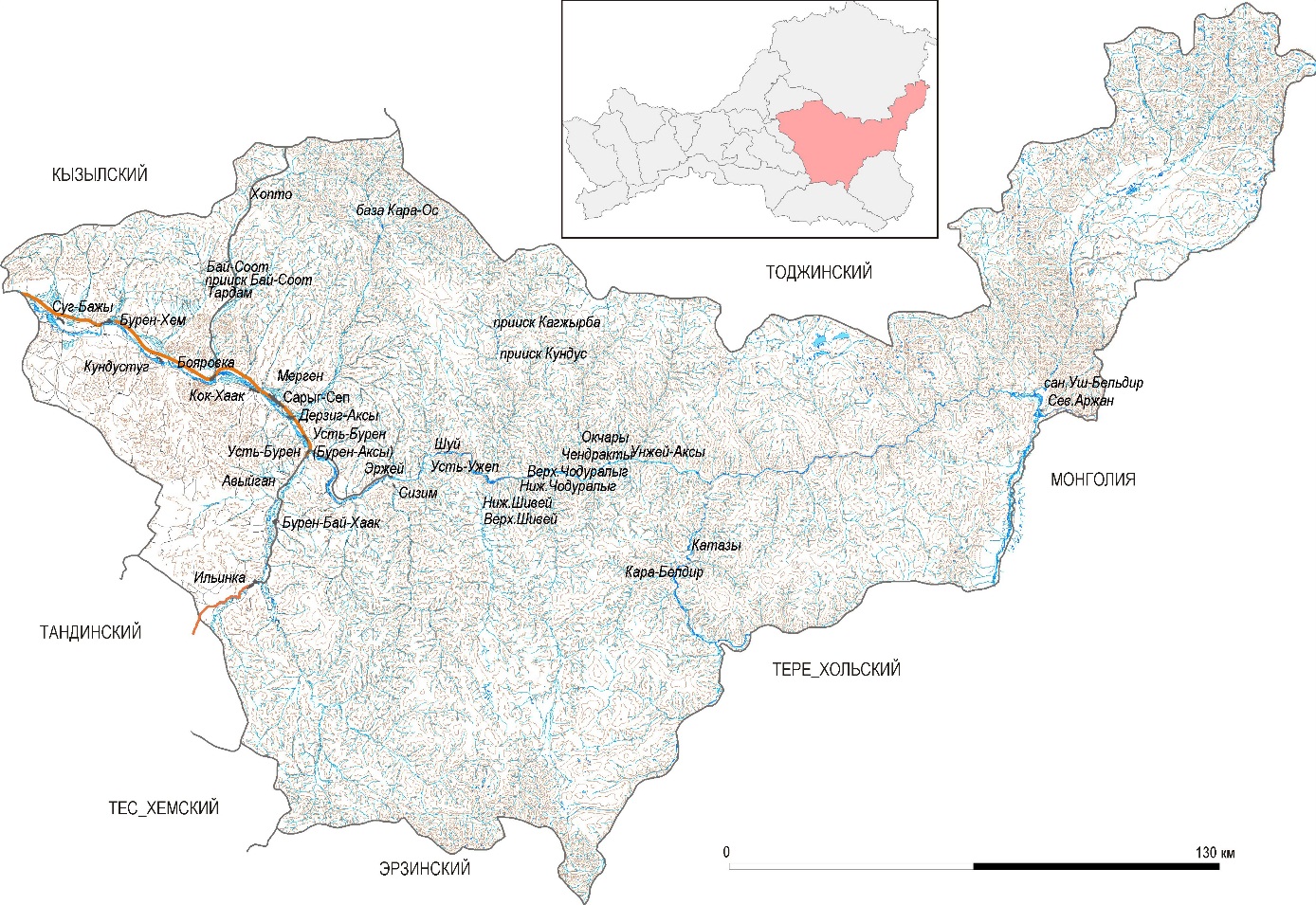 Карта автомобильных дорог Каа-Хемского районаРасстояние от с. Сарыг-Сеп до ближайшей железнодорожной станции в г. Минусинске – 458 км, расстояние до г. Абакана – 479 км, до г. Красноярска – 889 км. Оценка конкурентных преимуществ и выявление проблем экономического и социального развития муниципального образования «Каа-Хемский район Республики Тыва»С целью определения направлений стратегического развития Каа-Хемского муниципального района проведена комплексная оценка с использованием данных Росстата основных сфер жизнедеятельности и конкурентоспособности территории района, включающая анализ потенциалов, результативность их использования, а так же поиск новых направлений развития экономики района.При этом результативность использования потенциалов района позволила выявить приоритетные конкурентоспособные секторы экономики и перспективные зоны экономического роста.Экономический потенциал района включает промышленный, аграрный, инвестиционный потенциал, потенциал оптово-розничной торговли, а также потенциал малого предпринимательства, и характеризует возможности основных секторов экономики обеспечить рост производства и заданный уровень эффективности функционирования сфер деятельности района (коммерческой, бюджетной, социальной и других).Комплексная оценка социально-экономического развития района позволила выделить приоритетные секторы его экономики, выявить проблемы развития, сформировать зоны опережающего развития, заложив в основу развитие человеческого потенциала.На 01 января 2017 года по данным единого государственного регистра предприятий и организаций, хозяйственную деятельность в районе осуществляли 269 хозяйствующих субъектов, из которых 127 предприятий и организации различных форм собственности (10 - сельское хозяйство, 16 - обрабатывающее производство, 9 - строительство, 9 - торговля и ремонт, транспорт и связь - 3) и 142 индивидуальных предпринимателя.Ведущими секторами экономической деятельности Каа-Хемского района, обеспечивающими основной объем производства, являются промышленность, сельское хозяйство, оптовая и розничная торговля и транспорт.Объём производства товаров и услуг по всем видам экономической деятельности на 01.01.2013 составил 234 537 тыс. руб., что составляет 0,1% от республиканского показателя.По характеру хозяйственной деятельности муниципальное образование характеризуется сочетанием промышленной и аграрной специализации.Экономический потенциал муниципального образования «Каа-Хемский район Республики Тыва»Аграрный потенциалОсновные проблемы развития сельского хозяйства:отсутствие на территории района крупных товаропроизводителей в отрасли животноводства;медленные темпы социального развития сельских территорий;ежегодное снижение работающих в сельскохозяйственной отрасли;ежегодное снижение численности и старение населения в сельской местности;низкая бальность сельскохозяйственных земель;недостаточность притока частных инвестиций на развитие отрасли;финансовая неустойчивость отрасли, зависимость от конъюнктуры спроса и предложения;дефицит квалифицированных кадров, вызванный низким уровнем и качеством жизни в сельской местности;технологическое отставание сельскохозяйственных товаропроизводителей из-за недостаточного уровня доходности сельскохозяйственного производства;низкие темпы модернизации и обновления основных производственных фондов;возрастающая монополизация торговых сетей, недостаточное развитие кооперации в сфере производства, переработки и реализации сельскохозяйственной продукции.Указанные проблемы сдерживают развитие сельского хозяйства на территории района, снижают конкурентность выпускаемой продукции. Колебания цен на сельскохозяйственную продукцию в совокупности с отсутствием возможности получения дешевых заемных средств, ведут к изъятию оборотных средств, предусмотренных для создания запасов, что в свою очередь негативно отражается на деятельности сельскохозяйственных товаропроизводителей. Проблематичность долгосрочного кредитования лишает сельскохозяйственных товаропроизводителей возможности реализовывать проекты перспективного развития.Потенциал  малого предпринимательстваМалое предпринимательства является важной частью экономики Каа-Хемского района Республики Тыва и осуществляет деятельность по таким направлениям как: обрабатывающие производств (обработка древесины), сельское хозяйство, транспорт, торговля, различные виды услуг и др.Одной из приоритетных задач администрации муниципального образования «Каа-Хемский район Республики Тыва» является формирование комфортной предпринимательской среды, активизация инвестиционной деятельности хозяйствующих субъектов, повышение вклада малого и среднего предпринимательства в социально-экономическое развитие муниципального образования «Каа-Хемский район Республики Тыва». По обеспечению благоприятного инвестиционного климата в  целях снижения административных барьеров сокращены сроки  разрешительных процедур в среднем с 30 дней до 10 дней.Численность индивидуальных предпринимателей на 01.01.2017 года составило 186 ед., по сравнению с аналогичным периодом прошлого года снижение составило 30,8 процентов (2015 год- 266 ед.), юридических лиц 102 ед. по сравнению с аналогичным периодом прошлого года снижение на 2,9 процента (2015г – 105 ед).За 6 месяцев 2017 года зарегистрировались 20 предпринимателей, закрылось 6, рост за 6 месяцев составил 14 предпринимателей, при плане 16. В структуре предпринимательства-  41% заняты в торговле, 28% - в сельском хозяйстве, 4% - в промышленности, прочие – 27%.В торговом реестре кожууна по состоянию на 01.06.2017 года зарегистрировано 90 магазинов, 5 автозаправочные станции, 3 аптеки, и 6 учреждений общественного питания.Количество субъектов предпринимательской деятельностиВ целом у субъектов малого и среднего предпринимательства имеется ряд проблем, определяемых как условиями региональной экономики, так и кризисными осложнениями экономической ситуации, среди которых следует отметить следующие:недостаток финансовых ресурсов для развития бизнеса;недостаток квалифицированных кадров, знаний и информации для ведения предпринимательской деятельности;недостаточные возможности для стимулирования сбыта, преодоления барьеров вхождения на новые рынки, обеспечения конкурентоспособности продукции;недостаточные возможности поиска новых деловых партнёров и формирования деловых связей;рост цен на энергоносители и сырьё.За 2016 год от субъектов малого и среднего предпринимательства в консолидированный бюджет муниципального образования «Каа-Хемский район Республики Тыва» поступило налогов по виду ЕНВД в сумме 3759,4 тыс. руб, что составило 43% к уровню 2015 года.Всего в сфере предпринимательства на начало 2015 года занято 416 человек, что составляет 5,3% от экономически активного населения. По сравнению с 2015 годом количество занятых в сфере предпринимательства в 2016 году уменьшилось на 50 человек или 12% к 2015 году.Оборот в сфере малого и среднего предпринимательства ежегодно увеличивается. Так по итогам 2016 года оборот в сфере предпринимательства составил 389,5 тыс. рублей, что составляет 98,7% к уровню 2015 года. На районном уровне действует муниципальная  программа «Создание благоприятных условий для ведения бизнеса в Каа-Хемском районе на 2017-2019 годы».Основными задачами Программы является:- оказание информационной, финансовой и других видов поддержки субъектам малого и среднего предпринимательства;продвижение продукции малых и средних предприятий района на республиканский и региональный рынки;-развитие механизмов поддержки и стимулирования развития предпринимательства в районе;-распространение успешного опыта ведения бизнеса предпринимателями района.Одним из направлений поддержки Программы развития предпринимательства является предоставление начинающим субъектам малого и среднего предпринимательства финансовой поддержки в виде субсидий (грантов) на создание собственного бизнеса.В 2009 году создана и функционирует  некоммерческая организация «Фонд поддержки предпринимательства Каа-Хемского района». Основной задачей Фонда поддержка и развитие малого и среднего предпринимательства на территории Каа-Хемского района, и создание условий для развития предпринимательства в Каа-Хемском районе.Также создан и функционирует Координационный совет в сфере малого и среднего предпринимательства при администрации муниципального образования «Каа-Хемский район Республики Тыва», работает комиссия по поддержке субъектов малого и среднего предпринимательства и районная комиссия по ликвидации административных барьеров.В сфере малого и среднего предпринимательства заложен потенциал для увеличения количества рабочих мест, увеличения налоговых отчислений и выпуска конкурентоспособной продукции.Создание благоприятных условий для развития бизнеса является приоритетной задачей органов местного самоуправления. Для этого необходимо продолжить работу по установке надежного и конструктивного диалога между органами власти и бизнес-структурами, общая цель которых - осуществление дальнейших экономических преобразований и создание благоприятного режима для деятельности предприятий всех форм собственности.Инвестиционный потенциал    Одним из условий успешного социально-экономического развития муниципального образования является повышение инвестиционной привлекательности района, основывающейся на создании благоприятных условий для привлечения инвестиций, совершенствовании нормативно-правовой базы, улучшении предпринимательского климата.Показатели инвестиционной деятельности в муниципальном образовании «Каа-Хемский район Республики Тыва»Таблица 9Диаграмма «Динамика инвестиций в основной капитал» за 2008-2012гг.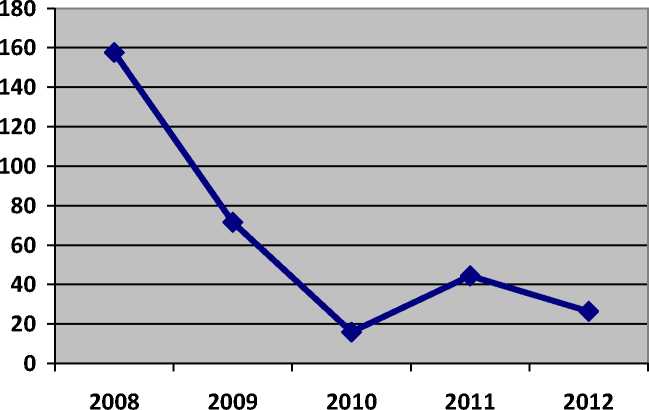 Основными приоритетными направлениями в развитии инвестиционной деятельности муниципального образования «Каа-Хемский район Республики Тыва» являются:развитие промышленного производства через модернизацию производства;поиск и привлечение потенциальных инвесторов;совершенствование нормативно-правовой базы;развитие кадрового потенциала;активное сотрудничество власти и бизнеса;разработка и освоение природных ресурсов.2.1.6.Внутренний и въездной туризмТуризм играет важную роль в решении социальных проблем Каа-Хемского района, обеспечивая создание дополнительных рабочих мест, рост занятости и повышение благосостояния населения. В настоящее время туризм является одним из важных направлений, влияющих на рост экономики, в том числе на развитие таких сфер экономической деятельности, как транспорт, связь, торговля, производство сувенирной и иной продукции, питание, сельское хозяйство, строительство и другие отрасли, тем самым выступая катализатором социально-экономического развития. Играя значительную роль в экономике, туризм помогает успешно решать проблемы, прежде всего с занятостью населения. При этом следует учесть, что каждое рабочее место в туристической отрасли приводит к созданию в среднем 1,5 рабочего места в смежных отраслях.Туризм рассматривается сегодня как источник финансовых доходов бюджетов всех уровней, средство повышения занятости и качества жизни населения, способ поддержания здоровья граждан, основа для развития социально-культурной среды, воспитания патриотических чувств молодежи, мощный инструмент просвещения и формирования нравственной платформы развития гражданского общества.При разработке Стратегии учитывалась роль развития туризма для Каа-Хемского района и общества, что позволило сформировать предложения по внедрению приоритетных видов туризма. При реализации Стратегии предусматривается комплексный подход к решению проблем, препятствующий развитию туризма, и вовлечение в этот процесс смежных отраслей (транспорта, общественного питания и торговли, индустрии развлечений, культуры, безопасности и др.).Согласно Стратегии социально-экономического развития Сибири до 2020 года, утвержденной Распоряжением Правительства Российской Федерации от 05.07.2010 N 1120-р, развитие индустрии отдыха и туризма имеет ярко выраженную социальную направленность и должно стать одной из важнейших региональных точек роста территорий Сибири.Туристический потенциал Каа-Хемского района складывается из ряда ресурсов, имеющихся на данной территории. Наличие ресурсов стимулируют туристов к путешествию и способны удовлетворить туристический интерес, а также создать туристическое впечатление:Природно-рекреационные	ресурсы.	Наличие	мест отдыха на берегу реки Енисей. Благоприятные климатические условия, уникального месторасположения, лечебные ресурсы. Наличие объектов природно-заповедного фонда.Культурно-исторические.	Древняя	история,	сохранившаяисторические памятники. Наличие объектов досуга и развлечения. Проведение местных фестивалей и представлений. Наличие религиозных объектов.Инфраструктура.          Каа-Хемский район обладает большим туристским потенциалом, природно-рекреационными ресурсами и богатым культурно-историческим наследием, вызывает большой интерес как у российских так и зарубежных туристов.    Площадь Каа-Хемского кожууна составляет 25.7 тыс.кв.км. 89% ее территории занимает лесной фонд.     По территории кожууна протекает одна крупная река Каа-Хем, протяженность которой 680 км. И сеть малых рек: Дерзиг, Бурен, Сизим, Ужеп, Шивей, Хонге, Унжей, Кадыр-оос, Балыктыг-Хем, Кызыл-Хем, Соя, Мерген, Шан, Копту, Бай-Сют, Бурен-Хем, Баян-Кол, Теректиг-Хем, Ондум, Сайлыг, Кара-Суг. В вершине реки Сизим находится 13 небольших озер (Сизимские).     Кожуун известен своими минеральными источниками – аржаанами. По своим целебным свойствам, некоторые из них не уступают известным источникам Кавказа,  это Чурек-Доргун,  Маймалыш, Сайлыгские источники, Ак-Хая и аржаан Уш-Белдир.     В кожууне насчитывается 5 заказников: Дерзигский, Шанский, Уш-Бельдырский, Ондумский, Балгазынский. На этих территориях ограничивается природопользование в целях охраны отдельных видов животных и растений.Еще одно богатство Каа-Хемского района - это добыча золота. В настоящее время действуют три прииска по добыче золота: Бай-Сют, Ак-Суг (по р. Хопто), Кара-оос (в верховье Дерзиг), Кара - Бельдыр (в верховье р. Каа-Хем).                                                   К перспективным местам отдыха туристов и населения в Каа-Хемском районе относятся: м. Кок-Тей, аржаан Чурек-Доргун расположенный в  от с. Суг-Бажы, Маймалыш, Сайлыгские источники, Ак-Хая и аржаан Уш-Белдир туристические базы в Верховьях Енисея. В районе разработан проект «Путешествие по Малому Енисею».Главной и основной целью проекта является: Развитие культуры и туризма на территории Каа-Хемского района.            Основные задачи:Стимулирование процесса развития сферы туризма, создание современной туристкой инфраструктуры. Создание благоприятных условий для развития внутреннего и въездного туризма Создание в Каа-Хемском районе  конкурентоспособного туристского комплекса, обеспечивающего широкие возможности для удовлетворения потребностей отечественных и зарубежных граждан и населения в разнообразных туристских услугах. Развитие детского и юношеского туризма. Формирование современной нормативно-правовой базы развития туризма и системы муниципального регулирования туристической деятельности, в том числе системы мер, обеспечивающих безопасность в сфере туризма. Обеспечение развития малого предпринимательства, развитие объектов потребительского рынка и услуг, стимулирование занятости населения в области туризма и обслуживающей сфере. Проведение активной рекламной деятельности,  направленной на формирование благоприятного туристско-рекреационного образа района. Организация и проведение мероприятий, направленных на организацию досуга, обеспечение условий для инновационной деятельности в сфере туризма на территории Каа-Хемского района. Участие в проекте принимают:Индивидуальные предпринимателиВладельцы туристских базМастера народно художественного промысла и декоративно прикладного искусстваДругие заинтересованные лица2.1.7. Консолидированный бюджетВ 2017 году деятельность администрации Каа-Хемского района была направлена на реализацию задач бюджетной политики, ориентированной на устойчивое социально-экономическое развитие района, рациональное использование имеющихся ресурсов и повышение результативности и эффективности бюджетных расходов.Основные показатели бюджетаЗа 2017 год обеспечено выполнение плана по всем доходным источникам налоговых и неналоговых платежей.План поступления собственных доходов также выполнен по всем поселениям района. Практически всеми поселениям превышен прошлогодний уровень поступления собственных доходовВ структуре собственных доходов наибольший удельный вес занимает налог на доходы физических лиц (67,5%). Отмечается положительная динамика поступления данного налога, которая связана с ростом заработной платы в целом по району.Анализ распределения поступивших бюджетных средств свидетельствует о социальной направленности бюджета 2017 года.В структуре расходов бюджета на долю социального блока приходится 89.1 %, из них расходы:по образованию составили – 376 390,9  тыс.рублей или 67,2 %;по культуре – 41 294,6 тыс. рублей или 7,4 %;по здравоохранению – 306,1 тыс. рублей или 0,1%;по социальной политике - 75 165,5  тыс. рублей или 13,4 %;по физической культуре и спорту – 5 861,2  тыс. рублей или 1 %.Одна из приоритетных задач, согласно Указа Президента от 07.05.2012 № 597, реализованная в 2017 году - повышение заработной платы работникам бюджетной сферы (образование и культура). В течение года была повышена заработная плата работникам бюджетной сферы.В результате проведённых мероприятий среднемесячная заработная плата выросла и составила по педагогическим работникам школ 27 050 руб., по педагогическим работникам детских садов 21 723 руб. и по учреждениям культуры 24 345 рублей.Расходы консолидированного бюджета муниципального образования в рамках муниципальных, региональных и федеральных целевых программ в 2017 году составили 411 046,6 тыс. рублей или 73,3% общего объёма расходов. Исполнение бюджета муниципального образования осуществляется в рамках реализации одиннадцати муниципальных целевых программ на уровне района и сорок муниципальных программ на уровне сельских поселений. Одним из показателей, характеризующим качество исполнения местного бюджета является доля кредиторской задолженности в общем объёме доходов. Кредиторская задолженность консолидированного бюджета по сравнению с 2016 годом снизилась на        9 654,9 тыс. рублей или на  36 %, и по состоянию на 1 января 2017 года составила 17 081,3 тыс. рублей. где удельный вес занимает кредиторская задолженность по фонду оплаты труда - 14 425,5 тыс. руб. По результатам 2017 года доля кредиторской задолженности в муниципальном образовании составила 3 %.По состоянию на 01.01.2017 года муниципальное образование не имеет задолженности по муниципальному долгу. Бюджет на 2017 год принят без дифицита.2.2. Качество жизни населенияСтроительство и жилищный фонд	За  10 лет в нашем районе  построено очень много объектов и сделано капитальных ремонтов в социальных объектах. 	Введены в эксплуатацию: фельдшерско-акушерский пункт в с. Сизим,  Спортивный комплекс с.Сарыг-Сеп,  детские сады на 160 мест с.Кундустуг и на 140 мест в с.Сарыг-Сеп, дом участкового в с. Бурен-Хем. Произведены  капитальные ремонты: СДК с. Бурен-Хем, детский сад «Солнышко» с. Бурен-Хем на 110 мест; реконструированы детские сады «Малышок» в с. Бурен-Бай-Хаак на 40 мест и в с.Сарыг-Сеп на 35 мест.В  2016 был собственными силами построен летний стационарный лагерь «Бельбей»; введено: 5 магазинов -  522,6 кв.м., 1 садик - 2764,9 кв.м. и котельная для детского сада - 165,5 кв.м., группа складских помещений - 405,2 кв.м., 2 административных здания - 402,9 кв.м., 1 административное здание для содержания автостоянки - 46,2 кв.м.На протяжении ряда лет план ввода жилья выполняется. По состоянию на 01 января 2017 г. на территории Каа-Хемского района введены в эксплуатацию жилые постройки общей площадью 2234,55 кв.м. или выполнение плана ввода жилья составил 103 %, в том числе по Программе «Устойчивое развитие сельских территорий Каа-Хемского района на 2014-2017гг. и на период до 2020г.» 9 домов, также введено 27 жилых домов индивидуальными застройщиками.С 2017 года приняли участие в Федеральной программе «Жилище» получили сертификаты 4 семьи на общую сумму 1932,0 тыс.рублей.  За период реализации республиканской и муниципальной программ «Социальное развитие села до 2013 года», в последствии программ «Устойчивое развитие сельских территорий  на 2014-2020 годы» приняли участие 49 семей, в том числе 25 молодые семьи и специалисты,  получили субсидий в сумме 25 мил. 232 тыс.рублей, в том числе из средств местного бюджета 2 миллиона 847 тысяч рублей.Жилищный фондПлан ввода жилья на 2016 год составляет 2150 кв.м. По состоянию на 01 января 2017 г. на территории Каа-Хемского района введены в эксплуатацию жилые постройки общей площадью 2234,55 кв.м. или выполнение плана ввода жилья составил 103 %, в том числе по Программе «Устойчивое развитие сельских территорий Каа-Хемского района на 2014-2017гг. и на период до 2020г.» 9 домов с общей площадью 836,15 кв.м., а также введено 27 жилых домов индивидуальными застройщиками с общей площадью  1398,4 кв.м.Коммунальное хозяйство и благоустройство территорииОказанием коммунальных услуг в сумоне Сарыг-Сепский занимается МУП «Коммунальное хозяйство» с. Сарыг-Сеп. Количество всех обслуживаемых хозяйством объектов – 53, из них: - организации и учреждения – 37;- многоквартирные жилые дома – 3;- двухквартирные дома и особняки – 13.Инженерная инфраструктура сетей теплоснабжения и водоснабжения с. Сарыг-Сеп характеризуется высокой затратностью и высокой степенью износа систем, как следствие большими потерями электрической энергии, горячей и холодной воды. Протяженность теплотрассы составляет 1,5 км., износ которой  более 60%. В период с 2009 по 2012 года проводился капитальный ремонт магистральных тепловых сетей, были заменены трубы, протяженностью 650 п.м. В котельной функционирует 6 котлов из них 4 котла по 1,16 Гкалл и 2 по 1,25 Гкалл. Износ котлов и вспомогательного оборудования  составляет 40%.В 2016 году приобретена коммунальная техника в количестве 1 единицы автомашина по вывозу мусора. Так же на балансе предприятия имеется техника: Трактор Д-348Г1 год выпуска 1994г., 3 автомашины марки ГАЗ-53 г/в 1989г., ГАЗ-САЗ-3507 г/в 1993г.,КО-440-2г/в 2013г.       Коммунальное хозяйство, начиная с 2017 года, помимо теплоснабжения и холодного водоснабжения, занимается сбором и вывозом бытовых отходов. В течение 2016-2017 года установлено более 50 контейнеров для сбора твердых бытовых отходов, из них: - организациям и предприятиям – 15 штук;- льготным категориям граждан – 10 штук;- остальным категориям граждан – 29 штук.  В 2017 году были выполнены работы по освещению улиц всего района и освещению улиц Енисейская и Пушкина с. Сарыг-Сеп. В ближайшей перспективе дальнейшее освещение остальных улиц села. Факторы, способствующие развитию ЖКХ и благоустройства сумона:Активная позиция МУП «Коммунальное хозяйство» в плане развития, модернизации и расширения спектра предоставляемых населению услуг.Наличие государственных субсидий.Ремонт и строительство дорогВ целях приведения в нормативное состояние сети автомобильных дорог местного значения». С 2012 по 2016 года велся капитальный ремонт автомобильной дороги «Кызыл-Сарыг-Сеп», ремонт был произведен за счет средств республики В 2012 году реконструирована паромная переправа с. Дерзиг-Аксы через реку Енисей.Несоответствие существующей сети дорог муниципального образования «Каа-Хемский район Республики Тыва» современным требованиям, усугубляемое низким качеством и контролем производства дорожных работ, делает дорожной хозяйство зоной повышенного внимания жителей и администрации района.Основной проблемой, обуславливающей ненадлежащее качество дорог, в большинстве случаев является отсутствие достаточных и эффективных механизмов контроля работ подрядных организаций.Для реализации развития дорожно-транспортного комплекса Каа-Хемского района,  проведены ряд работ: - паспортизация дорог местного значения, постановка на кадастровый учет, увеличение дорог местного значения с 106 км. до 509,6 км.  работа по оформлению  дорог местного значения Ремонт и реконструкция автомобильных дорог в значительной мере улучшит транспортно-географическое положение и будет способствовать развитию малого и среднего предпринимательства в транспортно-логистической сфере и сфере услуг (придорожный сервис). Строительство подъездов к сельским населенным пунктам для обеспечения их круглогодичной связью по дорогам с твердым покрытием повысит качество жизни сельского населения района и удовлетворит транспортные потребности растущей экономики удаленных поселений. Увеличение протяженности дорог с твердым покрытием внутри населенных пунктах также будет способствовать повышению благоустройства территории и улучшению качества жизни населения.Общая протяженность автодорог в кожууне составляет 566,2 км, из них автодороги муниципального района 56,6 км., автодороги поселений 509,6 км. Протяженность зимних автомобильных дорог 318,4 км., протяженность улично-дорожной  сети и зимних дорог для проезда транзитного транспорта 97,7 км. Перевозки  пассажиров осуществляются личным автотранспортом. В собственности населения находится 470 единиц легкового транспорта. 	Хотелось бы отметить: В соответствии с Законом Республики Тыва от 8 июля 2011 года № 789 ВХ-1 «О туристической деятельности в Республике Тыва», а также в целях развития внутреннего и въездного туризма на территории Республики Тыва утвержден Календарь событий, где утверждено ежегодное проведение масштабного мероприятия Межрегионального фестиваля русской культуры на Малом Енисее, который проходит в с.Сизим и для эффективного развития туристической деятельности обеспечения национального и культурного разнообразия кожунна, привлекательности туристов к быту старообрядцев проживающих в селах: Сизим, Эржей,Усть-Ужеп, Шивей. Фестиваль проводится второй раз и результат начатого положительный, число посетивших фестиваль в 2016 году 602 человека в том числе иностранных гостей  7, 2017 году 1000 человек, в том числе иностранных гостей 4, приняли участие ансамблей и художественных коллективов 2016 году – 10 коллективов (68), 2017г – 28  коллективов (238) поэтому фестиваль принимает статус не только Межрегионального но и международного характера. Поэтому   возникает необходимость капитального ремонта автодороги Сарыг-Сеп – Сизим.В целях обеспечения пожарной безопасности силами и средствами администрации Каа-Хемского района через скальные массивы была проложена новая грунтовая автодорога от местечка Бельбей до арбана Эржей протяженностью 15 км.Так же в 2016 году в Каа-Хемском районе был построен летний стационарный лагерь «Бельбей».	По автодороге на участке Усть-Бурен-Сизим протяженность 40 км со стороны района выполнена  паспортизация дороги и в настоящее время ведется работа по  постановке  на кадастровый учет. Необходимо рассмотреть вопрос круглогодичного содержания автодороги и установку лицензионного парома на переправе Бельбей  через реку м.Енисей.	Не маловажное направление - это подготовка пакета документов по строительству моста через Малый Енисей  в с.Дерзиг-Аксы. Данное направление позволит снять социальное напряжение.Связь и СМИВ последние годы в Каа-Хемском районе отмечается устойчивое развитие мобильной связи. В кожууне присутствуют 4 оператора сотовой связи ОАО «Мегафон», ОАО «Вымпелком» базовыми станциями стандарта 3G; ОАО «МТС» и ЗАО «ЕТК» - стандарта 3G. Одной из проблем остается низкое качество сотовой связи, или ее отсутствие в ряде сельских населенных пунктов района. В 2015 году проведено строительство волоконно-оптических линий связи. В настоящее время в населенных пунктах Суг-Бажи, Бурен-Хем, Бояровка и Кундустуг доступ к сети Интернет организован по арендованным каналам у операторов сотовой связи с ограниченной пропускной способностью, в связи с чем отсутствует техническая возможность массового подключения абонентов. Обеспечение населению доступа к современным услугам связи возможно при организации узлов доступа со строительством оптической линии от ВОЛС «Кызыл – Сарыг-Сеп». По программе устранения цифрового неравенства подведен доступ в сельских поселения и арбанах района Сизим, Кок-Хаак и Авыйган.Присутствует региональный оператор связи ОАО «Тывасвязьинформ». Оказываются  услуги  почтовой связи в  отделении ФГУП «Почта России». На территории Каа-Хемского района размещено 10 отделений почтовой связи, оказывающие населению и организациям все виды услуг почтовой связи. Открыт УРМ ГАУ «МФЦ РТ» на   1 универсальное «окно». На базе территориального отдела ГАУ «МФЦ по РТ»  предоставляются государственные и муниципальные услуг по принципу «одного окна». На территории района принимаются десять каналов цифрового телевидения и 5 аналоговых каналов.Потребительский рынокПотребительский рынок представляет собой важнейшую часть современной экономики. Именно здесь реализуются повседневные потребности населения, уровень удовлетворения которых, в конечном счете, определяет эффективность функционирования муниципальной экономики в целом.Создание условий по продвижению на потребительский рынок качественных товаров и торговых марок местных производителей, поддержка малого и среднего бизнеса, содействие развитию деловых связей между производителями и предприятиями оптовой и розничной торговли - вот главные приоритеты работы органов местного самоуправления на современном этапе.В торговом реестре кожууна по состоянию на 01.06.2017 года зарегистрировано 84 магазина, 5 автозаправочные станции, 3 аптеки, и 6 учреждений общественного питания с площадью торгового зала 3623,8 кв. м. На территории района находятся такие объекты торговли, как супермаркеты (2 ед. с площадью 160 кв.м.) и киоски (2 ед.) и имеется 1 сельскохозяйственный рынок с площадью 120 кв.м.В последние годы представителями малого бизнеса Каа-Хемского района построены и введены в эксплуатацию торговые центры, магазины, которые по интерьерам, качеству обслуживания и насыщенности товарами соответствуют современным требованиям организации торговли.Сфера потребительского рынка динамично развивается, в текущем 2016 году открыто 3 объектов торговли, в том числе первый на территории района кафе-ресторан. Уровень обеспеченности населения торговыми площадями в муниципальном образовании «Каа-Хемский район Республики Тыва» достиг 172,8 кв. м на тысячу жителей.Услуги общественного питания предоставляют 6 учреждений на 250 мест. Общая площадь залов обслуживания посетителей составляет 330 кв.м.Инициированные органами местного самоуправления формы обеспечения жителей района местной сельскохозяйственной продукцией по доступным ценам востребованы у населения в с Сарыг-Сеп определено 1 постоянное место для проведения ограниченных по времени еженедельных ярмарок.Товарооборот и оборот общественного питания
по Каа-Хемскому районуМалый бизнес в районе несет особую миссию, обеспечивая занятость населения, повышая экономический потенциал муниципалитета. Реализация Губернаторского проекта «Одно село – один продукт» начато с 2013 года в целях поддержки местных товаропроизводителей, инициирован губернаторский проект «Одно село - один продукт».По итогам 1 полугодия  2017 года на территории Каа-Хемского кожууна в реализации губернаторского проекта «Одно село – один продукт» участвуют 11 проектов. Из 11 проектов действующих  9, новых – 2: мясо – молочного направления – 4, по  картофелеводству – 3, по выращиванию зерна – 1, переработка дикоросов – 1, производство пиломатериалов – 1, молокоприемный пункт – 1.За 4 года на реализацию проектов вложено 77 миллионов 205 тысяч 200 рублей, в том числе:- господдержка из различных источников оказана на сумму 51 миллион 755 тысяч 200 рублей;- собственных средств участников вложено 25 миллионов 450 тысяч рублей;Всего для реализации проектов в районе создано 295 рабочих мест.Совокупный объем уплаченных налогов участниками проекта составил 5 миллионов 488 тысяч 700 рублей.Общий объем производства участниками проекта за 4 года реализации проекта составил – 54 миллиона 929 тысяч 400 рублей.По Каа-Хемскому району в  2015 году господдержку получили 22 КФХ на сумму 20355,7 тыс. рублей, в том числе 4  участника  губернаторского проекта «Одно село – один продукт»  на сумму  11 млн. 800 тыс. рублей. (Бочкарев С.М.- 3800,0 тыс. руб., СПК «Аржаан» Чамдыылай В.Б.- 500,0 тыс. руб.,  Базыр О.А.- 3500,0 тыс. руб., МУП «Каа-Хемский» - 4000,0 тыс. руб.).   Господдержка в отрасли сельского хозяйства по программе  «Развитие сельского хозяйства и регулирование рынков сельскохозяйственной продукции, сырья и продовольствия в Каа-Хемском районе на 2016-2020 годы» федерального и республиканского бюджета в 2016 году получили 33 КФХ на сумму  20725,5 тыс. рублей.      В 2017 г. по РЦП «Снижение напряженности на рынке труда Республики Тыва» получили господдержку 2 индивидуальных предпринимателя на сумму 234,0 рублей.Демографическая ситуация и человеческий потенциалВ целом по району отмечается негативная демографическая ситуация, характеризуемая продолжающимся процессом убыли населения. За период с 2010 по 2016 год общая численность населения района сократилась на 353 человека. По статистическим данным последняя перепись населения проводимая в 2010 году-  численность населения составляла 12 279 человек, на 1 января 2017 года - 11902 человек. С 2010 года по  2016 год в районе родилось 2124  малыша. Количество смертей за аналогичный период составило 865 случаев. Естественный прирост населения за 2016 года составил 1196 человек.Основная причина снижение численности населения – рост процесса миграции граждан за пределы района.К числу позитивных факторов можно отнести рост доли населения моложе трудоспособного возраста. Численность населения моложе трудоспособного возраста увеличилась на 418 человек и составила на 01.01.2017 года 4195 человека (на 01.01.2010 г. – 3777 человек). Средний  возраст жителей  составляет  64 года, что на 8 лет ниже возраста по России (72 года). По показателям социально-демографического паспорта муниципального образования «Каа-Хемский кожуун» в 2017 году 14336 человек, из них 6691 мужчины, 7645 женщины. Средняя и ожидаемая продолжительность жизни при рождении оба пола 66, мужчин 64, женщин 68.По данным 	Территориального органа Федеральной службы государственной статистики по Республике Тыва демографическая ситуация в Каа-Хемском районе характеризуется негативной динамикой роста численности населения, сложившейся с 2013 года (рисунок 1).Источник: Территориальный орган Федеральной службы государственной статистки по Республике Тыва	Основными факторами регресса численности населения муниципального образования «Каа-Хемский кожуун» в 2013 – 2016 годах являлись отрицательное сальдо миграции (таблица 1) и наблюдаемое с 2012 года уменьшение динамики рождаемости населения (рисунок 2).Орган записи актов гражданского состояния по Республике Тыва (Агентства) в Каа-Хемском районе Российской ФедерацииВ 2016 году тенденция регресса числа родившихся, сформировавшаяся с 2013 года, усилилась. По итогам 2016 года количество родившихся понизилось по сравнению с 2015 годом на 46 человека и составило 2265 человека (25,6 человека родившихся на 1000 человек населения). Уменьшению числа рождений на протяжении последних лет способствует снижение интенсивности рождаемости: суммарный коэффициент рождаемости по Каа-Хемскому району в 2015 году составил 25,6 единицы (в 2014 году –26,2 единицы) (таблица 1).	За исследуемый период наблюдается ежегодное снижение динамики смертности. В 2016 году количество умерших уменьшилось по сравнению с 2015 годом на 21 человек и составило 118 человек (12,7 человека из числа умерших на 1000 человек населения).Демографические показатели Каа-Хемского района за 2012-2016 гг.Источник: Территориальный орган Федеральной службы государственной статистки по Республике Тыва, Орган записи актов гражданского состояния по Республике Тыва (Агентства) в Каа-Хемском районе Российской Федерации, Социально-демографический паспорт Каа-Хемского района.	Таким образом, в течение последних лет (2012-2016 гг.) прослеживается тенденция снижения численности жителей района. Низкий уровень рождаемости не обеспечивает простого воспроизводства населения. Сокращение населения создает ухудшение возрастно-полового 	состава – смещением структуры в сторону группы старших возрастов и преобладанием количества женщин над количеством мужчин. Все это влияет на качественные характеристики трудовых ресурсов, потенциал социальной мобильности населения, необходимый в первую очередь для реализации новых производственных проектов.2.2.9.Трудовой потенциал и занятость населения Численность экономически активного населения на 01 июля  2017 года составляла 6710 человек, занятых в экономике 2288 человек. Средняя численность работников крупных и средних предприятий - 1766 человек. Показатели занятости населенияНа 01.01.2017 года численность ищущих работу граждан, состоящих на учете в службе занятости, составила 397 человек. Уровень официально регистрируемой безработицы на 01.01.2017 в целом по муниципальному образованию составила 5,2 %. Коэффициент напряженности на рынке труда составил 9,1 единицы на одну заявленную вакансию. Средняя продолжительность безработицы составила 3,5 месяца. Доля трудоустроенных в общей численности обратившихся составила 47%.Весь комплекс мероприятий, проведённых администрацией района и поселений совместно с отделом занятости населения в 2016году, способствовал снижению напряженности на рынке труда Каа-Хемского района.В целом по району по сравнению с уровнем 2016 года показатели по уровню безработицы значительно улучшились. Численность официально зарегистрированных безработных на 01.01.2017 года составляла 397 человек, уровень официально зарегистрированной безработицы – 5,2%.С начала 2017 года в центр занятости населения обратился с целью поиска подходящей работы 257 человек. Из них: незанятые граждане - 236 человек; женщины, находящихся в отпуске по уходу за ребенком до 3-х лет - 2 человека; учащиеся, желающие работать в свободное от учебы время - 58 человек.В 2017 году решение вопросов занятости населения осуществлялось в соответствии с региональной программой поддержки занятости населения и районной программой организации общественных работ на территории муниципального образования «Каа-Хемский район Республики Тыва».В течение 2016 года в рамках данных программ:направлен на профессиональное обучение 35 безработный гражданин;проведено 2 мини-ярмарок вакантных рабочих мест, в том числе 6 специализированные: по общественным работам, для инвалидов и для женщин;направлено на общественные работы 223 человек;трудоустроено 118 несовершеннолетних граждан, желающих работать в свободное от учёбы время;направлено на досрочную пенсию 0 безработных;- заключены 2 договора для трудоустройства 6 граждан с многодетными семьями и граждан из семей инвалидов на специально оборудованные рабочие места с МУП «Каа-Хемский»,  ИП Бочкарев С.М. с возмещением средств на оснащение данных рабочих мест.С начала года проведено 2 мини-ярмарок. Было представлено 55 вакансии. Посетило данные мини-ярмарки вакансий 150 человек. Из них трудоустроено 15 выпускников ВУЗов и СУЗов  и безработных граждан.С целью стабилизации ситуации на рынке труда в районе администрацией района проводилась работа по созданию новых рабочих мест.На 2017 год администрацией Каа-Хемского района был утверждён план создания новых рабочих мест на территории муниципального образования «Каа-Хемский район Республики Тыва» в количестве 32 рабочих мест.Создание новых рабочих мест в 2017 годуОрганизация общественных оплачиваемых работ для 78 безработных граждан;Организация временного трудоустройства несовершеннолетних граждан для 58 человек;Организация временного трудоустройства безработных граждан из числа испытывающих трудности в поиске работы для 52 человек;Организация предпринимательства безработными гражданами - 2 человека;Организация трудоустройства незанятых инвалидов, многодетных родителей, родителей, воспитывающих детей-инвалидов, на оборудованные (созданные) для них рабочие места - 3 инвалида.Уровень жизни населенияОсновной задачей экономического развития района остается обеспечение реального и устойчивого роста благосостояния и уровня жизни населения района.Показатели уровня жизни населенияТаблица 20На протяжении всех периодов отмечается рост величины показателей уровня жизни населения района.Темп роста заработной платы за 2012 год по отношению к уровню 2008 года составляет 197,2%.Темп роста среднего размера пенсий по отношению к уровню 2008 года составляет 196,5%.Средний размер вклада в сберегательном банке в рублях за данный период возрос более чем в 2 раза.Среднемесячный размер социальной поддержки по уплате ЖКУ увеличился в 2,3 раза.Среднемесячная заработная плата за январь-декабрь 2012 года по крупным и средним предприятиям составила 13788,1 руб. (125,4% к уровню прошлого года). Реальный размер заработной платы, исчисленный с учётом роста потребительских цен, составил 119,2 % к уровню 2011 года. По итогам 2012 года по уровню заработной платы район находится на 14 месте среди 24 муниципальных образований Ульяновской области, а по темпам роста среднемесячной заработной платы на 2 месте. Среднереспубликанский индекс потребительских цен за 2012 год по данным статистики составил 105,2%.Районный уровень заработной платы превышен в оптовой и розничной торговле, производстве и распределении электроэнергии, газа и воды.Превышен уровень среднемесячной заработной платы выше прожиточного минимума трудоспособного населения в отраслях: обрабатывающие производства, сельское и лесное хозяйство, автомобильный транспорт, здравоохранение, образование. Просроченной задолженности по заработной плате по данным статистики в организациях района не имеется.Величина прожиточного минимума за четвёртый квартал 2012 года в расчёте на душу населения составила 5786 руб., в том числе для трудоспособного населения - 6285 руб., пенсионеров - 4483 руб., детей - 5571 руб.Дифференциация заработной платы между различными видами экономической деятельности не претерпела значительных структурных изменений и остается высокой.Самой актуальной сегодня остаётся проблема повышения заработной платы.Несмотря на то, что темп роста заработной платы по району за 2012 год превысили среднереспубликанский показатель, номинальный уровень заработной платы остаётся ниже среднереспубликанский показателя.ОбразованиеЦелью деятельности администрации в сфере образования является обеспечение условий для устойчивого развития системы образования, её постоянного обновления с учётом социально-экономических потребностей государства, общества и каждого гражданина путём повышения качества, доступности и эффективности деятельности образовательных учреждений района.Показатели отрасли образованияТаблица 21ЗдравоохранениеВ целях развития здравоохранения на территории района и решения проблемных вопросов в здравоохранении в районе разработаны и реализуются программы «Развитие здравоохранения муниципального образования «Каа-Хемского район» на 2016-2020 годы» и «Обеспечение жильем специалистов в муниципальном образовании «Каа-Хемский район Республики Тыва» на 2017-2025 годы». Мероприятия данных программ направлены на привлечение квалифицированных медицинских кадров.Показатели развития здравоохраненияТаблица 22Анализ показателей развития здравоохранения показывает, что на территории района сохранено больничное учреждение – Каа-Хемская ЦКБ. С 2012  года Каа-Хемская ЦКБ передана с муниципального уровня в региональное управление. 2.2.13.КультураВ муниципальном образовании «Каа-Хемский район Республики Тыва» развита достаточно обширная сеть муниципальных учреждений культуры, которые предоставляют населению района широкий спектр услуг. Эти услуги направлены на удовлетворение эстетических потребностей людей и призваны способствовать созданию более высокого уровня жизни. Они являются фундаментом формирования человеческого капитала, необходимого для любой сферы жизнедеятельности.Усилия администрации района направляются на создание условий для повышения качества и разнообразия услуг, предоставляемых в сфере культуры, на обеспечение доступности культурных ценностей, участия граждан в культурной жизни района независимо от уровня доходов и социального статуса.Культура (далее – отрасль) Каа-Хемского района – система, включающая муниципальные учреждения в области культуры, подведомственные органам местного самоуправления муниципального образования, а также независимые (частные) организации и общественные объединения, осуществляющие деятельность в культурной сфере.На территории района осуществляют деятельность 12 муниципальных учреждения культуры, в том числе 1 общедоступная библиотека и 12 филиалов, 10 учреждений культурно-досугового типа и 5 филиалов (сельские клубы), 1 организация дополнительного образования детей в сфере культуры.В 2012 году среднесписочная численность работников в отрасли насчитывала 132 человек, из них работников учреждений культуры – 113 человек. По итогам 2016 года среднесписочная численность работников учреждений культуры составила 75 человек.С начала действия Указа Президента Российской Федерации от 7 мая 2012 года № 597 «О мероприятиях по реализации государственной социальной политики» заработная плата работников учреждений культуры выросла в 2,42 раза и составила по итогам 2016 года 19 918,42 рубля (2012 – 8 318.16 рубля). Развитие сферы культуры с 2013 по 2016 годы определялось задачами первого этапа реализации стратегии развития культуры в Каа-Хемском районе до 2020 года и на период до 2030 года, достигнуты результаты:сохранена социальная направленность культуры, обеспечивающая доступность и качество услуг, в целом уровень удовлетворенности населения качеством предоставляемых услуг в сфере культуры по итогам 2016 года составил 64 %;для выравнивания обеспеченности объектами культуры в Каа-Хемском районе началось строительство «Центр культурного развития» на 250 посадочных мест;улучшению библиотечного обслуживания способствует оснащение центральной районной библиотеки муниципального района библиобусом. Доля библиотек, подключенных к Интернету и программным обеспечением для ведения электронных баз данных, составляет 77 %, в 2018 году планируется 100% подключение к сети интернет.доля библиотечных фондов общедоступных библиотек, отраженных в электронных каталогах, составила свыше 36 %;По итогам 2016 года проведено 1893 культурно - массовых мероприятий. Продолжается систематизация форм и методов взаимодействия национальных культур на территории Каа-Хемского района, на базе домов культуры и сельских клубов действуют 125 клубных формирований этнокультурной направленности.Одной из форм поддержки и стимулирования деятельности в области искусства выступают ежемесячные, ежеквартальные премии, присуждаемые руководителям и художественным руководителям, специалистам и преподавателям учреждений культуры.Важным направлением в развитии сферы культуры стало создание независимой системы оценки качества работы учреждений культуры. Она выступает одной из форм общественного контроля и проводится в целях предоставления гражданам информации о качестве оказания услуг организациями культуры, а также в целях повышения качества их деятельности.Проблемными вопросами отрасли культуры являются:недостаточная обеспеченность мебелью, автотранспортом, музыкальными инструментами, сценическими костюмами, качественной звуковой и осветительной аппаратуры и киноаппаратуры, периодической печатью, книгами.Срочного решения требуют вопросы обеспечения материально-технической базы муниципальных учреждений культуры, так как инженерная инфраструктура зданий, техническое оснащение и специализированное оборудование большинства учреждений культуры не соответствуют современным требованиям предоставления услуг в сфере культуры.Физкультура и спортФизическая культура и спорт являются составной частью здорового образа жизни населения, поэтому политика органов местного самоуправления Каа-Хемского района направлена на укрепление и дальнейшее развитие спортивной базы, пропаганду здорового образа жизни, вовлечение в массовый спорт детей и молодежи.Основная цель администрации района направлена на повышение роли физической культуры и спорта в формировании здорового образа жизни граждан и достойное выступление спортсменов на соревнованиях различного уровня.	В Каа-Хемском районе насчитывается 1 спортивный комплекс «Каа-Хем», 1 стадион с. Сарыг-Сеп, 1 спортивный зал ДЮСШ, 10 спортивных залов в образовательных учреждениях, 6 спортивных залов СДК, 18 спортивных площадок, 1-детская спортивная база  «Белбей».           В основном все спортивные залы работают при СДК и средних общеобразовательных учреждениях, где молодежь, население и учащиеся занимаются разными видами спорта, как волейбол, баскетбол, вольная борьба, дзюдо, национальная борьба «хуреш», футбол, бокс.	В спортивно-массовых  мероприятиях за 2016 год приняли участие 5 828 спортсменов. Всего систематически занимающихся физической культурой и спортом – 3 481 человек, что составляет  24,8% от общей численности населения Каа-Хемского района.  Количество спортивно-масовых мероприятий – 33 с количеством участников – 1 402 человек, а также количество мероприятий в дни ЗОЖ (последняя суббота) составило – 14,  с количеством участников – 1100 человек.  На уровне сумонов 107 мероприятий, 3598 участников. Также в кожууне проводятся, спортивные соревнования районного и Республиканского масштаба и популярностью пользуется открытый турнир по боксу, посвященное участнику ВОВ О.П. Балган-оола, по волейболу на Кубок Героя Советского Союза В.П.Брагина в котором участвуют команды из других кожуунов и г.Кызыла.В зимний период всего 2016 году по Каа-Хемскому району было подготовлено 11 катков и 9 лыжных трасс.На территории Каа-Хемского района за полугодие 2017 года было проведено 57 спортивно-массовых мероприятий, с 4 676 количеством участников. Количество спортивно-массовых мероприятий проведенных в дни ЗОЖ (последняя суббота) – 6, количеством участников – 900 человек.Количество соревнований на уровне сельских поселений 104 с общим количеством участников 5 927 человек. Количество спортивно-массовых мероприятий проведенных в дни ЗОЖ (последняя суббота) – 27, количеством участников – 904 человек. Было подготовлено 11 катков 17 лыжных трасс. Заметен рост числа граждан занимающихся физической культурой и спортом. Проблемы:недостаточное привлечение жителей Каа-хемского района к регулярным занятиям физической культурой;недостаточное количество профессиональных тренерских кадров;недостаточно активная пропаганда занятий физической культурой и спортом как составляющей части здорового образа жизни, включая заботу о здоровье будущего поколения.Интегральная оценка исходной ситуации3.1.1.SWOT-анализ социально-экономического развития Каа-Хемскогомуниципального районаНа основе оценки исходной социально-экономической ситуации Каа-Хемского района для обеспечения всестороннего учета местной специфики, анализа внутренних и внешних факторов, определяющих развитие муниципального образования, определена общая SWOT - классификация его факторов влияния, возможных преимуществ и угроз.Уникальность, конкурентные преимущества, которые должны быть использованы для перспективного развития района, и ключевые проблемы, требующие решения для достижения высокого уровня развития, и на решение которых будет направлена Стратегия социально-экономического развития Каа-Хемского муниципального района представлены в таблице.Сильные и слабые стороны социально-экономического развития районаНа следующем этапе SWOT - анализа определены возможности социально-экономического развития Каа-Хемского муниципального района, а также угрозы, которые могут препятствовать дальнейшему развитию.При SWOT - анализе необходимо учитывать, что сильные стороны являются залогом успеха развития района, слабые стороны обнаруживают уязвимые участки, а возможности и угрозы дают представления о влиянии на него внешнего окружения.Сопоставление внешних и внутренних факторов позволяет выявить те направления, отрасли и виды деятельности, где район обладает значительным потенциалом развития, а также сформулировать конкретные задачи и меры, которые должны быть выполнены для реализации этого потенциала.Перечень возможностей и угроз Каа-Хемского районаДля осуществления интегральной оценки сложившейся в районе социально-экономической ситуации ниже представлены основные факторы, ее определяющие и проблемы, указаны характер их влияния на перспективное развитие муниципального образования.4.Система целей и задач социально-экономического развитияКаа-Хемского районаСтратегическая цель социально-экономического развитияЦель - это состояние, которого мы желаем достичь в будущем.Стратегическая цель определяет результаты, которые имеют фундаментальное значение в долгосрочной перспективе, и направляют действия на вещи, имеющие отношение к концепции развития Каа-Хемского района. Стратегическая цель связана с решениями в отношении технического обслуживания или модификации использования ресурсов района.При разработке Стратегии развития Каа-Хемского района использован принцип соответствия стратегической цели и направлений развития района целям и приоритетам, определенным в Стратегии развития Республики Тыва до 2030 года.Стратегическая цель социально-экономического развития Каа-Хемского района до 2030 года - повышения социально-экономического развития района на основе роста материального благосостояния граждан и всестороннего развития личности.Для достижения стратегической цели выделены три цели 1-го уровня, которые сформулированы следующим образом:«Повышение качества жизни населения»;«Устойчивое экономическое развитие района»;«Повышение эффективности системы местного самоуправления».Повышение качества жизни населенияВ Конституции РФ - основном документе страны, и в Концепции долгосрочного социально-экономического развития РФ (на период с 2008 по 2020 гг.), имеющей статус государственной программы, в качестве одной из приоритетных целей выступает создание условий, обеспечивающих достойную жизнь и свободное развитие человека. Качество жизни населения является важнейшим критерием оценки эффективности реализации обозначенной цели. Сегодня, несмотря на некоторое улучшение ситуации в социальной сфере на уровне государства, актуальной и острой остается проблема территориальной неравномерности социально-экономического развития. Поэтому не случайно в России удовлетворение материальных, духовных, культурных и социальных потребностей отдельно взятого человека (или семьи) во многом зависит от территории проживания.Качество жизни - совокупность характеристик, отражающих условия жизни человека. Качество жизни зависит от двух параметров - уровня благосостояния человека (уровня его доходов и доставшейся по наследству собственности) и уровня его культуры.Качество жизни включает в себя уровень потребления материальных благ и услуг, удовлетворение духовных потребностей, здоровье, продолжительность жизни, условия окружающей среды, безопасность граждан, свободу личности. Проблема заключается в том, что многие из этих параметров не поддаются статистическому измерению.Задача повышения качества жизни населения - это общегосударственная задача, решаемая только совместными усилиями всех уровней власти (федерального, регионального, муниципального). Приоритет деятельности органов власти заключается в последовательном повышении качества жизни населения, сокращении бедности, обеспечении достойных условий для жизни людей и развития социального государства.С практической точки зрения каждый человек положительно оценивает качество своей жизни, если есть интересная работа, достойная зарплата, комфортное и удобное жилье, а также полноценная социальная инфраструктура окружающей среды проживания.Качество жизни является интегральным показателем организации жизни в субъекте РФ и во многом зависит от полноты и качества услуг, предоставляемых гражданам федеральными, региональными и муниципальными службами, от непосредственной деятельности органов государственной власти и муниципального управления, направленной на удовлетворение повседневных жизненных потребностей жителей и их семей, от эффективности «обратной связи» общества и государства. Следует отметить, что качество жизни населения зависит не только от уровня материального благополучия и благоустройства населенных пунктов, но и от создания органами системы публичной власти возможности для населения (делового сообщества и отдельных граждан) участвовать в совместном принятии жизненно важных решений (например, по вопросам разработки, принятия и реализации программ развития территорий, обеспечения общественного порядка), что в свою очередь повышает уровень доверия населения к органами системы публичной власти, степень удовлетворенности условиями своей жизни, социальную значимость граждан и в целом улучшает морально психологический климат в обществе.Основными показателями качества жизни населения являются:доходы населения (среднедушевые номинальные и реальные доходы, показатели дифференциации доходов, номинальная и реальная начисленная средняя заработная плата, средний и реальный размер назначенной пенсии, величина прожиточного минимума и доля населения с доходами ниже прожиточного уровня, минимальные размеры заработной платы и пенсии и пр.);комфорт жилища (общая площадь занимаемого жилья на одного жителя);качество здравоохранения (число больничных коек на 1000 жителей);качество социальных услуг (отдых и сфера услуг);качество образования (число вузов и средних специальных учебных заведений, удельная доля студентов в численности населения);качество культуры (издание книг, брошюр, журналов);качество сферы обслуживания;качество окружающей среды, структура досуга;демографические	тенденции	(показатели	ожидаемойпродолжительности жизни, рождаемости, смертности, брачности, разводимости);безопасность (число зарегистрированных преступлений).С учетом показателей качества жизни можно выделить цели второго уровня:Улучшение демографической ситуации.Улучшение работы жилищно-коммунального хозяйства и обеспечение благоприятного состояния окружающей среды.Улучшение состояния дорог и транспорта района.Обеспечение населения жильём.Борьба с бедностью и социальная защита граждан.Совершенствование системы образования района.Повышение качества и доступности медицинских услуг.Развитие единого культурного пространства Каа-Хемского района, создание условий для равного доступа граждан к культурным ценностям и информации.Создания условий для систематического занятия физической культурой и спортом.Устойчивое экономическое развитие районаПод экономической устойчивостью района понимается способность экономической системы района поддерживать свое состояние на заданном уровне посредством эффективного использования имеющихся ресурсов и факторов, определяющих положительную траекторию развития, а также способность возвращаться в равновесное состояние при возникновении экономических угроз.Основные факторы экономической устойчивости районаИсходя из факторов экономической устойчивости, можно выделить цели второго уровня:Эффективное использование природного потенциала.Развитие агропромышленного комплекса.Повышение инвестиционной привлекательности.Поддержка и повышение предпринимательской активности.Развитие туристической отрасли.Повышение эффективности системы местного самоуправления.Проблема повышения эффективности функционирования органов местного самоуправления в условиях роста социальной нестабильности и кризисных явлений становится одной из самых актуальных. Ведь от того, как функционируют органы местного самоуправления в сложный период развития государства зависит благосостояние общества. Можно определить, что социальный эффект в системе местного самоуправления, прежде всего связывают с эффективностью деятельности органов местного самоуправления. В этом контексте, для определения эффективности органа местного самоуправления, как правило, определяют, достигнут этим органом поставленных целей. Исходя из этого понимания, эффективность деятельности органов местного самоуправления можно связать с результативностью, рациональностью — характеристикой продуманного выбора, предусматривает сравнение альтернатив относительно их способности способствовать оптимальному решению общественных проблем.На современном этапе исследования эффективности в системе местного самоуправления определились следующие подходы к пониманию эффективности, а именно:Эффективность, как один из основных показателей совершенства управления, определяемый посредством сопоставления результатов управления и ресурсов, затраченных на их достижение;Эффективность, как показатель, характеризующий насколько орган местного самоуправления успешно выполняет свои функции и насколько успешно взаимодействует с другими учреждениями;Эффективность, как показатель качества решения управленческих ситуаций, а также количества качественно решенных управленческих ситуаций руководителем или коллективом, который он возглавляет;Соотношение результатов, полученных с максимальным эффектом результатам, которые можно было получить, используя имеющиеся ресурсы;Система оценки эффективности деятельности органов местного самоуправления введена Указом Президента Российской Федерации от 28.04.2008 № 607 «Об оценке эффективности деятельности органов местного самоуправления городских округов и муниципальных районов».Предметом оценки являются результаты деятельности органов местного самоуправления в следующих сферах: экономическое развитие дошкольное образование общее и дополнительное образование культура; физическая культура и спорт; жилищное строительство и обеспечение граждан жильем; жилищно-коммунальное хозяйство организация муниципального управления; энергосбережение и повышение энергетической эффективности. В данном разделе описаны цели 1 и 2 уровней и задачи, обеспечивающие достижение данных целей.5.Приоритетные направления социально-экономического развитияКаа-Хемского районаВ современных условиях на первое место выходит человек и вложения в него как источник роста, более важный и значимый, чем капиталовложения. В Концепции долгосрочного социально-экономического развития Российской Федерации до 2020 г. подчеркивается, что для перехода к инновационному социально-ориентированному типу экономического развития необходима реализация ряда направлений, одним из которых является формирование и развитие человеческого капитала.Развитие человеческого капитала - это приоритетные направления социально-экономической политики Каа-Хемского районаЧеловеческий капитал оценивается долей населения с определенным уровнем образования, дохода и продолжительности жизни. Конкурентоспособность территории напрямую зависит от знаний и навыков населения района, а качество человеческого капитала отражается в уровне образования, уровне профессиональной подготовки кадров, высокой квалификации трудоспособного населения.Эффективность человеческого капитала зависит от уровня заработной платы в регионе, развития инфраструктуры региона, сферы здравоохранения, образования и культуры.Если анализировать различные определения человеческого капитала, то можно сделать вывод о том, что главными его компонентами являются капитал образования (знания, умения, навыки, компетенции), капитал культуры и капитал здоровья.Первоочередной задачей органов местной власти является создание необходимых условий для улучшения состояния здоровья населения района: совершенствование системы здравоохранения, поощрение здорового образа жизни и создания условий труда, не наносящих вреда здоровью. Немаловажны также проблемы улучшения доступа населения к медицинским услугам и повышения их качества.Другой важной проблемой, ограничивающей развитие человеческого потенциала, являются низкие доходы населения.Основным источником доходов населения России, по данным статистики, является заработная плата. Соответственно, проблема доходов во многом связана с проблемой оплаты труда. Поэтому отношение к формированию достойной оплаты труда со стороны государства и бизнеса в современных условиях должно быть справедливое и ответственное.Приоритетными направлениями совершенствования рынка труда должны стать: развитие системы профессионального образования, курсов повышения квалификации при службах занятости; создание новых рабочих мест и поощрение самозанятости; улучшение системы социального обеспечения безработных с учетом покупательной способности пособий по безработице.Для данного приоритетного направления индикаторы на 2030 год.Приоритетными направлениями развития АПК Каа-Хемсого района в долгосрочной перспективе являются:создание	условий	для	развития	подотрасли	растениеводства,переработки и реализации продукции растениеводства, сохранения и восстановления плодородия почв;создание	условий	для	развития	подотрасли	животноводства,переработки и реализации продукции животноводства;создание условий для развития мясомолочного скотоводства; техническая и технологическая модернизация; поддержка малых форм хозяйствования; кадровое обеспечение АПК района; устойчивое развитие сельских территорий.Еще одним приоритетным направлением в экономике района является поддержка малого и среднего предпринимательства, а именно:Создание благоприятных условий для развития малого и среднего предпринимательства в Каа-Хемском районеПривлечение инвестиций на территорию районаСоздание условий для эффективного, ответственного и прозрачного управления финансовыми ресурсами в рамках выполнения установленных функций и полномочийРазвитие отрасли туризма в Каа-Хемском районеТуризм играет важную роль в решении социальных проблем района, обеспечивая создание дополнительных рабочих мест, рост занятости и повышение благосостояния населения. В настоящее время туризм является одним из важных направлений, влияющих на рост экономики, в том числе на развитие таких сфер экономической деятельности, как транспорт, связь, торговля, производство сувенирной и иной продукции, питание, сельское хозяйство, строительство и другие отрасли, тем самым выступая катализатором социально-экономического развития.Согласно Стратегии социально-экономического развития Сибири до 2020 года, утвержденной Распоряжением Правительства Российской Федерации от 05.07.2010 N 1120-р, развитие индустрии отдыха и туризма имеет ярко выраженную социальную направленность и должно стать одной из важнейших региональных точек роста территорий Сибири.Достижение данной цели потребует решения следующих задач:Развитие туристско-рекреационного комплекса Каа-хемского района;Повышение качества туристских услуг, оказываемых на территории района;Продвижение туристского продукта Каа-Хемского района на внутреннем туристском рынке, информационное обеспечение туризма района.Развитие межмуниципального сотрудничестваКооперация, сотрудничество между органами местного самоуправления, ставящая во главу угла местное экономическое развитие, может стать важным фактором выживания и конкурентоспособности территорий в нестабильных экономических условиях.Межмуниципальное сотрудничество должно базироваться на определенных принципах:независимость (сохранение самостоятельности);добровольность	(недопустимость	законодательного иадминистративного принуждения);целесообразность (экономическая и политическая эффективность).Межмуниципальное сотрудничество может быть направлено на решение самых разных проблем. Немаловажными направлениями межмуниципального сотрудничества является разработка совместных инвестиционных проектов; создание мест отдыха и рекреации, развитие туризма, прежде всего, туризма и отдыха выходного дня; утилизация и переработка промышленных и бытовых отходов; интеграция процессов подготовки, переподготовки, повышения квалификации муниципальных служащих и многое другое.Сегодня можно говорить о трех сложившихся типах форм межмуниципального сотрудничества, допускаемых российским законодательством:ассоциативные формы (ассоциации, союзы, советы);договорные формы (соглашение о намерениях, договор о совместных действиях, согласование планов социально-экономического и стратегического развития, осуществление совместных консультаций, передача права временного или постоянного пользования муниципальным имуществом иным муниципальным образованиям и др.);организационно-хозяйственные формы (создание координационных, консультативных и совещательных органов, рабочих групп без наделения их статусом юридического лица, создание автономных некоммерческих организаций, фондов, учреждение хозяйственных обществ (ООО, ЗАО))Для данного приоритетного направления определены целевые индикаторы на 2030 год.Приоритетным направление в области повышения эффективности системы муниципального управления является повышение уровня финансовой самостоятельности районного бюджета.Увеличение уровня финансовой самостоятельности муниципальных образований считается одной из направлений модернизации в современной системе управления финансами. Для решения вопросов местного значения органы власти обязаны наиболее полно использовать бюджетные ресурсы. С одной стороны, использование всех обозначенных средств гарантирует органам местного самоуправления осуществление их полномочий в полной мере, с другой стороны, складывается система прямых и обратных взаимосвязей при исполнении всех задач.Состоявшиеся реформы налогового и бюджетного законодательства практически привели к понижению размера собственных доходных источников местных бюджетов при одновременной передаче им значительных расходов. Одной из острых проблем в области управления муниципальными финансовыми ресурсами является проблема повышения доходной части местных бюджетов и ее непосредственного соответствия с расходами, а точнее превышение размера расходов над доходами. Финансовая самостоятельность местного самоуправления обеспечивается, прежде всего, наличием достаточных собственных доходных источников, в отношении которых органы местного самоуправления вправе по своему усмотрению определять направления их расходования.Бюджеты Каа-Хемского района высокодотационны, то есть находятся почти в полной зависимости от вышестоящего бюджета. Данная финансовая помощь складывается из субсидий, субвенций и дотаций.Лишь при наличии собственной устойчивой финансово-материальной основы органы местного самоуправления могут осуществлять управление и решать задачи, связанные с обеспечением жизнедеятельности населения на местном уровне.Целесообразно выстроить систему управления муниципальными финансовыми ресурсами таким образом, чтобы увеличилась заинтересованность органов власти местного самоуправления к поиску внутренних источников доходов бюджета, а также к снижению дополнительных расходов.Для данного приоритетного направления определены целевые индикаторы на 2030 год.Территориальное развитие Каа-Хемского района по кластерному типуДля достижения стоящих целей социально-экономического развития района в предстоящие годы политика территориального развития будет направлена на стимулирование развития каждого сельского поселения, как составляющего единой социально-экономической системы района.С учетом географического положения и особенностей развития в составе Каа-Хемского района можно выделить четыре кластера, в которых сконцентрированы группы взаимосвязанных территорий района, взаимодополняющих друг друга и усиливающих конкурентные преимущества отдельных сельсоветов и кластера в целом.  Всего участие в проекте примет десять поселений района: с. Суг-Бажы, с. Бурен-Хем, с. Кундустуг, с. Бояровка, с. Сарыг-Сеп, с. Дерзиг-Аксы, с. Усть-Бурен, с. Ильинка,   села верховья Енисея.     Проект будет реализовываться согласно  дорожной карте, которая включает в себя следующие пункты:1. Регистрация в качестве участника проекта – в течение 2017 года;    2. Оформление документации (земля, вид деятельности);      3. Изготовление  ПСД;      4. Обустройство территории;Создан туристский кластер по зонам сельских поселений:с. Суг-БажыПервая зона - экономического развития находиться на левом берегу реки Енисей и включает в себя создание и обустройство пляжа, установка кемпингов, мест отдыха и территории под  палаточный городок и др.)Вторая зона – находиться на правом берегу реки где планируется создание яхт клуба куда войдут такие услуги, как пешие прогулки, катание на катерах, гидроциклах, лодках, будут созданы водные туристские маршруты.Треть зона – так –же находиться на правом берегу и включает в себя постройку отдельно стоящего здания где будет находиться кафе-ларек где отдыхающие смогут перекусить, а так-же будет осуществляться продажа сувенирной продукцииЧетвертая зона -  включает постройку банкетного зала для встречи гостей приезжающих на территорию Каа-Хемского района Пятая зона – создание образцового стойбища для развития сельского туризма, т.к. территория находиться вблизи города и легко доступна для приема туристов, проведение экскурсий, показа мастер класса по  приготовлению национальных блюд и национального напитка (Кумыс).            Будут разработаны и созданы пешие и конные туристские маршруты такие как -                 аржаан «Чурек- Доргун», альптуризм, красные пещеры, м. Ондум.с. Бурен-Хем В селе Бурен-Хем имеется субурган, где планируется развитие этнографического туризма, создание этно-культурного туристского комплекса, установка статуи Будды, для проведения национальных праздников, обрядов районного значения.с. КундустугВ селе Кундустуг в местечке Бай-Сют планируется развитие промышленного туризма, по согласованию с руководством горнорудной компанией «Тардан» организовать экскурсионные туры на территории предприятия, с показом производства золота и других полезных ископаемых с. Бояровка.Планируется постройка туристкой базы отдыха в местечке Хопто.  Будут разработаны и созданы пешие и конные туристские маршруты, организованна рыбалкас. Сарыг-СепПланируется постройка туристкой базы отдыха в местечке «Озерко».  Будут разработаны и созданы пешие и вело- туристские маршруты по прибрежной зоне реки Малый Енисей, организация прибрежной  рыбалки.В местечке Мерген совместно со Службой по охране памятников культурного наследия Республики Тыва планируется создание музея под открытым небом.с. Дерзиг-АксыОрганизация лечебно-оздоровительного отдыха с применением военной техники для перевозки туристов на аржааны «Маймамыш», «Сайлыгские источники».с. Усть-БуренИмеется действующий круглогодичный детский оздоровительный лагерь «Бельбей» (активный отдых на свежем воздухе).с. ИльинкаПланируется организация  лечебно-оздоровительного отдыха по туристскому маршруту  аржаана «Копья Чингисхана».Верховье Енисея (с. Сизим, Эржей)Имеютя  действующие туристские базы «Эржей», «Усть-Сизим» Организованы «Снежное сафари», конные, пешие, водные маршруты; сплавы по порогам реки Малого Енисея, р. Балыктыг-Хем.Внесен в событийный календарь республики  проведение ежегодного Межрегионального фестиваля русской культуры на Малом Енисее (с. Сизим)Выгода от формирования рекреационного кластера заключается в следующих основных аспектах:предпринимательские структуры, приходящие из других отраслей, ускоряют свое развитие, стимулируя внедрение инноваций и привлекая инвестиционные ресурсы для внедрения новых стратегий в рекреационном кластере;происходит свободный обмен информацией, что приводит к быстрому распространению инноваций по каналам поставщиков ресурсов или потребителей рекреационных услуг, взаимодействующих с конкурентами;взаимосвязи внутри рекреационного кластера ведут к появлению новых путей в конкуренции и создают новые возможности для его развития;возникают новые комбинации трудовых ресурсов и предпринимательских идей;рекреационный кластер динамично реагирует на изменения внешней среды (в зависимости от конъюнктуры рынка и других воздействий внешней среды он может расширяться, а при неблагоприятных условиях - сокращаться).Развитие рекреационного кластера не может обойтись без строительства дорог, гостиничных и курортных комплексов, обустройства новых рекреационных территорий, создания парковой зоны и т.п., в этой связи одна из важнейших проблем обеспечения условий развития рекреационного района заключается в ограниченности инвестиционных ресурсов для реализации стратегических целей и задач.Сельскохозяйственный кластер - это система, которая представляет собой группу географически соседствующих производителей сельскохозяйственной продукции, переработчиков продукции, действующих на основе конкуренции и кооперации между собой и поддерживающими инновационное развитие организациями.Ключевыми направлениями экономического развития кластера в долгосрочной перспективе по-прежнему будут являться агропромышленный комплекс. Сохранится сельскохозяйственная специализация: выращивание зерна и животноводство. Роль агросектора, как ключевой отрасли специализации хозяйства кластера, будет усилена развитием фермерства, малого бизнеса, личных подсобных хозяйств и кооперативов.Создание сельскохозяйственного	кластера	на территорииКаа-Хемского	района основано на	следующих	принципиальныхположениях:Подготовка основы для технического перевооружения отрасли;Возможность привлечения инвестиций;Активное внедрение новых технологий производстваБлагоприятный климат для ведения бизнесаПоддержка сельскохозяйственного сектора экономики	состороны властей, с помощью государственного регулированияСценарий инвестиционного развития основывается на стабильной и гибкой системе государственной поддержки агропромышленного производства, направленной на обеспечение достаточной доходности сельских товаропроизводителей. Предполагается, что в рамках этого сценария государство будет способствовать формированию эквивалентных экономических отношений сельского хозяйства с другими отраслями, совершенствованию внутриотраслевых экономических связей в агросекторе.Экономические отношения в агропромышленном комплексе будут формироваться главным образом под воздействием ценовой политики. Их следует рассматривать с учетом возможных вариантов изменения макроэкономической ситуации, которые связаны с такими факторами, как динамика цен на энергоносители и средства производства, процентной ставки по кредитам Центрального банка и т. д.Инвестиции - один из основных факторов, направленных на повышение конкурентоспособности социально-экономической системы, независимо от её назначения и масштаба. Они позволяют ускорить, прежде всего, внедрение достижений научно-технического прогресса во все сферы деятельности, а также провести обновление и модернизацию производства. Именно инвестиции обеспечивают занятость населения, с их помощью сохраняются и создаются новые рабочие места.На территории предполагается реализация инвестиционного проекта по производству и переработке молока.  Наряду с сохранением существующих сельскохозяйственных видов деятельности на территории кластера получат развитие новая отрасль специализации - овощеводство и переработка овощной продукции, овощехранилища.С 2019 году на территории кластера начнется реализация по круглогодичному выращиванию овощей открытого и закрытого грунта. Задача проекта обеспечить жителей района и города качественной и относительно недорогой продукцией.Еще одним перспективным инвестиционным проектом территории являет проект «Разведение по выращивание бройлеров и переработки мяса птицы». Настоящий инвестиционный проект предполагает организацию производство мяса птицы на с привлечением наиболее эффективных и целесообразных технологий. Производство данного вида продукции является перспективным направлением, так как рынок данного продукта, является одним из крупнейших рынков продовольственных товаров. Мясо птицы - продукция, которая пользуется постоянным спросом, как у населения, так и у организаций при закупке для дальнейшей переработки.Рассматривается вопрос кластера инвестиционного проекта «Развитие семейной животноводческой фермы на базе крестьянского (фермерского) хозяйства, направление мясное».Проектом предполагается производство экологически чистой продукции животноводства на территории Каа-Хемского района.На сегодняшний день администрацией района подготовлены и направлены предложения в Министерство строительства и жилищно-коммунального хозяйства по четырем перспективным земельным участкам, которые соответствуют основным стандартам:"Проект планировки территории квартала малоэтажной застройки расположенного в границах с. Сарыг-Сеп Каа-Хемского кожууна, Республики Тыва разработаный в 2016-17 годуНастоящий проект выполнен на основании Генерального плана выполненного ООО "ТехЭнергоМаш" от2011 за № СП-10-02. Сведения об инженерно-геодезических и инженерно-геологических изысканиях отсутствуют.Проект планировки территории является основой для разработки проектов межевания земельных участков, а также градостроительных проектов (архитектурных, инженерных и прочих разделов) жилых домов, объектов капитального строительства, открытых плоскостных сооружений и линейных объектов инженерной инфраструктуры.МестоположениеТерритория проектируемого участка расположена в западной части с. Сарыг-Сепский Участок строительства - застроена, территория расположенная в разных кадастровых кварталах площадью 73,41 га.Современное состояниеТерритория проектируемого участка ровная. Рельеф местности - спокойный, с незначительным колебанием.Архитектурно-планировочная организация территорииНастоящим проектом предусмотрено установление адресных ориентиров жилых домов, зданий и сооружений на ул. Николая Фёдорова, ул. Интернациональная , ул. Салчака Тока ул. Цветочный Бульвар, ул. братьев Шумовых, ул. Тувинских Добровольцев.Ширина существующей улично-дорожной сети варьируется в пределах от 10-20 м, технические проезды (скотопрогонники) не предусмотрены.Технико-экономические показателиОбщаяплощадь -73,41гаПлощадь жилищного фонда - 33,62 гаПлощадь нежилого фонда - 12610гаПлотность населения селитебной зоны (ИЖС) - 37 чел/га.Перспективные показатели микрорайона:общая площадь жилого фонда: 42700 м2;строительный объем жилого фонда: 98100 м3;численность населения: 1635 чел.;обеспеченность жилищного фонда: 36 кв.м.Технические решения, принятые в настоящем проекте, соответствуют Градостроительному кодексу Российской Федерации, а также требованиям норм, правил и стандартов, действующих на территории Российской Федерации и Республики Тыва.Ширина проезжей части основных улиц составляет -7м (двусторонее движение), вспомогательных - 4,5 м.Также предусмотрены земельные участки для размещения детских игровых площадок на ул. Салчака Тока, ул. братьев Шумовых, ул. Интернациональная, ул. Николая Фёдорова, ул. Цветочный Бульывар (800,0 кв.м.), Пункта полиции на ул. Цветочный Бульвар (315,0 кв.м.), Магазины ул. Цветочный Бульвар, ул. Салчака Тока, Николая Фёдорова (165.0 кв.м.), Аптека на ул. Ряд 2 (ул. Энергетиков) (300,0 кв.м.) ул. Ряд 5 (ул. Зеленая) (145,0 кв.м), Сенльхоз. рынок (414,0 кв.м.), Административный участок общества, Мини-парк на ул. Цветочный Бульвар (924 кв.м.).Объекты электроснабжения предусмотрены с учетом санитарно-защитных зон в размере 10 м для ВЛ-10кВ и2м для ВЛ-0,4кВ. Во исполнение положений СанПиН 2.1.4.1110-02 на территориях Промышленных зданий предусмотрены санитарно-защитные зоны: для Промышленных зданий непищевого профиля V класса вредности - 50 м, Водокачек - 30 м, Трансформаторных подстанций - 20 м. Радиус обслуживания водокачек составляет 300 м.Количество деревьев на микрорайон составляет - 841 ед. (на улично-дорожной сети и промышленных территориях), контейнеров - 473 ед., скамеек - 524 ед.Планировочными ограничениями служат «красные линии» проектируемой застройки, являющиеся основой для разбивки и установления на местности других линий градостроительного регулирования.Объекты федерального и регионального значения не предусмотрены. Зоны с особыми условиями использования территории представлены санитарно-защитными зонами                      1.4. Мероприятия по предупреждению чрезвычайных ситуацийВ с. Сарыг-Сепе имеется Пожарное депо пер. Бухтуева д. 13 в 1,0 км (в западном направлении). Проектирование и строительство зданий и сооружений необходимо вести совместно с НПБ 101-95 и СНиП 21-01-97* «Пожарная безопасность зданий и сооружений». На участке планируется предусмотреть мобильный пунк народной-пожарной дружины по ул. Интенациональной.В целях снижения угрозы возникновения чрезвычайных ситуаций природного и техногенного характера необходимо наличие исправного уличного освещения и пожарного гидранта, выполнение требований и правил технической эксплуатации и правил пожарной безопасности, соблюдение противопожарных разрывов между зданиями.1.5. Мероприятия по инженерно-техническому обеспечениюЭлектроснабжение - линии электропередач ВЛ-0,4 кВ от Трансформаторов (необходимо получение Технических условий от эксплуатирующей организации).Освещение - путем установки элементов освещения ("кобр") на опорах ВЛ-0,4 кВ.Отопление - местное, печное на твердом топливе или газовое;Водоснабжение - местное, от индивидуальных скважин на земельных участках;Канализация - местная, в индивидуальные выгребные ямы (септик), средний диаметр труб - 200 мм;Мусороудаление - в индивидуальные мусорные контейнеры последующим вывозом на Полигон ТБО.Показатели инженерной инфраструктуры:протяженность сетей электроснабжения ВЛ-0,4 кВ: 5,862 км; количество опор: 137ед.,из них с элементами освещения: 23 ед.. Общие показатели на микрорайон:протяженность сетей электроснабжения ВЛ-0,4 кВ: 5,862 км;количество опор: 137ед.,из них с элементами освещения: 23 ед..Показатели транспортной инфраструктуры:протяженность автомобильных дорог с шириной дорожного полотнам - 4,9км (площадь - 1,5 га);протяженность автомобильных дорог шириной дорожного полотнам - 1,7 км (площадь - 1,0 га)."Проект планировки территории микрорайона комплексной застройки в с.Кундустуг разработан ООО «Проектная мастерская АРХАТ» в 2015 году на основании заявки Администрации Каа-Хемского района.Проект планировки территории является основой для разработки проектов межевания земельных участков, а также Схем планировочной организации земельных участков,Градостроительных планов земельных участков и градостроительных проектов (архитектурных, инженерных и прочих разделов) жилых домов, объектов капитального строительства, открытых плоскостных сооружений и линейных объектов инженерной инфраструктуры.Настоящий проект выполнен в соответствии с документом территориального планирования "Генеральный план с. Кундустуг Каа-Хемского района Республики Тыва", а также на основе кадастровых сведений и современных картографических данных. Сведения об инженерно-геодезических и инженерно-геологических изысканиях отсутствуют.2.1.МестоположениеТерритория проектируемого жилого комплекса расположена с северо-восточной стороны с.Кундустуг Каа-Хемского района Республики Тыва. Участок строительства - жилой микрорайон площадью 20,24 га, представляет собой 2 многоугольных прямоугольника с параметрами 0,17x0,14 км. и 0,55x0,37 км. соответственно.2.2.Современное состояниеТерритория микрорайона свободна от застройки и зеленых насаждений. Рельеф местности - спокойный, с незначительным колебанием отметок от 678м до 684м.2.3.Архитектурно-планировочная организация территорииНастоящим проектом предусмотрена застройка объектами индивидуального жилищного строительства и объектами образования, общественно-деловой, инженерной и рекреационной зон, а также установление адресных ориентиров жилых домов, зданий и сооружений на ул. Пая линия (36 ед. домовладений), ул.2-ая линия (38 ед. домовладений), ул.З-ая линия (29 ед. домовладений) и ул. Центральная (11 ед. домовладений).Въезды на территорию микрорайона предусмотрены с западной и восточной сторон. Ширина запроектированной улично-дорожной сети составляет - 26 м в пределах "красных линий", технические проезды (скотопрогонники) не предусмотрены. Ширина проезжей части основных улиц составляет -6м (двухстороннее движение), вспомогательных 4,5 м. Вдоль проезда запроектированы уличные пешеходные тротуары шириной - 1,5 м, а также придомовые пешеходные дорожки шириной - 1,2 м.В целях размещения жилых домов усадебного типа с гаражами и хозпостройками в данном микрорайоне запроектированы 116 земельных участка (территория 11,04 га). Также предусмотрены объект социальной инфраструктуры: Школа (территория 1,87 га).Технико-экономические показателиОбщая площадь микрорайона - 20,15 гаПлощадь жилищного фонда - 11,04 гаПлощадь объектов социальной инфраструктуры - 2,6 гаПлощадь улично-дорожной сети - 6,6 гаПлотность населения селитебной зоны (ИЖС) - 35 чел/га.Перспективные показатели микрорайона:общая площадь жилого фонда: 9396 м2;строительный объем жилого фонда: 28188 м3;численность населения: 580 чел.;обеспеченность жилищного фонда: 16.2 кв.м./чел;Технические решения, принятые в настоящем проекте, соответствуют Градостроительному кодексу Российской Федерации, а также требованиям норм, правил и стандартов, действующих на территории Российской Федерации и Республики Тыва.Объекты электроснабжения предусмотрены с учетом санитарно-защитных зон в размере 10 м для ВЛ-10кВ и 2 м для ВЛ-0,4кВ. Во исполнение положений СанПиН 2Л.4Л110-02 предусмотрены санитарно-защитные зоны. Для трансформаторной подстанции установлена санитарно-защитная зона с радиусом - 20 м, водокачки - 30 м.Количество деревьев на микрорайон составляет - 99 ед., мусорных контейнеров - 123 ед., скамеек - 80 ед.Планировочными ограничениями служат «красные линии» проектируемой застройки, являющимися основой для разбивки и установления на местности других линий градостроительного регулирования.2.4. Мероприятия по предупреждению чрезвычайных ситуацийВ с. Кундустуг не имеется Пожарного депо. Ближайшее Пожарное депо расположено в с. Сарыг-Сеп в переулке Бухтуева в 27 км (в юго-восточном направлении). И в пгт. Каа-Хем на улице Южная в 45 км (в западном направлении). Проектирование и строительство зданий и сооружений необходимо вести совместно с НПБ 101-95 и СНиП 21-01-97* «Пожарная безопасность зданий и сооружений».В целях снижения угрозы возникновения чрезвычайных ситуаций природного и техногенного характера необходимо наличие исправного уличного освещения и пожарного гидранта, выполнение требований и правил технической эксплуатации и правил пожарной безопасности, соблюдение противопожарных разрывов между зданиями.2.5. Мероприятия по инженерно-техническому обеспечениюЭлектроснабжение - линии электропередач ВЛ-0,4 кВ от Трансформаторных подстанции (необходимо получение Технических условий от эксплуатирующей организации).Освещение - путем установки элементов освещения ("кобр”) на опорах ВЛ-0,4 кВ.Отопление - местное, печное на твердом топливе или газовое;Водоснабжение - местное, от индивидуальных скважин на земельных участках, и водокачек;Канализация - местная, в индивидуальные выгребные ямы (септик), средний диаметр труб - 200 мм;Мусороудаление - в индивидуальные мусорные контейнеры с последующим вывозом на Полигон ТБО.Показатели инженерной инфраструктуры:протяженность сетей электроснабжения ВЛ-0,4 кВ: 3,973 км;протяженность сетей электроснабжения ВЛ-10 кВ: 0,387 км;количество опор ВЛ-0,4 кВ: 88 ед., из них с элементами освещения: 55 ед.необходимая мощность трансформаторных подстанций - 1160 кВт (на 1 участок - 10кВт.). Здание школы запитать от существующей подстанции в связи с удаленностью от проектируемой трансформаторной подстанции.Показатели транспортной инфраструктуры:площадь автомобильных дорог общего пользования: 1,95 га.;протяженность автомобильных дорог общего пользования: 3,257 км.3)"Проект планировки территории микрорайона комплексной застройки "СовТува” в с.Суг-Бажы" разработан ООО «Проектная мастерская АРХАТ» в 2015 году на основании заявки Администрации Каа-Хемского района.Проект планировки территории является основой для разработки проектов межевания земельных участков, а также Схем планировочной организации земельных участков,Градостроительных планов земельных участков и градостроительных проектов (архитектурных, инженерных и прочих разделов) жилых домов, объектов капитального строительства, открытых плоскостных сооружений и линейных объектов инженерной инфраструктуры.Настоящий проект выполнен в соответствии с документом территориального планирования "Генеральный план с. Суг-Бажы Каа-Хемского района Республики Тыва", а также на основе кадастровых сведений и современных картографических данных. Сведения об инженерно-геодезических и инженерно-геологических изысканиях отсутствуют.3.1.МестоположениеТерритория проектируемого жилого комплекса расположена с северной стороны с.Суг-Бажы Каа-Хемского района Республики Тыва. Участок строительства - жилой микрорайон площадью 25,75 га, представляет собой 1 многоугольный прямоугольник параметрами 1,4x0,3 км.3.2.Современное состояниеТерритория микрорайона свободна от застройки и зеленых насаждений. Рельеф местности - спокойный, с незначительным колебанием отметок.3.3.Архитектурно-планировочная организация территорииНастоящим проектом предусмотрена застройка объектами индивидуального жилищного строительства и объектами образования, общественно-деловой, инженерной и рекреационной зон, а также установление адресных ориентиров жилых домов, зданий и сооружений на ул. Допчут-оола Салчак (50 ед. домовладений), ул.Мастера Спорта (68 ед. домовладений) и у л. Олимпийская (28 ед. домовладений).Въезды на территорию микрорайона предусмотрены с северной и южной сторон. Ширина запроектированной улично-дорожной сети составляет - 20-63 м в пределах "красных линий", технические проезды (скотопрогонники) не предусмотрены. Ширина проезжей части основных улиц составляет -6м (двухстороннее движение), вспомогательных 4,5 м. Вдоль проезда запроектированы уличные пешеходные тротуары шириной - 1,5 м, а также придомовые пешеходные дорожки шириной - 1,2 м.В целях размещения жилых домов усадебного типа с гаражами и хозпостройками в данном микрорайоне запроектированы 143 земельных участка (территория 14,28 га). Также предусмотрены объекты социальной инфраструктуры: Детский сад (территория 0,68 га) и Школа (территория 2,22 га).Технико-экономические показателиОбщая площадь микрорайона - 25,75 гаПлощадь жилищного фонда - 14,28 гаПлощадь объектов социальной инфраструктуры - 2,8 гаПлощадь улично-дорожной сети - 8,67 гаПлотность населения селитебной зоны (ИЖС) - 35 чел/га.Перспективные показатели микрорайона:общая площадь жилого фонда: 12870 м2;строительный объем жилого фонда: 38610 м3;численность населения: 715 чел.;обеспеченность жилищного фонда: 18 кв.м./чел;Технические решения, принятые в настоящем проекте, соответствуют Градостроительному кодексу Российской Федерации, а также требованиям норм, правил и стандартов, действующих на территории Российской Федерации и Республики Тыва.Объекты электроснабжения предусмотрены с учетом санитарно-защитных зон в размере 10 м для ВЛ-10кВ и 2 м для ВЛ-0,4кВ. Во исполнение положений СанПиН 2Л.4Л 110-02 предусмотрены санитарно-защитные зоны. Для трансформаторной подстанции установлена санитарно-защитная зона с радиусом - 20 м, водокачки - 30 м.Количество деревьев на микрорайон составляет - 339 ед., кустарников - 139 ед. (на улично-дорожной сети), мусорных контейнеров - 146 ед., скамеек - 182 ед.Планировочными ограничениями служат «красные линии» проектируемой застройки, являющимися основой для разбивки и установления на местности других линий градостроительного регулирования.3.4. Мероприятия по предупреждению чрезвычайных ситуацийВ с. Суг-Бажы не имеется Пожарного депо. Ближайшее Пожарное депо расположено в пгт. Каа-Хем на улице Южная в 22,5 км (в северо-западном направлении). И в с.Кундустуг в 25,9 км (в восточном направлении). Проектирование и строительство зданий и сооружений необходимо вести совместно с НПБ 101-95 и СНиП 21-01-97* «Пожарная безопасность зданий и сооружений».В целях снижения угрозы возникновения чрезвычайных ситуаций природного и техногенного характера необходимо наличие исправного уличного освещения и пожарного гидранта, выполнение требований и правил технической эксплуатации и правил пожарной безопасности, соблюдение противопожарных разрывов между зданиями.3.5.Мероприятия по инженерно-техническому обеспечениюЭлектроснабжение - линии электропередач ВЛ-0,4 кВ от Трансформаторных подстанции (необходимо получение Технических условий от эксплуатирующей организации).Освещение - путем установки элементов освещения ("кобр”) на опорах ВЛ-0,4 кВ.Отопление - местное, печное на твердом топливе или газовое;Водоснабжение - местное, от индивидуальных скважин на земельных участках, и водокачек;Канализация - местная, в индивидуальные выгребные ямы (септик), средний диаметр труб - 200 мм;Мусороудаление - в индивидуальные мусорные контейнеры с последующим вывозом на Полигон ТБО.Показатели инженерной инфраструктуры:протяженность сетей электроснабжения ВЛ-0,4 кВ: 4550,1 км;количество опор ВЛ-0,4 кВ: 90 ед., из них с элементами освещения: 71 ед.необходимая мощность трансформаторных подстанций - 1192,5 кВт (на 1 участок - 7,5кВт.)Показатели трансформаторных подстанций:ТП-1 (расположена на ул.Мастера Спорта 48"в") количество участков 43, протяженность кабельной линии 0,4кВт - 1370,6 м., количество опор ВЛ-0,4 кВ: 29 ед., из них с элементами освещения: 26 ед.ТП-2 (расположена на ул.Мастера Спорта 16"а") количество участков 100, протяженность кабельной линии 0,4кВт - 3179,5 м., количество опор ВЛ-0,4 кВ: 71 ед., из них с элементами освещения: 45 ед.Показатели транспортной инфраструктуры:площадь автомобильных дорог общего пользования: 1,99 га.;протяженность автомобильных дорог общего пользования: 4,421 км.При организации комплексной застройки наиболее оптимальной представляется схема государственно-частного партнерства. В отсутствие мер государственной поддержки частные компании, как правило, не склонны брать на себя инвестиционные риски по созданию инженерной и энергетической инфраструктуры и стремятся переложить их на потенциальных резидентов и инвесторов.Комплексная застройка  - это не только обособленная географическая территория, но и система преференций, позволяющих обеспечить интенсивный экономический рост территории. Достижение поставленных целей обеспечивается на основе решения в долгосрочной перспективе задачи создания специально организованной для размещения новых промышленных предприятий территории с объектами социальной, бизнес и инженерной инфраструктуры, необходимыми административно-правовыми условиями управления и развития.Таблица 26В общем рейтинге социально-экономического развития районов Республики Тыва, проведённом Министерством экономики Республики Тыва на основании данных Красноярскстата, Каа-Хемский район Республики Тыва занял в 2014 году 3 место из 19 районов Республики Тыва, опередив по показателям 18 районов, по итогам 2016 года Каа-Хемский район занял 1 место. Рейтинговая оценка по итогам социально-экономического развитияТаблица 27Стратегические цели и направления социальноэкономического развития муниципального образования «Каа-Хемский район»Развитие человеческого потенциала - главный ориентир при осуществлении любых стратегических преобразований в районе. Повышение качества жизни на основе роста эффективности здравоохранения, образования и жилищного строительства является основным направлением социально-экономического развития Каа-Хемского района.Житель Каа-Хемского района в перспективном будущем - это физически и нравственно здоровый человек, крепкий семьянин, инновационный и конкурентоспособный специалист, социально успешная, творческая, высококультурная, экономически и юридически компетентная личность, патриот и гражданин России.Исходя из этого администрацией муниципального образования поставлены следующие стратегические цели развития:в области развития человеческого потенциала:Развитие системы образования, здравоохранения, культуры и спорта;Развитие жилищно-коммунального хозяйства;Жилищное строительство и создание условий для комфортного проживания;Развитие транспортной инфраструктуры;Благоустройство территорий;Повышение уровня благосостояния населения.Ожидаемые результаты:повышения качества образовательных услуг;внедрение современных образовательных технологий;повышение качества и доступности медицинских услуг;привлечение населения в ведению здорового образа жизни;повышение качества предоставления коммунальных услуг;развитие сети автомобильных дорог;увеличение объемов жилищного строительства;увеличение уровня доходов населения.в области экономического развития:Повышение уровня конкурентоспособности экономики района и эффективности использования ресурсного потенциала.Обеспечение роста инвестиционной привлекательности района.Усиление стратегических позиций муниципального образования «Каа-Хемский район Республики Тыва» в аграрном и промышленном комплексах Республики Тыва.Создание в районе кластеров в агропромышленном комплексе и промышленности.Создание экономических, финансовых и организационных условий для ускоренного перехода к инновационному типу развития экономики района, увеличение доли высокотехнологичных производств.Приоритетное развитие малого предпринимательства за счёт использования стимулирующих финансовых механизмов, сокращения административного давления, повышение качества бизнес-среды.Формирование районной оптовой сети, сориентированной на местного товаропроизводителя.Активное развитие собственной налоговой базы.Сохранение естественной среды обитания человека, растительного и животного мира, биологического разнообразия флоры и фауны, внедрение энергосберегающих и ресурсосберегающих технологий, создание эффективного экологического сектора экономики.Ожидаемые результаты:увеличение производства конкурентоспособной продукции;техническое перевооружение, модернизация и реконструкция производства;увеличение прибыли промышленных предприятий;сохранение и увеличение занятости и рост средней заработной платы в реальном секторе экономики;создание инфраструктурной основы для реализации потенциальных инвестиционных проектов;привлечение крупных и средних инвесторов на территорию района;увеличение объема инвестиций.Реализация приоритетных направлений развития в сфере экономикиКластерное развитие промышленного сектораОсновная стратегическая цель: создание условий для динамичного и устойчивого развития промышленного комплекса и производственной инфраструктуры муниципального образования.Важнейшим стратегическим направлением в развитии промышленности будет являться:создание промышленных кластеров на основе развития традиционных отраслей промышленности (обработка древесины, производством изделий из дерева, пищевая промышленность, переработка продукции сельского хозяйства).В состав кластера лесного хозяйства и глубокой переработки древесины войдёт предприятие отрасли лесного хозяйства Бочкарев, Потылицин. Кроме того, планируется привлечение инвестора для организации работы предприятия по выпуску современных строительных материалов. Обеспечение кадрами данного кластера планируется за счёт учебных заведений высшего, среднего и начального профессионального образования, расположенных в городе Кызыле и с.Сарыг-Сеп, а также за счёт профессиональной подготовки кадров непосредственно на производстве.Качественное развитие лесопромышленного комплекса возможно лишь с привлечением значительных инвестиций как в действующие предприятия (техническое перевооружение, модернизация, строительство лесовозных дорог), так и на создание новых  видов производств с использованием древесины лиственных пород.Целевое значение показателя, характеризующего достижение цели Каа-Хемского района в сфере развития промышленного производства на период до 2030 годаРазвитие агропромышленного комплексаРазвитие агропромышленного комплекса относится к стратегическим приоритетам Каа-Хемского района в сфере обеспечения продовольственной безопасности и сохранения природных ресурсов.В АПК Каа-Хемского района потенциал роста необходимо реализовывать по двум направлениям:развитие животноводства.развитие растениеводства (в том числе производство кормовых культур для развития животноводства).Стратегические цели:устойчивое развитие сельских территорий Каа-Хемского района;повышение конкурентоспособности произведенной в районе сельскохозяйственной продукции;повышение финансовой устойчивости сельскохозяйственных товаропроизводителей;развитие сектора переработки сельскохозяйственной продукции путем реализации инвестиционных проектов;развитие рыночной инфраструктуры агропромышленного комплекса района для удовлетворения потребностей населения района, области в продукции сельскохозяйственного производства и продуктах питания;повышение научно-технического уровня агропромышленного производства на основе совершенствования инновационного и кадрового обеспечения;разработка и реализация муниципальной программы «Устойчивое развитие сельских территорий Каа-Хемского района Республики Тыва на 2014-2017 годы и на период до 2020 года».Приоритетные направления по достижению данных целей:привлечение инвесторов и реализация запланированных инвестиционных проектов в сельском хозяйстве;-формирование агропромышленного кластера по производству и переработке сельскохозяйственной продукции;развитие малых форм хозяйствования в сельских населенных пунктах;развитие инфраструктурной сети заготовительных, снабженческосбытовых потребительских кооперативов, кооперативов по переработке сельскохозяйственной продукции;- эффективное использование земель сельскохозяйственного назначения.Агропромышленный кластерВ агропромышленный кластер войдут три подкластера:развития животноводства молочно- мясного направления, который будет формироваться на основе имеющихся муниципального унитарного предприятия, крестьянско-фермерских хозяйств и других малых форм хозяйствования.Развитие кормопроизводства на базе имеющихся свободных земель, пригодных для выращивания кормовых культур.Переработка сельскохозяйственной продукции :переработка молока и производство молочных продуктов ( МУП «Каа-Хемский»);переработка мяса (индивидуальные предприниматели, инвесторы).Участниками кластера станут также субъекты малого предпринимательства, занимающиеся разведением крупного рогатого скота молочного направления, производством молока и мяса.Обеспечение кадрами данного кластера планируется за счёт обучения в учебных заведениях среднего и начального профессионального образования,  а также за счёт профессиональной подготовки рабочих кадров непосредственно на производстве.Достижению стратегических целей будет способствовать реализация муниципальной программы « Развитие сельского хозяйства муниципального образования Каа-Хемский район Республики Тыва» на 2014-2020 годы». Реализация данной программы позволит обеспечить ежегодный прирост производства сельскохозяйственной продукции до 5% ежегодно, ежегодный прирост инвестиций в основной капитал не менее 10%, ежегодный прирост численности крестьянских (фермерских) хозяйств не менее 2 крестьянских (фермерских) хозяйств, а также стабилизировать численность поголовья скота на территории района.Таблица 28Целевое значение показателя, характеризующего достижение цели муниципального образования «Каа-Хемский район Республики Тыва» в сфере развития агропромышленного комплексана период до 2030 годаСубъекты управления сферой развития агропромышленного комплекса муниципального образования «Каа-Хемский район Республики Тыва» Администрации муниципального образования «Каа-Хемский район Республики Тыва»;организации АПК в Каа-Хемском районе (по согласованию).Формирование благоприятной деловой средыТекущая ситуация в сфере формирования благоприятного инвестиционного климата в Каа-Хемском районе характеризуется достаточно высоким уровнем активности администрации муниципального образования по стимулированию инвестиционной деятельности на территории. Тем не менее, имеются резервы по привлечению инвестиций в секторы экономики и социальную сферу. В таблице 30 приведено целевое значение показателя, характеризующего планируемую динамику по достижению цели. Целевое значение показателя, характеризующего достижение цели в сфере формирования благоприятного инвестиционного климата в Каа-Хемском районе на период до 2030 годаСтратегические цели:повышение инвестиционной привлекательности района, основывающейся на создании благоприятных условий для привлечения инвестиций, совершенствовании нормативно-правовой базы, улучшении предпринимательского климата;формирование инвестиционного имиджа муниципального образования «Каа-Хемский район Республики Тыва» как территории, привлекательной для размещения инвестиций;обеспечение реализации инвестиционных проектов на территории района в целях развития базовых отраслей экономики, увеличения налоговых поступлений в бюджеты всех уровней.В целях повышения инвестиционной привлекательности муниципального образования «Каа-Хемский район Республики Тыва» будет проводиться работа:по исполнению Стандарта деятельности органов местного самоуправления по обеспечению благоприятного делового климата на территории Каа-Хемского района, включающих в себя комплекс мероприятий по созданию условий для повышения инвестиционной привлекательности района, а также улучшения ведения предпринимательской деятельности.по поиску потенциальных инвесторов, готовых реализовать проекты на территории Каа-Хемского района в сфере промышленного производства, сельского хозяйства, строительства и др.развитие межмуниципального сотрудничества.Приоритетные направления:поиск потенциальных инвесторов в отрасли: растениеводство, животноводство, производство строительных материалов, в сферу разработки освоения природных ресурсов;развитие кадрового потенциала;активное сотрудничество власти и бизнеса;В результате реализации мероприятий, направленных на рост числа субъектов малого и среднего предпринимательства, представляющих социальные услуги, устранения причин, препятствующих развитию в районе предпринимательства, и совершенствования нормативно-правовой базы муниципального образования, регулирующей деятельность в сфере малого и среднего предпринимательства, необходимо достигнуть запланированных значений целевых макроэкономических показателей по увеличению среднесписочной численности работников, занятых на предприятиях - субъектах малого и среднего предпринимательства, и увеличению доли налоговых поступлений от деятельности субъектов малого и среднего предпринимательства.В районе сформированы инвестиционные площадки, которые размещены на сайте администрации муниципального образования. Реестр инвестиционных площадок постоянно обновляется.Реализация инвестиционных проектов планируется по следующим направлениям: сельское хозяйство, промышленное производство, строительство, сфера услуг, туризм.Перспективное направление развития жилищного строительства - комплексное освоение земельных участков, включающее в себя кроме строительства жилья, также строительство объектов социального и инженерного назначения. Ожидаемый объём вводимых на территории муниципального образования «Каа-Хемский район Республики Тыва» объектов жилищного строительства к 2030 году выйдет на показатель 5 тыс.кв. м в год.Развитие малого и среднего предпринимательстваРазвитие малого и среднего предпринимательства в муниципальном образовании «Каа-Хемский район Республики Тыва» является одним из важнейших факторов в формировании конкурентной среды в экономике района. Развитие предпринимательства должно способствовать снижению уровня безработицы и социальной напряженности в обществе, так как имеет большой потенциал для создания новых рабочих мест, росту налоговых поступлений в бюджеты всех уровней.Стратегической целью администрации муниципального образования «Каа-Хемский район Республики Тыва» является формирование комфортной предпринимательской среды, активизация инвестиционной деятельности хозяйствующих субъектов, повышение вклада малого и среднего предпринимательства в социально-экономическое развитие муниципального образования «Каа-Хемский район Республики Тыва».Первостепенными направлениями работы администрации муниципального образования «Каа-Хемский район Республики Тыва» является:упрощение процедур оказания муниципальных услуг;содействие реализации предпринимательских инициатив;улучшение условий ведения бизнеса в соответствии с «дорожными картами» Агентства стратегических инициатив и Указами Президента России;существенным движением к снижению возможных обременений бизнеса является введение процедуры обязательного проведения оценки регулирующего воздействия в отношении проектов муниципальных нормативных правовых актов, затрагивающих сферу предпринимательства.Решению задачи будет способствовать:повышение эффективности управления земельными ресурсами в целяхулучшения предпринимательского 	климата, расширение	имущественнойподдержки субъектов малого и среднего предпринимательства;предоставление субсидий	субъектам	малого	и среднегопредпринимательства на открытие собственного дела;развитие инфраструктуры	поддержки	малого	и среднегопредпринимательства,(комплексное консультирование, развитие туризма, сопровождение проектов);оказание поддержки в области подготовки, переподготовки и повышения квалификации кадров;повышение информационной открытости системы поддержки малого и среднего предпринимательства (обеспечение информационной и консультационной поддержки, развитие взаимодействия всех структур, заинтересованных в поддержке малого и среднего предпринимательства);улучшение инвестиционного климата, формирование и сохранение положительного делового имиджа муниципального образования, внедрение Стандарта деятельности органов местного самоуправления по обеспечению благоприятного делового климата на территории муниципального образования «Каа-Хемский район Республики Тыва»;содействие реализации в муниципальном образовании «Каа-Хемский район Республики Тыва» инвестиционных проектов;подготовка новых инвестиционных площадок для реализации инвестиционных проектов.- разработка и освоение природных ресурсов.Стимулирующую роль по развитию предпринимательства и по поддержке малого бизнеса играет муниципальный заказ, который способствует также развитию конкуренции, более эффективному использованию бюджетных средств, повышению качества предоставляемых товаров и услуг.На уровне Российской Федерации планируется принятие нормативных актов о льготном присоединении субъектов малого бизнеса к энергетическим сетям: до 2017 года 50% стоимости, с 2017 года - бесплатно.Достижению стратегических целей будет способствовать реализация муниципальной программы «Развитие малого и среднего предпринимательства в муниципальном образовании «Каа-Хемский район Республики Тыва», в соответствии с которой планируется увеличение количества субъектов малого и среднего бизнеса к 2030 году почти в 2 раза до 350 бизнес-единиц и увеличение числа занятых в сфере малого и среднего предпринимательства до 1000 человек.Целевое значение показателя, характеризующего достижение цели Каа-Хемским районом в сфере развития 	МСП на период  до 2030 годаСубъекты управления сферой развития МСП в муниципальном образовании «Каа-Хемский район Республики Тыва»Отдел экономического развития администрации муниципального образования «Каа-Хемский район Республики Тыва»;Фонд поддержки предпринимателей в Каа-хемском районе;Координационный Совет в сфере малого и среднего предпринимательства муниципального образования «Каа-Хемский район Республики Тыва» (по согласованию);Субъекты малого и среднего предпринимательства (по согласованию).Реализация приоритетных направлений в сфере развития человеческого потенциалаВысокий уровень человеческого потенциала должен стать платформой для долгосрочного социально-экономического развития Каа-Хемского района. Текущий уровень развития человеческого потенциала Каа-Хемского района следует признать имеющим существенные резервы для дальнейшего развития.В качестве цели по стратегическому приоритету развития Каа-Хемского района «Развитие человеческого потенциала Каа-Хемского района» определена необходимость снижения темпов сокращения численности населения в совокупности с непрерывным развитием человеческого потенциала Каа-Хемского района. Оценка степени достижения цели осуществляется с помощью общего коэффициента прироста (убыли) населения.Таблица 32Целевое значение показателя, характеризующего достижение цели по стратегическому приоритету развития Каа-Хемского района «Развитие человеческого потенциала Каа-Хемского района»Демографическая политикаТекущая ситуация в сфере демографической политики и политики народосбережения в Каа-Хемском районе характеризуется неуклонным снижением численности населения, проживающего в муниципалитете. Снижение численности населения в Каа-Хемском районе происходит под существенным влиянием двух факторов: высокого уровня естественной убыли населения и миграционного оттока населения в городские районы и иные субъекты Российской Федерации. Цель Каа-Хемского района в сфере демографической политики на период до 2030 года определена как	необходимость повышенияожидаемой продолжительности жизни населения в Каа-Хемском районе.В таблице  приведено целевое значение показателя, характеризующего планируемую динамику по достижению цели.Таблица Целевое значение показателя, характеризующего достижение цели Каа-Хемскогорайона в сфере демографической политики напериод до 2030 годаЗадачи Каа-Хемского района в сфере демографической политики
и политики народосбережения на период до 2030 годаСохранение и укрепление здоровья населения, увеличение роли профилактики заболеваний и формирование здорового образа жизни.Повышение уровня рождаемости (в том числе за счёт рождения в семьях второго и последующих детей).Повышение привлекательности Каа-Хемского района для развития карьеры для жителей Каа-Хемского района и потенциальных мигрантов из иных районов республики и иных субъектов Российской Федерации.Для достижения определённой выше цели и решения представленных задач в первоочередном порядке будут реализованы следующие мероприятия:совершенствование системы раннего выявления заболеваний в Каа-Хемском районе прежде всего по болезням системы кровообращения и онкологическим заболеваниям;формирование у населения Каа-Хемского района мотивации к ведению здорового образа жизни;комплекс инициатив по сохранению и улучшению репродуктивного здоровья граждан Каа-Хемского района;создание системы профилактики профессиональных заболеваний в Каа-Хемском районе;формирование у молодых семей в Каа-Хемском районе ориентации на более раннее рождение первого ребёнка и создание максимальных возможностей для реализации такой ориентации;активизация молодёжной политики по привлечению и закреплению молодёжи в экономике района;создание условий для интеграции мигрантов в социум Каа-Хемского района;развитие мер поддержки молодых специалистов Каа-Хемского района, в том числе занятых в бюджетном секторе.Субъекты управления сферой демографической политики
и политики народосбережения в Каа-Хемском районеАдминистрация муниципального образования «Каа-Хемский район Республики Тыва»;ГБУЗ «Каа-ХемскаяЦБ»Развитие образованияТекущая ситуация в сфере образования в Каа-Хемском районе характеризуется следующими отличительными свойствами:в части дошкольного образования района демонстрирует высокий охват детей дошкольными образовательными организациями;в части общего образования Каа-Хемский район Республики Тыва имеет достаточно высокие показатели по результативности образования (средний балл ЕГЭ), обучающиеся учатся в одну смену.Качество образования и реально достигаемые образовательные результаты не в полной мере соответствуют социальным и личностным ожиданиям. Происходит старение кадрового состава, не в полной мере отвечает современным требованиям уровень материально-технического обеспечения образовательных учреждений. Количество желающих жителей района получить для своих детей дошкольную образовательную услугу превышает возможности района.Стратегические цели:приведение районной системы образования в соответствие с современными требованиями, создание условий, обеспечивающих доступность, высокое качество и эффективность образования, его постоянное обновление с учетом социальных и экономических потребностей района, запросов личности, общества и государства;создание в сфере общего образования и дополнительного образования детей равных возможностей для получения современного качественного образования и позитивной социализации детей;формирование системы образования и финансово-экономических механизмов, обеспечивающих равный доступ населения Каа-Хемского района к общему образованию и дополнительному образованию детей;модернизация содержания образования для обеспечения готовности обучающихся общеобразовательных организаций на уровне среднего общего образования к дальнейшему обучению на уровнях профессионального образования и деятельности в высокотехнологической экономике;обновление состава и компетенций педагогических работников, создание механизмов мотивации педагогических работников к повышению качества работы и непрерывному профессиональному развитого;создание современной структуры системы образования для формирования у обучающихся социальных компетенций, гражданских установок, культуры здорового образа жизни;сохранение и развитие сети образовательных учреждений района, отвечающей современным требованиям.В таблице  приведено целевое значение показателя, характеризующего планируемую динамику по достижению указанной цели.Целевое значение показателя, характеризующего достижение цели в сфере образования на период до 2030 годаТаблица Приоритетные направления:Качество образования и реально достигаемые образовательные результаты не в полной мере соответствуют социальным и личностным ожиданиям. Происходит старение кадрового состава, не в полной мере отвечает современным требованиям уровень материально-технического обеспечения образовательных учреждений. Количество желающих жителей района получить для своих детей дошкольную образовательную услугу превышает возможности района.В связи с этим приоритетными задачами администрации района в отрасли образования являются:ликвидация очерёдности в дошкольные образовательные учреждения;обеспечение учебных заведений квалифицированными педагогическими кадрами;привлечение в отрасль образования квалифицированных молодых педагогов;модернизация учреждения образования;доведение средней заработной платы учителей общеобразовательных учреждений до средней в регионе., доведение средней заработной платы педагогических работников детских садов до средней в сфере общего образования.С целью развития и модернизации доступного качественного дошкольного образования, ликвидации очередей в дошкольные образовательные учреждения, обеспечения качества услуг дошкольного образования предусмотрено обновление основных образовательных программ дошкольного образования с учётом требований стандартов дошкольного образования (разработка и внедрение федеральных государственных образовательных стандартов (далее - ФГОС) дошкольного образования), а также введение оценки деятельности дошкольных образовательных организаций на основе показателей эффективности.Повышение доступности дошкольного образования будет достигнуто за счет:создания дополнительных мест в муниципальных образовательных организациях дошкольного образования:увеличения числа мест в группах кратковременного пребывания;создания дополнительных мест в дошкольных группах при образовательных учреждениях;расширения альтернативных форм дошкольного образования (семейные дошкольные группы);создания центров игровой поддержки;создания центров раннего развития детей;капитального ремонта зданий и сооружений детских садов, находящихся в аварийном состоянии, с устройством сооружений, благоустройством территории, приобретением и установкой оборудования;Основные направления в деятельности учреждений дополнительного образования:Расширение потенциала системы дополнительного образования детей включает в себя:разработку и реализацию подпрограммы развития дополнительного образования детей;совершенствование организационно-экономических механизмов обеспечения доступности услуг в сфере дополнительного образования детей ;внедрение лучших муниципальных моделей организаций дополнительного образования детей;внедрение системы оценки качества дополнительного образования детей.Создание условий для реализации молодых талантов и детей с высокой мотивацией к обучению включает в себя реализацию Концепции общенациональной системы выявления и развития молодых талантов.Введение эффективного контракта в системе дополнительного образования включает в себя:внедрение механизмов эффективного контракта с педагогическими работниками организаций дополнительного образования;внедрение механизмов эффективного контракта с руководителями образовательных организаций дополнительного образования в части установления взаимосвязи между показателями качества предоставляемых организацией муниципальных услуг и эффективностью деятельности руководителя образовательной организации дополнительного образования;информационное и мониторинговое сопровождение введение эффективного контракта.Повышению кадрового потенциала системы образования и профессиональному росту работников образования будет способствовать обеспечение непрерывности повышения квалификации педагогических работников по современным программам обучения, развитие профессиональных сообществ.Введение эффективного контракта в образовании (в соответствии с Программой поэтапного совершенствования системы оплаты труда в государственных (муниципальных) учреждениях на 2012 - 2018 годы, утверждённой распоряжением Правительства Российской Федерации от 02.11.2012 № 2190-р), доведение заработной платы всех категорий педагогических работников до средней по экономике региона, осуществление мер социальной поддержки работников образования должно обеспечить обновление кадрового состава и привлечение молодых талантливых педагогов.Для соответствия требованиям ФГОС обновление материально-технической базы образовательных учреждений за счет средств муниципального бюджета и привлечения финансовых средств областного и федерального бюджетов по проекту модернизации образования с одновременным повышением эффективности использования бюджетных средств на содержание образовательных учреждений и развитием организационно-правовых и экономических механизмов, обеспечивающих доступность и качество предоставления образовательных услуг.Для достижения поставленных целей необходимо решение следующих задач:создание в образовательных организациях условий для обеспечения качественной организации и проведения учебно-воспитательного процесса, отвечающего современным требованиям образования;создание равных возможностей для всех категорий детей, в том числе для детей с ослабленным состоянием здоровья и детей с ограниченными возможностями здоровья, в получении качественного образования;создание условий для общедоступного дошкольного образования;создание условий для обеспечения образовательных организаций высококвалифицированными специалистами;создание условий для обеспечения безопасности обучающихся, воспитанников и работников образовательных организаций;создание условий для организации безопасного подвоза учащихся из отдалённых населенных пунктов в базовые школы района;совершенствование содержания и технологий образования;создание условий развития системы образования;реализации комплексных проектов образования;введение эффективного контракта в системе дошкольного, общего и дополнительного образования.Достижению поставленных целей способствует реализация в районе муниципальной программы «Развитие образования и воспитания» на 2018-2020 годы»Субъекты управления сферой образования в Каа-Хемском районе:Управление образования администрации МО «Каа-Хемский район Республики Тыва»;муниципальные образовательные организации.Развитие здравоохраненияТекущая ситуация в сфере здравоохранения в Каа-Хемском районе характеризуется снижением показателей смертности населения и снижением  рождае-мости. В районе зафиксированы достаточно высокие значения показателей смертности населения вследствие болезней системы кровообращения и вследствие новообразований. В Каа-Хемском районе более 50% зданий, требующих капитального ремонта.Проблемы в здравоохранении района:дефицит квалифицированных врачебных кадров.недостаточное материально-техническое обеспечение лечебных учреждений района современным медицинским оборудованием.В качестве цели определена необходимость повышения результативности деятельности организации здравоохранения Каа-Хемского района.В таблице приведено целевое значение показателя, характеризующего планируемую динамику по достижению цели.Таблица Целевое значение показателя, характеризующего достижение цели муниципальным образованием «Каа-Хемский район Республики Тыва» в сфере здравоохранения на период до 2030 годаЗадачи в области здравоохранения
на период до 2030 годаОбеспечение государственных гарантий оказания гражданам бесплатной медицинской помощи в полном объёме.Повышение эффективности организации предоставления медицинской помощи.Улучшение лекарственного обеспечения граждан.Обеспечение здравоохранения медицинскими кадрами в соответствии с потребностью населения в качественной медицинской помощи.Снижение смертности от наиболее распространённых заболеваний, в том числе младенческой смертности.Развитие системы медицинской профилактики всех видов заболеваний и формирование здорового образа жизни у населения района, в том числе за счёт повышения ответственного отношения жителей к собственному здоровью.Укрепление материально-технической базы районной больницы .Для достижения определённой выше цели и решения представленных задач в первоочередном порядке реализуются следующие мероприятия:совершенствование системы планирования объёмов медицинской помощи в рамках трёхуровневой системы организации медицинской помощи на основе разрабатываемых схем маршрутизации пациентов по профилям медицинской помощи и специальностям врачей;использование инновационных методов лечения, прежде всего болезней системы кровообращения, онкологических заболеваний и туберкулёза;направление больных в многопрофильные и специализированные педиатрические стационары;создание совместно с работодателями системы профилактики профессиональных заболеваний;осуществление набора абитуриентов на целевые места для подготовки кадров с высшим медицинским и фармацевтическим образованием в высшие учебные заведения;совершенствование принципов финансового обеспечения оказания медицинской помощи в Каа-Хемском районе;социальная поддержка медицинских работников, прежде всего молодых специалистов;повышение эффективности профилактики и борьбы с социально значимыми заболеваниями на территории района, в том числе путём неукоснительного соблюдения норм Федерального закона от 23.02.2013 № 15-ФЗ «Об охране здоровья граждан от воздействия окружающего табачного дыма и последствий потребления табака»;повышение эффективности профилактики инфекции ВИЧ на территории района;совершенствование механизмов обеспечения населения лекарственными препаратами, медицинскими изделиями, специализированными продуктами лечебного питания;обеспечение доступности медицинской помощи и повышения эффективности медицинских услугпрофилактика заболеваний и формирование здорового образа жизни, развитие первичной медико-санитарной помощи;создание условий для рождения здоровых детей, сохранение и укрепление здоровья детей и подростков на всех этапах их развития, сохранения и укрепление здоровья женщин, в том числе беременных, репродуктивного здоровья населения, снижение показателей материнской, младенческой и детской заболеваемости и смертности, предупреждение инвалидности у детей;предупреждение и снижение уровня заболеваемости инфекционными болезнями;охрана здоровья матери и ребенка;содействие повышению уровня социально-экономической защищенности медицинских работников;укрепление кадрового потенциала и повышение квалификации медицинских работников;развитие рынка медицинских услуг.Субъекты управления сферой здравоохранения в МО « Каа-Хемский район Республики Тыва»:Администрация муниципального образования « Каа-хемский район»;ГБУЗ «Каа-Хемская ЦКБ» (по согласованию);организации сферы здравоохранения иной формы собственности (по согласованию).Развитие культурыТекущая ситуация в сфере развития культуры характеризуется повышенным вниманием к развитию данной сферы деятельности со стороны администрации муниципального образования «Каа-Хемский район Республики Тыва». Уровень фактической обеспеченности учреждениями культуры составляет 100 % от нормативной потребности. Однако, существенная доля зданий учреждений культуры требует проведения капитального ремонта и строительство нового здания.В качестве целей развития культуры на период до 2030 года определены:сохранение и развитие системы учреждений культуры в муниципальном образовании «Каа-Хемский район Республики Тыва»;формирование единого культурного пространства, создание условий для обеспечения доступа различных социальных групп граждан к культурным благам;Модернизация культуры в муниципальном образовании;Реконструкция, ремонт  и строительство зданий муниципальных учреждений культуры;Укрепление и модернизация материально-технической базы;Создание модельных муниципальных учреждений культуры.В Таблице  приведено целевое значение показателя, характеризующего планируемую динамику по достижению указанной цели.Таблица 36Целевое значение показателя, характеризующего достижение цели муниципального образования «Каа-Хемский район» в сфере развития культуры до 2030 годаЗадачи муниципального образования «Каа-Хемский район Республики Тыва» в сфере раз-
вития культуры до 2030 годаСоздание оптимальных, безопасных и благоприятных условий для повышения качества и разнообразия услуг, предоставляемых в сфере культуры.Обеспечение доступа граждан к культурным ценностям и участию в культурной жизни, реализация творческого потенциала населения.Обеспечение сохранности и эффективного использования объектов культурного наследия, расположенных на территории муниципального образования «Каа-Хемский район Республики Тыва».Предупреждение межнациональных и межконфессиональных конфликтов муниципального образования «Каа-Хемский район Республики Тыва».Повышение доступности средств массовой информации для населения в муниципальном образовании «Каа-Хемский район Республики Тыва».Достижению поставленных задач будет способствовать реализация мероприятий муниципальной программы «Развитие культуры и туризма  на 2016-2020 годы».Кроме того, будут осуществляться следующие мероприятия:модернизация материально-технической базы муниципальных учреждений культуры;модернизация материально-технической базы сельских учреждений культуры;развитие фестивальной деятельности муниципальных учреждений культуры;подготовка и проведение мероприятий, посвящённых знаменитым землякам;поддержка творческих проектов, инициатив и коллективов самодеятельного художественного творчества;сохранение объектов культурного наследия, расположенных на территории муниципального образования «Каа-Хемский район Республики Тыва;привлечение субъектов бизнеса к реализации культурной политики на территории муниципального образования «Каа-Хемский район Республики Тыва; проведение на постоянной основе мероприятий, направленных на укрепление межнационального согласия между народами, проживающими на территории муниципального образования «Каа-Хемский район Республики Тыва.Субъекты управления сферой культуры
в муниципальном образовании «Каа-Хемский район Республики Тыва»Администрация муниципального образования «Каа-Хемский район Республики Тыва;управление культуры;муниципальные учреждения культуры муниципального образования «Каа-Хемского район».Развитие физической культуры и спортаВ качестве основной цели в сфере физической культуры и спорта определена необходимость создания условий для массовых занятий физической культурой и спортом в муниципальном образовании « Каа-Хемский район Республики Тыва»Стратегические цели:развитие районной физкультурно-спортивной системы, ориентирующей жителей Каа-Хемского района на здоровый образ жизни;развитие и модернизация инфраструктуры объектов спорта;укрепление спортивного имиджа Каа-Хемского района;развитие детского и юношеского спорта, внеурочных форм занятий физкультурой и спортом;укрепление системы непрерывности и преемственности физического воспитания для различных возрастных групп населения на всех этапах их жизнедеятельности;увеличение числа доступных (без предварительного отбора) соревнований по массовым видам спорта для всех возрастных групп населения;создание системы мониторинга, оценки и прогнозирования состояния физического здоровья населения;привлечение в сферу физической культуры и спорта средств из внебюджетных источников.В таблице  приведено целевое значение показателя, характеризующего планируемую динамику по достижению целей.Таблица 37Целевое значение показателя, характеризующего достижение цели муниципальным образованием «Каа-Хемский район Республики Тыва» Ульяновской области в сфере физической культуры и спорта на период до 2030 годаЗадачи Каа-Хемского района в сфере физической культуры и спорта на период до 2030 годаПовышение доступности физкультурно-спортивных организаций для всех категорий населения на территории Каа-Хемского района.Предоставление возможности для занятия физической культурой и спортом лицам с ограниченными возможностями здоровья и инвалидам на территории Ульяновской области.Обеспечение системы физкультурно-спортивных организаций Каа-Хемского района квалифицированными тренерами, осуществляющими физкультурно-оздоровительную и спортивную работу с различными категориями и группами населения.Для достижения определённой выше цели и решения представленных задач в первоочередном порядке реализуются следующие мероприятия:совершенствование системы пропаганды занятий физической культурой и спортом и здорового образа жизни;развитие инфраструктуры для занятий массовым спортом;-строительство новых современных и реконструкция существующихспортивных объектов;-развитие системы дополнительного образования в сфере физической культуры и спорта.Достижению поставленных целей будет способствовать реализация муниципальной программы « Развитие физической культуры и спорта муниципального образования «Каа-Хемский район Республики Тыва» на 2018-2020 годы», мероприятиями которой предусмотрено :В результате реализации мероприятий данной программы количество занимающихся физической культурой и спортом к 2030 году увеличится до 41,5% (2012 год - 23,2%) и к 2030 году - до 50% за счет увеличения количества проводимых спортивных и спортивно-массовых мероприятий на территории муниципального образования «Каа-Хемский район Республики Тыва», за счет строительства физкультурно-оздоровительных объектов в поселениях, укрепления материально-технической базы детско-юношеской спортивной школы, установки плоскостных спортивных сооружений.Субъекты управления сферой физической культуры
и спорта в муниципальном образовании «Каа-Хемский район Республики Тыва» Администрация муниципального образования «Каа-Хемский район Республики Тыва»;муниципальные физкультурно-спортивные организации;физкультурно-спортивные организации (по согласованию).Развитие дорожного хозяйстваТекущая ситуация в сфере развития транспортной инфраструктуры в МО «Каа-Хемский район Республики Тыва» характеризуется следующими отличительными особенностями:неудовлетворительное состояние транспортной инфраструктуры, главным образом автомобильных дорог общего пользования, обусловленное хроническим недофинансированием дорожного хозяйства;хроническое недофинансирование ремонтных работ в отношении автомобильных дорог регионального значения.Таблица 38Целевое значение показателя, характеризующего достижение цели МО «Каа-Хемский район Республики Тыва» в сфере развития дорожного хозяй- 	 ства на период до 2030 года 				В таблице  приведено целевое значение показателя, характеризующего планируемую динамику по достижению цели.Основными целями в дорожном комплексе, в условиях прогнозируемого снижения объемов средств, поступающих из республиканского бюджета, являются:сохранение существующей сети автомобильных дорог общего пользования, для обеспечения безопасности движения автотранспорта, за счет повышения качества дорожных работ.приведение в нормативное состояние дорог с асфальтобетонным покрытием.поэтапный переход до 2030 года к финансированию автомобильных дорог на ремонт и содержание согласно нормативам финансовых затрат.Задачи МО «Каа-Хемский район Республики Тыва» в сфере развития транспортной инфраструктуры на период до 2030 годаОбеспечение финансирования дорожного хозяйства.Поддержание дорожной сети в нормативном технико-эксплуатационном состоянии.Приведение в соответствие фактической потребности в транспортной инфраструктуре.Развитие дорожной сети.Совершенствование механизмов ГЧП.Обеспечение равного доступа к объектам дорожной инфраструктуры.Поддержание дорожной сети в техническом состоянии, обеспечивающем безопасность дорожного движения на территории МО «Каа-Хемский район Республики Тыва».Повышение безопасности на улично-дорожной сети.Для достижения определённой выше цели в сфере развития транспортной инфраструктуры и решения представленных задач в первоочередном порядке следует поддерживать высокие объёмы финансового обеспечения отрасли дорожного хозяйства - в противном случае иные направления фактически не будут реализовываться.Для решения вопросов развития дорожного хозяйства необходимо решить несколько подзадач:своевременное плановое проведение ремонта уличной сети дорог, тротуаров в населённых пунктах района;организация независимого контроля качества и приемки дорожныхработ.Субъекты управления сферой развития транспортной инфраструктуры в МО «Каа-Хемский район Республики Тыва»Администрация МО «Каа-Хемский район Республики Тыва»;организации района сферы дорожного хозяйства;организации дорожного хозяйства иной формы собственности (по согласованию).Жилищное строительство и создание условий для комфортного проживанияТекущая ситуация в сфере доступности жилья в МО «Каа-Хемский район» характеризуется достаточно высоким уровнем обеспеченности жильём. МО «Каа-Хемский район Республики Тыва» также демонстрирует высокие темпы ввода в действие жилых домов.В качестве цели в сфере повышения доступности жилья на период до 2030 года определена необходимость расширения возможностей граждан по улучшению жилищных условий.В таблице  приведено целевое значение показателя, характеризующего планируемую динамику по достижению цели.Целевое значение показателя, характеризующего достижение цели МО «Каа-Хемский район Республики Тыва» в сфере повышения доступностижилья на период до 2030 годаЗадачи МО «Каа-Хемский район Республики Тыва» в сфере повышения доступности жилья на период до 2030 года:Создание условий для роста предложений на рынке жилья, соответствующих потребностям различных групп населения.Создание условий для повышения доступности жилья для всех категорий граждан.Обеспечение соответствия объёма комфортного жилищного фонда потребностям населения и формирование комфортной среды, в том числе сокращение ветхого жилищного фонда.Обеспечение комфортным жильём малообеспеченных слоёв населения.Модернизация жилищно-коммунальной инфраструктуры и повышение качества жилищно-коммунальных услуг.Создание комфортной среды для проживания граждан.Для достижения определённой выше цели повышения доступности жилья для граждан и решения представленных задач в первоочередном порядке реализуются следующие мероприятия:стимулирование ускоренных темпов строительства;повышение эффективности механизмов учёта граждан, нуждающихся в улучшении жилищных условий, и обеспечение их жильём;развитие института использования договоров социального найма жилых помещений;содействие развитию институтов управления гражданами многоквартирными домами;содействие развитию рынка услуг в сфере жилищно-коммунального хозяйства, в том числе с помощью методов ГЧП;реализация комплекса мероприятий (нормативных, проектно-исследовательских, строительно-реконструктивных) по созданию комфортной для проживания среды в населённых пунктах МО «Каа-Хемский район Республики Тыва».Субъекты управления жилищной сферой в МО «Каа-Хемский район Республики Тыва»Администрация МО «Каа-Хемский район Республики Тыва»;муниципальные организации сфер строительства и жилищно-коммунального комплекса МО «Каа-Хемский район Республики Тыва»;организации сфер строительства и жилищно-коммунального комплекса иной формы собственности (по согласованию);органы местного самоуправления муниципальных образований района (по согласованию).Развитие энергетической инфраструктуры и повышение уровня энергетической эффективности экономикиМуниципальные котельные МО «Каа-Хемский район Республики Тыва» нуждаются в модернизации.Задачи МО «Каа-Хемский район Республики Тыва» в сфере развития энергетическойинфраструктуры на период до 2030 годаОбеспечение своевременного удовлетворения спроса на электроэнергию для поддержания в долгосрочной перспективе высоких и устойчивых темпов роста экономики.Повышение качества жизни населения в результате повышения качества оказания услуг по теплоснабжению и снижения их стоимости.Повышение энергетической эффективности экономики МО «Каа-Хемский район».Для достижения определённой выше цели в сфере развития энергетической инфраструктуры на период до 2030 года и решения представленных задач в первоочередном порядке следует поддерживать высокие объёмы финансового обеспечения отрасли энергетики МО «Каа-Хемский район Республики Тыва» - в противном случае иные направления фактически не будут реализовываться.В целях проведения инфраструктуры  4 сельских населенных пунктов вновь образуемых микрорайонах необходимо:этап (2018 год) - выполнить проектно-сметную документацию на внутрипоселковые сети с. Сарыг-Сеп, с.Суг-Бажи, с. Ьурен-Хем, с. Кундустуг;этап (2019 - 2020 годы) - строительство внутрипоселковых инфраструктур.Таким образом за период 2018-2020 годов планируется осуществить строительство инфраструктуры в 4 сельских поселениях с численностью населения 1700 человек.Дополнительные мероприятия:выявление приоритетных для МО «Каа-Хемский район Республики Тыва» инвестиционных проектов, требующих подключения к тепловым сетям и (или) комплексного развития газотранспортной инфраструктуры, и обеспечение их интеграции в долгосрочные планы открытого акционерного общества «Газпром» по развитию газового хозяйства в регионе (в том числе проектов по развитию промышленных площадок);обеспечение синхронизации разрабатываемых схем и программ развития электроэнергетики МО «Каа-Хемский район Республики Тыва» на пятилетний период с документами стратегического развития МО «Каа-Хемский район Республики Тыва»;содействие реализации проектов развития электрических сетей и локальных электростанций малой мощности (в случае появления таких проектов и инвесторов) на территории МО «Каа-Хемский район Республики Тыва»;обеспечение льготных условий и высокой скорости подключения инвесторов к электрическим сетям;разработка перспективных схем теплоснабжения и их синхронизация с документами стратегического развития МО «Каа-Хемский район Республики Тыва»;обеспечение актуализации разработанных схем теплоснабжения и их синхронизации с документами стратегического развития и программными документами МО «Каа-Хемский район Республики Тыва»;обеспечение применения энергосберегающих технологий при строительстве новых промышленных производств.Субъекты управления сферой развития энергетической инфраструктуры  Администрация МО «Каа-Хемский район Республики Тыва»;Муниципальные организации сферы энергетики;организации сферы энергетики иной формы собственности (по согласованию).Реализация направлений развития5.3.1 Социальная политикаТекущая ситуация в сфере социальной политики в Каа-Хемском районе характеризуется достаточно высокой долей населения с доходами ниже прожиточного минимума: она составляет 15,5 процента всего населения Каа-Хемского района. К числу особо острых проблем относятся социальная разобщённость, что проявляется в отношении социально уязвимых групп населения - детей, находящихся в трудной жизненной ситуации, граждан пожилого возраста, инвалидов. При этом вследствие развития системы социальной поддержки граждан по статусному принципу, а не по принципу адресности развивается иждивенческая позиция большинства клиентов социальных служб, а социальная помощь рассматривается как необходимое и должное действие.В качестве цели в развитии социальных институтов и социальной политики определена необходимость снижения уровня социальной напряжённости в Каа-Хемском районе. В таблице приведено целевое значение показателя, характеризующего планируемую динамику по достижению цели.Таблица 41Целевое значение показателя, характеризующего достижение цели Каа-Хемского района в сфере развития социальных институтов и проведения  результативной социальной 	политики на период до 2030 года	Задачи Каа-Хемского района в сфере социальной политики на период до 2030 годаСнижение бедности и уменьшение дифференциации населения по уровню доходов.Повышение эффективности и результативности государственной поддержки граждан и семьи.Реабилитация и социальная интеграция инвалидов.Повышение качества и доступности социального обслуживания, в том числе граждан старших возрастов и инвалидов.Формирование эффективной системы социальной поддержки лиц, находящихся в трудной жизненной ситуации (особенно детей), и системы профилактики правонарушений.Поддержка и развитие в Каа-Хемском районе социально ориентированных некоммерческих организаций.Для достижения определённой выше цели по развитию социальных институтов и социальной политики и решения представленных задач в первоочередном порядке реализуются следующие мероприятия:развитие практики предоставления социальной поддержки малообеспеченным слоям населения на основе социального контракта;создание условий, способствующих реализации семьями репродуктивных намерений, включая дополнительные меры по стимулированию вторых, третьих и последующих рождений;развитие разнообразных доступных семейных услуг, в том числе по уходу и воспитанию детей в зависимости от их возраста;обеспечение наиболее благоприятных возможностей совмещения воспитания детей с профессиональной деятельностью;создание «доступной среды», за счёт обеспечения беспрепятственного доступа к объектам социальной инфраструктуры;внедрение механизмов общественной оценки деятельности организаций, оказывающих социальные услуги, в том числе путём формирования попечительских советов в соответствующих организациях.Субъекты управления в сфере социальной политики
в Каа-Хемском районеАдминистрация муниципального образования «Каа-Хемский район Республики Тыва»;Управление труда и социальной политики в Каа-Хемском районе;ГБУЗ «Каа-Хемская  ЦКБ»Молодежная политикаТекущая ситуация в сфере молодёжной политики в Каа-Хемском районе характеризуется существенным оттоком молодёжи из района и недостаточным использованием потенциала молодёжи в сфере социально-экономического развития Каа-Хемского района. Таким образом, слабо реализуется задача по созданию благоприятного климата для закрепления молодёжи в Каа-Хемском районе (гарантированное трудоустройство, развитие арендного жилья или программ социального найма, развитая социальная инфраструктура).В качестве цели в сфере молодёжной политики определена необходимость стимулирования молодёжи в Каа-Хемском районе к проживанию в районе.В таблице  приведено целевое значение показателя, характеризующего планируемую динамику по достижению цели.Таблица Целевое значение показателя, характеризующего достижение цели Каа-Хемского района в сфере молодёжной политики 		на период до 2030 года		Задачи Каа-Хемского района в сфере молодёжной политикина период до 2030 годаВовлечение молодых людей в работу молодёжных общественных объединений.Вовлечение молодых людей в работу органов местного самоуправления муниципальных образований Каа-Хемского района.Формирование и развитие системы поддержки творческой и предпринимательской активности молодёжи.Формирование правовых, культурных и нравственных ценностей среди молодёжи.Создание благоприятного климата для закрепления молодёжи в Каа-Хемском районе (гарантированное трудоустройство, развитие арендного жилья или программ социального найма, развитая социальная инфраструктура).Для достижения определённой выше цели в сфере молодёжной политики и решения представленных задач в первоочередном порядке реализуются следующие мероприятия:стимулирование деятельности молодёжных объединений в Каа-Хемском районе;создание условий для поддержки, продвижения по службе и повышения квалификации талантливой молодёжи в органах местного самоуправления муниципальных образований Каа-Хемского района;стимулирование участия молодёжи в инновационных проектах органов местного самоуправления муниципальных образований Каа-Хемского района;разработка мер по стимулированию участия молодых людей в общественных объединениях молодёжи, а также по информированию молодёжи о деятельности таких общественных объединений в Каа-Хемском районе;проведение районных информационных кампаний, направленных на формирование правовых, культурных и нравственных ценностей среди молодёжи, в том числе с помощью информационно-телекоммуникационной сети «Интернет»;реализация программы «гарантированного» трудоустройства молодёжи;предоставление жилья по договорам аренды и жилых помещений по договорам социального найма;развитие социальной инфраструктуры для молодёжи в Каа-Хемском районе.Субъекты управления сферой молодёжной
политики в Каа-Хемском районеУправление образования администрации муниципального образования «Каа-Хемский район Республики Тыва»;Администрация муниципального образования «Каа-Хемский район Республики Тыва»;организации сферы молодёжной политики (по согласованию).Занятость населения, создание новых рабочих мест, уровеньжизни населения.Текущая ситуация в сфере создания и модернизации рабочих мест в МО «Каа-Хемский район Республики Тыва» характеризуется низкими среднедушевыми доходами, невысокой квалификацией работников и низким уровнем компьютеризации рабочих мест.В районе ведётся активная работа по созданию новых рабочих мест, привлечению инвесторов и открытию новых производств. В соответствии с Программой создания и модернизации рабочих мест на период до 2020 года в течение 2015-2016гг. ежегодно на территории района запланировано создание не менее 126 рабочих мест, в течение 2017-2019гг. 185 - 189 рабочих мест ежегодно, а в 2020 году- 242 рабочих места.. Всего за период с 2015 по 2020 год на территории района будет создано около 1,3 тыс. новых рабочих мест. Более того, необходимо замещение низкоквалифицированной и, соответственно, низкооплачиваемой рабочей силы на более квалифицированную, что потребует создания высокопроизводительных рабочих мест.В качестве цели определена необходимость формирования конкурентоспособного рынка труда и сокращение уровня безработицы до уровня 0,4% от экономически активного населения и закрепление района на среднереспубликанском уровне по данному показателю.В таблице  приведено целевое значение показателя, характеризующего планируемую динамику по достижению цели.Таблица 43Целевое значение показателя, характеризующего достижение цели МО « Каа-Хемский район Республики Тыва» в сфере создания и модернизации 	рабочих мест на период до 2030 года			Задачи МО « Каа-Хемский район Республики Тыва» в сфере создания и модернизациирабочих мест на период до 2030 годаСтимулирование создания высококвалифицированных рабочих мест.Привлечение в район квалифицированных кадров.Стимулирование создания рабочих мест для лиц с ограниченными возможностями здоровья и инвалидов.Привлечение молодёжи, проживающей за пределами района, к осуществлению экономической деятельности в районе .Развитие предпринимательской деятельности.Для достижения определённой выше цели в сфере создания и модернизации рабочих мест на период до 2030 года и решения представленных задач в первоочередном порядке реализуются следующие мероприятия:не менее половины вновь создаваемых рабочих мест должны входить в категорию высокооплачиваемых;решение проблемы деквалификации специалистов;проведение мониторинга потребности в кадрах в разрезе организаций района;развитие навыков и квалификаций трудовых ресурсов с учётом возможностей организаций основного и дополнительного образования;объединение усилий организаций промышленного сектора и профильныхсоздание системы ранней практики молодёжи в организациях, осуществляющих свою деятельность в районе, в том числе в школьном возрасте, с учётом наклонностей детей;внедрение системы ранней профориентацииНа 2016 год в соответствии с Соглашением установлен целевой показатель роста заработной платы не менее 103% к уровню 2015 года, в номинальном выражении среднемесячная заработная плата по крупным и средним предприятиям должна установиться на уровне 18 тыс. рублей. К 2030 году номинальный уровень зарплаты в Каа-Хемском районе будет постепенно приближаться к среднереспубликанскому уровню.Субъекты управления сферой создания и модернизации
рабочих мест до 2030 года в МО « Каа-Хемский район Республики Тыва»Администрация муниципального образования « Каа-Хемский район Республики Тыва»;центр занятости населения;образовательные организации, расположенные на территории района;организации производственной сферы и сферы услуг (по согласованию).Развитие потребительского рынкаОбщими задачами развития потребительского рынка района являются:обеспечение для всех категорий населения территориальной и ценовой доступности предприятий потребительского рынка;развитие многоформатной инфраструктуры торговли;обеспечение прав граждан на безопасность и качество товаров, на защиту прав потребителей;обеспечение условий для развития конкуренции в отрасли торговли;совершенствование правового регулирования в сфере потребительского рынка;-повышение привлекательности осуществления торговой деятельности на территории района, в том числе в малочисленных, труднодоступных и малонаселенных пунктах района.Развитию потребительского рынка будет способствовать:увеличение числа и качественного состава организаций торговли и общественного питания,обеспеченность населения товарами местного производства;развитие существующей в районе торговой инфраструктуры, необходимой для деятельности торговых организаций и масштабные перспективы ее развития;повышение квалификации специалистов, работающих в сфере потребительского рынка.Развитие информационной сферыОсновные направления развития информационной сферы:повышение качества жизни населения муниципального образования «Каа-Хемский район Республики Тыва» за счёт широкомасштабного использования информационных и коммуникационных технологий (далее - ИКТ) в социальной сфере, в сфере обеспечения безопасности жизнедеятельности, а также в повседневной жизни;повышение конкурентоспособности и инвестиционной привлекательности экономики муниципального образования «Каа-Хемский район Республики Тыва», рост бюджетных доходов за счёт развития современной информационной и телекоммуникационной инфраструктуры, использования ИКТ в экономике;повышение качества административно-управленческих процессов, совершенствование системы информационно-аналитического обеспечения принимаемых решений на всех уровнях управления;обеспечение открытости информации о деятельности органов местного самоуправления муниципального образования «Каа-Хемский район Республики Тыва» и расширение возможности доступа к ней и непосредственного участия организаций, граждан и институтов гражданского общества в процедурах формирования и экспертизы решений, принимаемых на всех уровнях управления;оптимизация, повышение качества и доступности предоставляемых организациям и гражданам государственных и муниципальных услуг, упрощение процедуры и сокращение сроков их оказания, снижение административных издержек со стороны граждан и организаций, связанных с получением государственных и муниципальных услуг, а также внедрение единых стандартов обслуживания граждан, снижение административных барьеров.В результате реализации данных направлений будет возможным достижение следующих результатов:рост удовлетворённости населения качеством получаемых муниципальных услуг и повышение его доверия к органам местного самоуправления;повышение бюджетной эффективности и целесообразности расходования бюджетных средств за счёт осуществления в электронной форме регламентов реализации муниципальных функций и предоставления муниципальных услуг, сокращения времени и повышения качества принятия управленческих решений за счёт использования ИКТ, исключения дублирования создаваемых информационных систем и обеспечения их эффективного взаимодействия;снижение административных барьеров для организаций Каа-Хемского района;устойчивое развитие рынка ИКТ.оптимизация порядков предоставления муниципальных (государственных) услуг, исполнения муниципальных функций органов местного самоуправления;повышение качества и доступности муниципальных (государственных) услуг, функций органов местного самоуправления для физических и юридических лиц на территории Каа-Хемского района;обеспечение возможности получения муниципальных (государственных) услуг по принципу «одного окна»;создание системы контроля качества предоставления муниципальных (государственных) услуг, исполнения функций органов местного самоуправления.Охрана окружающей средыТекущая ситуация в сфере экологической безопасности в МО «Каа-Хемский район» характеризуется следующими особенностями:образование новых и заполнение существующих мест несанкционированного размещения отходов;отсутствие эффективной системы мониторинга окружающей среды в МО «Каа-Хемский район Республики Тыва».В качестве цели в сфере экологической безопасности экономики и экологии человека на период до 2030 года определена необходимость нормализации экологической обстановки в МО «Каа-Хемский район Республики Тыва».В таблице  приведено целевое значение показателя, характеризующего планируемую динамику по достижению цели.Таблица Целевое значение показателя, характеризующего достижение цели МО «Каа-Хемский район Республики Тыва» в сфере охраны окружающей среды 		на период до  2030 года 				Задачи МО «Каа-Хемский район Республики Тыва» в сфере охраны окружающей среды на период до 2030 годаСокращение накопленного экологического ущерба.Обеспечение поддержки экологических проектов субъектов предпринимательства, осуществление ГЧП-проектов в сфере экологии.Обеспечение создания технологической базы, необходимой для создания эффективной системы утилизации твёрдых бытовых отходов (далее - ТБО).Экология природной среды - сохранение и защита природной среды МО «Каа-Хемский район Республики Тыва».Для достижения определённой выше цели в сфере экологической безопасности экономики и экологии человека на период до 2030 года и решения представленных задач в первоочередном порядке реализуются следующие мероприятия:осуществление инвестиций в обновление очистных сооружений;мониторинг и ликвидация несанкционированных свалок;расширение сети полигонов, отвечающих санитарно-гигиеническим, экологическим и другим требованиям российского законодательства;пропаганда культуры сбора и утилизации отходов среди населения.Субъекты управления сферой охраны окружающей в МО «Каа-Хемский	район»Администрация МО «Каа-Хемский район Республики Тыва»;органы местного самоуправления муниципальных поселений района(по согласованию).Долгосрочные приоритеты бюджетной политикиСитуация в экономике муниципального образования ставит бюджетную политику перед новыми вызовами.Анализ текущей макроэкономической ситуации показывает сужение возможностей для увеличения доходной базы бюджета муниципального образования и постоянного роста бюджетных расходов.Ранее поставленные цели бюджетной политики - повышение качества жизни всех слоев населения и конкурентоспособности экономики муниципального образования - не потеряли своей актуальности и должны быть достигнуты с учетом решения новых задач по преодолению существующих проблем.В этих условиях, для обеспечения повышения качества жизни населения, на первый план выходит решение задач повышения эффективности расходов и переориентации бюджетных ассигнований в пользу приоритетных направлений и проектов, обеспечивающих максимальный эффект экономического роста и достижение измеримых, общественно значимых результатов, наиболее важные из которых установлены указами Президента Российской Федерации от 7 мая 2012 г.С целью обеспечения конкурентоспособности экономики муниципального образования требуется развитие инфраструктуры, поддержка малого и среднего бизнеса, инвесторов.В качестве цели в сфере бюджетной политики определена необходимость повышения уровня бюджетной обеспеченности района.В таблице  приведено целевое значение показателя, характеризующего планируемую динамику по достижению цели.Таблица Целевое значение показателя, характеризующего достижение цели Каа-Хемского района в сфере бюджетной политикина период до 2030 годаЗадачи Каа-Хемского района в сфере бюджетной политикина период до 2030 годаВ новых макроэкономических реалиях для достижения целей бюджетной политики особое внимание следует уделить решению следующих основных задач:1 .Повышение доходной части бюджета Каа-Хемского района. 2.Обеспечение сбалансированности и устойчивости бюджетной системы района при безусловном исполнении всех действующих обязательств и выполнении задач, поставленных в Указах Президента Российской Федерации от 07 мая 2012 года.З.Обеспечение расходных обязательств источниками финансирования как необходимое условие реализации бюджетной политики.Дальнейшая реализация принципа формирования бюджета муниципального образования на основе муниципальных программ позволит повысить обоснованность бюджетных ассигнований на этапе их формирования, обеспечит их большую прозрачность для общества и наличие более широких возможностей для оценки их эффективности.5.Обеспечение бюджетной устойчивости и экономической стабильности: -данная общая задача включает в себя несколько составляющих: поддержание безопасного уровня дефицита и муниципального долга, предотвращая тем самым условия для возникновения финансовых кризисов;-сохранение относительно постоянного уровня муниципальных расходов в условиях «взлетов и падений» бюджетных доходов;-ограничение роста расходов бюджета, не обеспеченных стабильными доходными источниками;-принятие новых расходных обязательств должно в обязательном порядке основываться на оценке прогнозируемых доходов бюджета.Повышение качества предоставляемых населению муниципальных услуг. Прежде всего, это относится к таким значимым для общества сферам как образование, культура, физическая культура и спорт.Усиление муниципального внешнего и внутреннего финансового контроля за деятельностью органов местного самоуправления района и других главных администраторов бюджетных средств по обеспечению целевого и результативного использования бюджетных средств.Усиление контрольной работы за получателями средств бюджета по предварительному, текущему и последующему контролю с целью минимизации расходов бюджета, исключения нецелевого и неэффективного использования бюджетных средств.Повышение прозрачности, открытости бюджета и бюджетного процесса для общества.Повышение эффективности системы управленияТекущую ситуацию в сфере муниципального управления в Каа-Хемском районе целесообразно рассматривать как в отношении муниципального управления в целом, так и в организации эффективных механизмов функционирования муниципальной службы в Каа-Хемском районе. По итогам 2012 года уровень удовлетворённости населения деятельностью органов местного самоуправления находился на достаточно низком уровне, что свидетельствует о существенных резервах по повышению качества муниципального управления в Каа-Хемском районе.Низкий уровень удовлетворённости также указывает на необходимость обеспечения открытости и прозрачности деятельности органов местного самоуправления Каа-Хемского района и свободного обмена информацией между государством и гражданским обществом, вовлечения гражданского общества в развитие системы государственного и муниципального управления и повышение эффективности работы органов местного самоуправления района, а также наделения гражданского общества механизмами контроля за органами муниципальной власти Каа-Хемского района и обеспечения доступности и качества предоставляемых муниципальных услуг.В качестве цели в сфере муниципального управления на период до 2030 года определена необходимость обеспечения высокого уровня доверия к администрации муниципального образования «Каа-Хемский район Республики Тыва».В таблице  приведено целевое значение показателя, характеризующего планируемую динамику по достижению цели.Таблица 46Целевое значение показателя, характеризующего достижение цели Каа-Хемского района в сфере государственного и муниципального управления на период до 2030 годаЗадачи Каа-Хемского района в сфере
муниципального управления на период до 2030 годаСоздание эффективных механизмов обеспечения информационной открытости органов муниципальной власти Каа-Хемского района.Обеспечение привлечения институтов гражданского общества к реализации государственной политики.Обеспечение доступности и качества предоставляемых муниципальных услуг.Повышение результативности муниципального управления в Каа-Хемском районе.Проведение эффективной политики по дальнейшему развитию муниципальной службы в Каа-Хемском районе.Повышение эффективности управления собственностью в Каа-Хемском районеПовышение уровня эффективности и результативности деятельности муниципальных учреждений в Каа-Хемском районе.Для достижения определённой выше цели в сфере муниципального управления в Каа-Хемском районе на период до 2030 года и решения представленных задач в первоочередном порядке реализуются следующие мероприятия:создание информационного ресурса, направленного на раскрытие официальной информации о развитии Каа-Хемского района, и обеспечение открытого доступа к этой информации посредством информационно телекоммуникационной сети «Интернет»;проведение общественных обсуждений проектов документов стратегического планирования и их реализации, а также иных вопросов, связанных со стратегическим развитием района;определение перечня муниципальных функций, передаваемых на аутсорсинг, и их передача на длительный срок;существенное повышение роли планирования и аналитики в рамках и муниципального управления, в том числе внедрение в повседневную практику использования управленческих систем;развитие системы предоставления государственных и муниципальных услуг в режиме одного окна посредством многофункциональных центров;построение целостной системы стратегического управления в Каа-Хемском районе путём разработки эффективных муниципальных программ;расширение перечня услуг, получение которых возможно в электронной форме;внедрение принципов меритократии на муниципальной службе;создание и утверждение нормативным правовым актом Каа-Хемского района системы мотивации, в том числе нематериальной, муниципальных служащих Каа-Хемского района;централизация обеспечивающих функций в муниципальных учреждениях либо передача данных функций на аутсорсинг (где это экономически целесообразно);изменение типов муниципальных казённых и бюджетных учреждений на автономный (где это целесообразно);Субъекты управления сферой повышения эффективности государственного управления в Каа-Хемском районеадминистрация муниципального образования «Каа-Хемский район Республики Тыва»;органы местного самоуправления;Народные инициативы.Анализ обращений граждан, поступающих в администрацию муниципального образования «Каа-Хемский район Республики Тыва» показал, что существует комплекс проблем, требующих решения.На основе обращений и предложений граждан определены наиболее актуальные проблемы:В сфере жилищно-коммунального хозяйства:высокая степень изношенности водопроводной и канализационной сети;неудовлетворительное состояние вывоза ТБО и откачки ЖБО;отсутствие уличного освещения;В сфере дорожного хозяйства:неудовлетворительное состояние внутрипоселковых дорог и дорог внутри сельских населенных пунктов.В сфере благоустройства территории:недостаточное количество благоустроенных мест отдыха;недостаточное количество благоустроенных детских площадок.В сфере образования:недостаточная материально-техническая база;наличие очереди в детские дошкольные учреждения;проведение капитального ремонта в учреждениях образования.В сфере здравоохранения:низкая обеспеченность населения врачами;отсутствие врачей «узких» специальностей: анестезиолог, окулист;обновление материально-технической базы.В сфере культуры:необходимость проведения капитального ремонта учреждений культуры;укрепление материально-технической базы.Участие в проекте «Народный парк»:необходимость установки во всех поселениях детских и спортивных площадок.Система управления реализацией СтратегиейСистема стратегического управления развитием муниципального образования «Каа-Хемский район Республики Тыва»Для эффективного управления реализацией Стратегии социально-экономического развития муниципального образования «Каа-Хемский район Республики Тыва» на период до 2030 года (далее - Стратегия) необходимо формирование системы стратегического управления развитием муниципального образования.Система стратегического управления развитием предполагает выработку механизмов эффективного взаимодействия и согласования стратегических решений с органами государственной власти, органами местного самоуправления муниципальных образований, входящих в состав муниципального образования, а также руководством хозяйствующих субъектов Каа-Хемского района.Функции стратегического управления в муниципалитете реализуются на трёх уровнях - региональном, муниципальном и уровне хозяйствующих субъектов.Система стратегического управления развитием муниципального образования включает три функциональных блока:стратегический - (Стратегия, схемы территориального планирования муниципальных образований, входящих в состав муниципального образования «Каа-Хемский район Республики Тыва»; нормативные, организационные и информационные условия реализации Стратегии)программный - разработка и реализация муниципальных программ развития района;систему мониторинга реализации Стратегии и управления изменениями (отслеживание отклонений от целевых значений показателей и оперативное реагирование на эти отклонения).Управленческие решения, связанные с реализацией функций стратегического блока, принимаются на уровне председателя администрации муниципального образования «Каа-Хемский район Республики Тыва» на основе аналитических материалов подготовленных руководителями структурных подразделений.Управленческие решения, связанные с реализацией функций программного блока, принимаются на уровне заместителей председателя муниципального образования, начальников управлений «Каа-Хемский район Республики Тыва», курирующих реализацию муниципальных программ (по направлениям деятельности), и органов местного самоуправления муниципального образования «Каа-Хемский район», управляющих реализацией муниципальных программ.Это позволяет построить единую функционально-организационную схему ответственности соответствующих органов государственной власти и местного самоуправления, руководства предприятий и организаций, а также обеспечить персональную ответственность должностных лиц за реализацию стратегии.Управленческие решения, связанные с реализацией функций программного блока, являясь ядром системы стратегического управления муниципальным образованием, система управления реализацией настоящей стратегии будет обеспечивать инновационный характер управления развития муниципального района, основанный на лучшем опыте и своевременном выявлении проблем в нормативно-правовом регулировании и организации управления социально-экономическим развитием.Исходя из этого будут приниматься соответствующие нормативные правовые акты и осуществляться оперативные изменения в функциях, а также, при необходимости, и в структуре органов местного самоуправления муниципального образования «Каа-Хемский район Республики Тыва», направленные на обеспечение эффективной координации процесса реализации стратегии.Результаты функциональных и структурных изменений закрепляются также в рамках системы индикативного управления (положения о подразделениях, административные регламенты и индикаторы их деятельности).Стратегия определяет стратегические цели и направления развития Каа-Хемского района. На практике это означает, что любое управленческое решение, касающееся развития муниципального образования, должно проверяться на соответствие стратегическим целям и направлениям. Это должно быть решающим фактором при принятии решений по расходованию бюджетных средств, при выборе инвесторов, при формировании порядка реализации муниципальных программ и т.п.Государственная поддержка и/или участие местного самоуправления в стратегических действиях, реализуемых в негосударственном секторе, основываются на принципах проектного управления. Проектный принцип государственной поддержки заключается в том, что использование бюджетных средств в этих целях необходимо рассматривать как инвестиционный проект, осуществляемый бюджетом с целью пополнения в дальнейшем его доходной части. Каждый проект должен окупаться или, по крайней мере, быть безубыточным (возвратность средств), что не исключает различия в условиях возврата средств, инвестированных администрацией муниципального образования «Каа-Хемский район» в проекты различного содержания и значимости.Схема управления реализацией СтратегииУправление реализацией Стратегии должно осуществляться по проектному принципу, так как Стратегия - это долгосрочный проект, у которого должны быть свои механизмы управления и контроля. По каждому направлению реализации Стратегии предлагается создать коммуникационную площадку с участием основных игроков. Предполагается матричная система управления, по каждому направлению деятельности выделяется координатор работы, который отвечает за вопросы взаимодействия между участниками процесса, выработки и контроля исполнения решений, организационные вопросы.Таблица 47Схема управления реализацией Стратегии	Реализация СтратегииМеханизм  реализации СтратегииСтратегия социально-экономического развития муниципального образования «Каа-Хемский район Республики Тыва» до 2030 года должна стать одним из главных документов развития района на перспективу. В процессе её реализации возможны корректировки с учётом изменения внешних условий, проработки новых идей.Стратегия социально-экономического развития Каа-Хемского района до 2030 года выступает как один из базовых документов в ходе выстраивания отношений муниципальной власти с региональными и федеральными органами власти. На ее основе необходимо согласовывать управленческие решения, а также обеспечить мобилизацию всех возможных ресурсов (местных, региональных, федеральных) для достижения намеченных Стратегией целей.В ходе реализации Стратегии, мониторинга и оценки выполнения стратегических целей и целевых показателей, выработки предложений по ее корректировке по мере выполнения, разработки новых решений в контексте требований Стратегии необходимо широко задействовать общественность Каа-Хемского района.Для обеспечения прозрачности и повышения эффективности муниципального управления необходимо обеспечить целенаправленное и периодическое информирование население о позитивных результатах, достигнутых в процессе реализации Стратегии.Сущность механизма реализации Стратегия социально-экономического развития Каа-Хемского района до 2030 года состоит в формировании среды, стимулирующей участие всех субъектов хозяйствования, вне зависимости от используемых форм собственности, в достижении стратегических ориентиров, целей социально-экономического развития района.При формировании механизма реализации Стратегии необходимо обеспечение соблюдения интересов предприятий и организаций различных форм собственности, субъектов управления различных уровней, участвующих в реализации Стратегии социально-экономического развития муниципального образования «Каа-Хемский район Республики Тыва» до 2030 года.Для организации наблюдения, получения достоверной и объективной информации о ходе социально-экономических процессов на территории района, отклонений от намеченных этапов реализации Стратегии и подготовки мероприятий, направленных на преодоление негативных и поддержку позитивных тенденций предполагается проведение мониторинга и оценки комплексного социально-экономического развития района.Общая координация и сводное планирование мероприятий, программ и планов, реализующих направления реализации стратегии необходимо закрепить за управлением экономического развития администрации Каа-Хемского района. Ответственность за реализацию мероприятий Стратегии необходимо возложить на соответствующие управления, отделы, структурные подразделения администрации.Для обеспечения реализации стратегии социально-экономического развития Каа-Хемского района до 2030 года предполагается:придать Стратегии статус официального нормативного документа, определяющего перспективы развития района;разработать порядок информационного, организационного и кадрового обеспечения реализации Стратегии;принимать активное участие в реализации федеральных, межрегиональных программ, затрагивающих стратегические интересы муниципального образования «Каа-Хемский район Республики Тыва»;организовывать освещение Стратегии развития муниципального образования «Каа-Хемский район Республики Тыва» до 2030 года и обсуждения хода ее реализации в средствах массовой информации.Основания для внесения изменений в Стратегию развитияОснованиями для внесения изменений в Стратегию развития могут быть:изменение законодательства Российской Федерации и Республики Тыва по вопросам предметов ведения, отнесенных к компетенции органов местного самоуправления и по вопросам финансовых основ местного самоуправления;изменение основных направлений развития, указанных в стратегии социально-экономического развития Республики Тыва на период до 2030 года;существенные изменения внешних условий экономического развития Российской Федерации, Республики Тыва, муниципального образования, которые влияют на возможности реализации положений Стратегии развития.Внесение изменений в Стратегию, а также ее корректировка осуществляется нормативным правовым актом того же уровня, которым был принят настоящий документ.Оценка эффективности реализации СтратегииЭффективность реализации Стратегии определяется эффективностью реализации программ, входящих в стратегию и целевых макроэкономических индикаторов. Кроме того, учитываются показатели, полученные в результате регулярных опросов населения Каа-Хемского района, и данные мониторинга обращений граждан.По итогам каждого годового периода реализации Стратегии проводится анализ достигнутых результатов, изменений экономической и правовой конъюнктуры и принимается решение о корректировке плановых показателей.Решение принимается на общественно – деловом совете программ, включённых в Стратегию, под председательством председателя Каа-Хемского района с участием глав поселений Каа-Хемского района. Решение принимается простым большинством голосов и выносится на утверждение Хурала представителей Каа-Хемского района с комплектом пояснительных записок по каждой программе и отчётом каждого координатора, заверенным председателем администрации Каа-Хемского района.Показатели оценки достижения стратегических целейОценка ожидаемых результатов реализации Стратегии будет осуществляться по следующим критериям:экономическая эффективность, определяемая ростом объемов производства базовых отраслей экономики района;бюджетная эффективность, которая характеризуется приростом суммарной величины налоговых поступлений в бюджеты всех уровней;социальная эффективность, определяемая созданием новых рабочих мест, приростом денежных доходов населения.Исходя из задач Стратегии социально-экономического развития муниципального образования «Каа-Хемский район Республики Тыва» до 2030 года, в соответствии с основными направлениями деятельности администрации муниципального образования «Каа-Хемский район Республики Тыва» на период до 2020 года, с учетом данных прогноза социально-экономического развития района на 2018-2020 годы, были рассчитаны возможные значения показателей (приложение 1 к Стратегии).Приложение 1Основные результаты реализации стратегии муниципального образования «Каа-Хемский район Республики Тыва»на период до 2030 годаПеречень муниципальных программ Каа-Хемского района,
утвержденных в целях реализации Стратегии.№ п/пВид полезного ископаемогоМесторождениеБалансовые разведанные запасыПримечаниеНиобийЧавачское-резервАлюминийБуренское-резервЗолотоТарданскоеА+В+С1=5,026 т Au С2=2,332 т AuразрабатываемоеНиобий, тантал, цирконий, торийУлуг-Танзекское-резервЗолотоКоптинское-резервЗолотоКара-БельдырскоеР=30 т AuразведуемоеМедь, молибденТоргунчикское-резервЖелезоОндумская группа-резервЗолотоТерехтыгское-резервЦинк, свинец, медьКызыл-Торг-резервЗолотоСоруглугхемское-резервЖелезоКубовская магнитная аномалия-резервЗолотоБороучье-резервЗолотоТардан-2-резервМолибден, висмутуч. Шуйский-резервЖелезоШамбалыкское-резервЖелезоХадынское-резервЦинк, свинец, медьТуммат-Тайга-II-резервПесокЗнаменскоеС1 – 66 тыс. м3резервПГСЗнаменскоеС1 – 101 тыс. м3резервИзвестнякМедведевскоеС1 – 8696 тыс. трезервГлины и суглинкиМергенскоеВ+С1 – 360 тыс. м3резервГлины и суглинкиМаймазинскоеА – 82 тыс. м3резервГлины и суглинкиЛевобережноеВ+С1 – 154 тыс. м3резервГлины и суглинкиСуг-БажинскоеС1 – 31 тыс. м3резервСтроительный каменьУдачноеА+В+С1 – 8769 тыс. м3резерв№ п\пНаименованиеКатегорияЗначениеПлощадь, га«Дерзигский»Государственный природный заказникРегионального-«Ондумский»Государственный природный заказникРегионального47 000,0Суг-Бажынский источникПамятник природыРегионального8,4Уш-Белдирские источникиПамятник природыРегионального15«Уш-Белдирский»Государственный природный заказникРегионального15 000,0«Шанский»Государственный природный заказникРегионального30 000,0Наименование поселенияЧисленность населения, человекСуг-Бажи751Бурен-Хем1031Кундустуг609Бояровка631Сарыг-Сеп4157Кок-Хаак405Дерзиг-Аксы1004Усть-Бурен503Ильинка812Бурен-Бай-Хаак1192Сизим807Всего по району:11902НаименованиепоказателяГодыГодыГодыГодыНаименованиепоказателя201420152016на 01.07.2017г.Количество малых предприятий, ед3333Количество индивидуальных предпринимателей213263183200Итого216266186203ПоказателиЕд. изм.20082009201020112012Всего за 5 летОбъём инвестиций в основноймлн. руб.157,771,515,944,326,3315,7капитал (по крупным и средним предприятиям)Индекс физического объема инвестиций в основной капитал (в постояннях ценах; в процентах к предыдущему году)в постоянных ценах; в процентах к предыдущему годув 2,2 раза42,921,2в 2,6 раза54,5Выполнено работ и услуг собственными силами крупных и средних предприятийтыс. руб.624911953135480015379Введено общей площади жилых домовкв.м.12221234121621576036432Введено квартиред.11121220358в т.ч. введено индивидуальными застройщиками:общей площади жилых домовкв.м12221234121621576036432квартиред.11121220358Показатели2013 г.2014 г.2015 г.2016г.2017 г.доходы консолидированного бюджета, млн. руб.399414,2465,9   547560,4расходы консолидированного бюджета, млн. руб.373,6439,8489,6546,5560,4Дефицит (-), профицит (+) бюджета тыс. руб.+25 438,4-25 630-23 695,9474,6    0"аблица 11Показатели2013г.2014г.2015г.2016г.2017г.площадь жилищ, приходящаяся в среднем на одного жителя, кв.м.16,2116,2216,2316,2416,25ветхий и аварийный жилищный фонд, тыс. кв. м.Благоустройство жилья:- водопроводом,%4.074,074,074,074,07- газом, в т.ч.сетевым газом, %Жилищный фонд, тыс.2013г.2014г2015г2016г2017г2013г.2014г2015г2016г2017гкв. м. общей площади193,8193,18193,28193,38193,48Показатели2014г.2015г.2016г.Оборот розничной торговли (тыс.руб)290950,0329928,0389550,0Оборот общественного питания (тыс. руб.)12248,013438,012130,0Оборот розничной торговли на душу населения (руб.)  24044  2749924140Оборот общественного питания на душу населения (руб.)9661120931ПоказателиЕд. измерения20122013201420152016Численность населениячел.1215712179121541204811949Средняя численность населения121571216812166,512 10111998,5Количество родившихсячел.281276277272226Количество умершихчел.171163154139118Естественный прирост населения110113123133108Коэффициент рождаемости на 1000 чел. населения23,122,722,822,518,8Коэффициент смертности на 1000 чел. населения14,013,412,611,59,8Коэффициент естественного прироста, убыли (-) населения на 1000 человек населения9,09,310,111,09,0Миграционный приростединиц-11,0-14,8-21,1-21,2ПоказателиЕд. из- мере- ния2014г.2015г.2016г.Среднемесячная начисленная заработная платаруб.16162,817882,819147,1Просроченная задолженность по заработной плате на конец годатыс.руб.012111747,8Количество безработных на конец годачел185719141645Уровень официально зарегистрированной безработицы на конец года%5,15,15,2Среднесписочная численность работников крупных и средних предприятийчел165617041766Показатели2008г.2009г.2010г.2011г.2012г.Среднемесячная начисленная заработная плата6994,28431,810108,911042,813788,1Средний размер назначенных месячных пенсий без учёта компенсаций, руб.40265465,26660,17206,17910,3Средний размер вклада в структурных подразделениях сберегательного банка на 1 января, руб.32143802474572247514Средний размер вклада в структурных подразделениях сберегательного банка (в иностранной валюте) на 1 января, руб.116591111 169104 290114 760132 947Среднемесячный размер социальной поддержки по оплате ЖКУ на одного пользователя, руб.159223,17246,19264,8362,64Показатели2013г.2014г.2015г.2016г.2017г.Число дошкольных учреждений, ед.Численность детей в дошкольных образовательных учреждениях, тыс.чел.Охват детей дошкольными образовательными учреждениями (на коней года в % к числу детей возраста 1 -6 лет),%Число общеобразовательных учреждений, ед.Численность учащихся в общеобразовательных учебных заведениях, чел.Число учреждений начального профессионального образования, ед.Численность обучающихся в учреждениях начального профессионального образования, чел.Выпуск специалистов учреждениями начального профессионального образования, чел.Показатели2013г.20142015г2016г2017гЧисло больничных учреждений, ед.Число больничных коек в больничных учреждениях, ед.Численность врачей всех специальностей, чел.Обеспеченность населения врачами, %Обеспеченность населения средним медицинским персоналом, %СферыУникальность, конкурентные преимуществаКлючевые проблемы1. Ресурсный потенциал1. Ресурсный потенциал1. Ресурсный потенциал1.1. Географическое положениеИсключительно благоприятное транспортно-географическое положение района для налаживания  взаимовыгодного сотрудничества.Относительно благоприятное. Район находится на расстоянии 87 км. от г.Кызыла столицы Республики Тыва.• пять сельских поселений относятся к труднодоступным.1.2. Природноресурсный потенциалБлагоприятные природно-климатические условияНаличие земельных ресурсов для ведения сельскохозяйственного производства.Наличие родоновых источников .Наличие рекреационных ресурсов для развития специализированных видов туризма.Наличие ресурсного потенциала дляНеэффективное использование земли собственниками.Ухудшение качества ресурсного потенциала земли.Деградация плодородия почв.развития сферы строительства и промышленности строительных материалов.2. Качество жизни населения2. Качество жизни населения2. Качество жизни населения2.1. ДемографияМиграционный приростСнижение уровня детской смертности.Превышение смертности над рождаемостью.Высокий удельный вес населения пенсионного возраста.2.2. Доходы населения и трудовые ресурсыРост номинальной заработной платыРост уровня покупательной способности населения.Отток высококвалифицированных специалистов в г. Кызыл и за пределы республики.Высокий уровень межотраслевой дифференциации среднемесячной номинальной заработной платы.Низкий уровень заработной платы в бюджетной сфере.2.3. Социальная защита населения• Средняя эффективность работы органов социальной защиты населения.Значительная доля пенсионеров, малообеспеченных граждан и семей в общей численности населения района.Недостаточно разработана система адресной помощи семьям, попавшим в трудную жизненную ситуацию.Отсутствие центра подготовки приемных родителей и опекунов.Проблема выделения денежных средств на строительство и ремонт жилья для детей- сирот.2.4.Здравоохранение• Достаточно развитая сеть лечебных учреждений.Дефицит квалифицированных врачебных кадров.Недостаточное материальнотехническое обеспечение лечебных учреждений района современным медицинским оборудованием и оргтехникой.Обеспечение лекарственными препаратами и расширение сети аптек в ФАПах сельских поселений.2.5. ОбразованиеРост числа школ района, имеющих выход в Интернет.Высокая степень охвата детей кружковой работой.Привлечение молодых педагогов.Низкая динамика кадрового обновления в системе образования.Нехватка школьных автобусов.Недостаточное использование современных образовательных технологий.2.6. Культура, физкультура и спортВысокий уровень культурно-досуговой и спортивно-массовой работы в районе.Сохранение и развитие национальных традиций территорий.Недостаточное развитие материально-технической базы спортивных сооружений и учреждений культуры.Недостаточное количество специалистов для проведения культурно-массовых работ в районе.• Недостаточное количество обустроенных мест отдыха граждан. Низкая доля населения, регулярно занимающегося спортом.2.7 Молодежная политикаСодействие в организации летнего отдыха, здорового образа жизни молодёжи.Реализация молодежной политики органами местного самоуправления.Недостаточно развитый досуг для молодежи.Трудности при трудоустройстве молодежи и в решении жилищных проблем.Низкие темпы развития материально-технической базы муниципальных спортивных и досуговых учреждений.Отсутствие системного подхода в организации работы с молодыми семьями.2.8.Жилищно- коммунальная сфера иблагоустройство• Реформирование и модернизация жилищно-коммунального комплекса.Отсутствие квалифицированных специалистов для ЖКХ.Значительный износ коммуникаций (теплотрасс, канализации, водопроводов, электрических сетей).Высокая степень износа части жилого фонда.2.9. Строительство жилья• Наличие территорий, пригодных для жилищной застройки.Образование четырех новых микрорайонов в сльских поселениях Суг-Бажи, Бурен-Хем, Кундустуг, Сарыг-Сеп.• Недостаточное развитие инженерной инфраструктуры для строительства жилья.2.10.Потребительскийрынок• Рост оборота розничной торговли.• Недостаток предприятий общественного питания и бытового обслуживания.2.11. Транспортная доступность• Наличие  автомобильного сообщение личным транспортом с столицей г.Кызылом.Отсутствие внутрирайонных и межрайонных автобусных маршрутов.2.11. Занятость населенияНаличие потенциально свободной рабочей силы.Высокая мобильность кадров.Организация временной занятости подростков.Дефицит квалифицированных кадров современных рабочих профессий.Низкая заработная плата вакантных профессий.3. Экономический потенциал3. Экономический потенциал3. Экономический потенциал3.1.ПромышленностьНаличие промышленных площадок для размещения новых производств.Наличие транспортной и инженерной инфраструктуры, способствующей развитию промышленности.Низкая инновационная активность.Неполное использование возможностей существующих основных производственных фондов.Отсутствие оформленной документации на свободные промышленные площадки для привлечения потенциальных инвесторов.3.2. Сельское хозяйствоРазвитие растениеводства и животноводства.Участие в республиканских и федеральных программах поддержки сельхозпредприятий.Развитие коллективных и фермерских хозяйств.Увеличение посевных площадей.Нестабильное финансовое положение сельскохозяйственных товаропроизводителей.Устаревшая материальнотехническая базасельскохозяйственных предприятий.Отсутствие современных технологий, позволяющих заготовить качественные корма.3.3.Предпринимательская деятельностьФинансовая поддержка малого и среднего предпринимательства.Работа Координационного совета по малому и среднему предпринимательству.Организация самозанятости безработных граждан.Затруднен доступ к финансовокредитным и иным материальным ресурсам;Недостаточная развитость инфраструктуры поддержки и развития малого и среднего предпринимательства, особенно производственной;Высокий уровень административного вмешательства в деятельность хозяйствующих субъектов.3.4. ТуризмВыгодное географическое положение для развития туризмаУникальность и разнообразие рекреационных и природно-культурных ресурсов районаНедостаточный брэйдинг района на роеспубликанском и российском туристических рынках.Неудовлетворительное состояние средств размещения, а так же нехватка гостиничных мест повышенной комфортностиНедостаточное позиционирование и продвижение туристского продукта Каа-Хемского  района на национальном и международном рынках3.5.ИнвестиционныйпотенциалНаличие земельных ресурсов и свободных площадок для сельскохозяйственного, промышленного и иного использования.Наличие транспортной и инженерной инфраструктуры, способствующей развитию промышленности и предпринимательства.• Отсутствие четкого правового поля для инвесторов.ВозможностиУгрозыУгрозыЭкономическиеЭкономическиеЭкономическиеПовышение роли муниципального района в социально-экономическом развитии республики;Привлечение инвестиций в расширение, техническое перевооружение существующих производств, создание новых производств, новых видов продукции; Увеличение объемов промышленного производства;Увеличение объемов сельскохозяйственного производства;Развитие малого и среднего бизнеса;Расширение сферы сбыта и повышение качества производимой продукции;Увеличение доли собственных доходов минимизация уровня безработицы, увеличение доли занятых в малом бизнесе;Эффективное использование туристического потенциала района и увеличение спроса на региональном рынке туристических услуг.Повышение роли муниципального района в социально-экономическом развитии республики;Привлечение инвестиций в расширение, техническое перевооружение существующих производств, создание новых производств, новых видов продукции; Увеличение объемов промышленного производства;Увеличение объемов сельскохозяйственного производства;Развитие малого и среднего бизнеса;Расширение сферы сбыта и повышение качества производимой продукции;Увеличение доли собственных доходов минимизация уровня безработицы, увеличение доли занятых в малом бизнесе;Эффективное использование туристического потенциала района и увеличение спроса на региональном рынке туристических услуг.нестабильность федерального и регионального законодательства;отсутствие притока инвестиций в экономику Каа-Хемского района;неэффективное сельскохозяйственное производство;недостаточная поддержка сельхозтоваропроизводителей со стороны государства;недобросовестная конкуренция и демпинг со стороны крупного бизнеса;увеличение производственных и финансовых рисков для предпринимательской деятельности;усиление конкуренции со стороны других районов, в связи с более эффективным использованием туристского потенциала;усиление конкуренции в соперничестве за инвестиционные ресурсы со стороны других субъектов.СоциальныеСоциальныеСоциальныеСтабилизация и улучшение демографической ситуации (увеличение численности населения, рост рождаемости, снижение смертности, в том числе детской, миграционный прирост населения за счет притока экономически активного населения, рост продолжительности жизни);Значительный рост покупательной способности и заработной платы во всех социальноэкономических сферах;рост числа занятых на малых и средних предприятиях;средний уровень развития сферы услуг, высокое качество услуг;завершение реформирования ЖКХ, достижение высокого качества жилищно-коммунальных услуг и благоустройства;формирование современной эффективной системы образования, повышения уровня образованности населения;повышение уровня культуры, организации досуга населения;благоприятная экологическая обстановка.Стабилизация и улучшение демографической ситуации (увеличение численности населения, рост рождаемости, снижение смертности, в том числе детской, миграционный прирост населения за счет притока экономически активного населения, рост продолжительности жизни);Значительный рост покупательной способности и заработной платы во всех социальноэкономических сферах;рост числа занятых на малых и средних предприятиях;средний уровень развития сферы услуг, высокое качество услуг;завершение реформирования ЖКХ, достижение высокого качества жилищно-коммунальных услуг и благоустройства;формирование современной эффективной системы образования, повышения уровня образованности населения;повышение уровня культуры, организации досуга населения;благоприятная экологическая обстановка.ухудшение демографической ситуации (снижение уровня рождаемости, повышение уровня смертности, «старение» населения, значительный отток активной части населения);снижение уровня доходов населения, обнищание населения;увеличение степени износа инженерных сетей, неплатежи за жилищно-коммунальные услуги;• низкий уровень политической активности населения; утрата органами местного самоуправления доверия населения.ФакторыОсновные черты и влияние на экономическую устойчивостьПриродныйпотенциалЯвляется важнейшей предпосылкой экономической устойчивости района. Природный потенциал участвует в хозяйственном обороте и подразумевает использование всего имеющегося набора природных ресурсов (земельные угодья, леса, вода, воздух, недра). Природный потенциал, с одной стороны, открывает широкие возможности потребления, а с другой - требует восстановления нарушенных природных связей.ПроизводствоПроцесс производства товаров и услуг является основой экономики, который определяет важнейшие параметры процесса регионального воспроизводства в целом.Инвестиционный потенциал и инвестиционнаяОтражает процесс наращивания капитала как основной части потенциала производства.привлекательностьПредпринимательскаяактивностьРазвитие малого бизнеса создает благоприятные условия для оздоровления экономики, развивается конкурентная среда, создаются дополнительные рабочие места, расширяется потребительский сектор. Развитие малого бизнеса ведет к насыщению рынка товарами и услугами, лучшему использованию местных сырьевых ресурсов. Он является надежным источником бюджетных поступлений.ИнфраструктураПроизводственная инфраструктура - это многоотраслевой комплекс, обладающий множеством вертикальных и горизонтальных связей, удовлетворяющий требованиям равномерного развития хозяйства и наличию перспективы размещения новых производств на территории района.ТехнологииОсновным фактором повышения эффективности управления экономической устойчивостью района является научно-технический прогресс. Использование современных технологий позволяет совершенствовать процессы производства, выбирать наиболее целесообразную организацию производства, повышать его эффективность.Цель 1 уровняПовышение качества жизни населенияЦель 2 уровняУлучшение демографической ситуацииЗадачиУкрепление здоровья и увеличение продолжительности жизни населения;Стимулирование рождаемости и укрепление семьи;Активная пропаганда здорового образа жизни среди населения района;Цель 2 уровняСовершенствование системы образования районаЗадачиРазвитие учебно-методической базы образовательных учреждений;Развитие системы учреждений дополнительного образования;Введение новой модели организации профильного обучения старшеклассников;Выявление новых специальностей и направлений подготовки педагогических ируководящих кадров образовательных учреждений;Духовно-нравственное воспитание детей и молодёжи;Организация летнего отдыха;Организация труда и занятости детей, подростков и молодежи.  Кадровое и информационное обеспечение молодежной политики. Реализация муниципальной программы «Развитие образования и аоспитание детей Каа-Хемского района.» Реализация муниципальной программы «Молодежь Каа-Хемского района».Цель 2 уровняПовышение качества и доступности медицинских услугЗадачиСоздание эффективной системы лекарственного обеспечения населения района. Развитие профилактического направления, вакцинация населения, оказание медицинской помощи детям-инвалидам.Организация мероприятий по профилактике распространения наркомании, алкоголизма, пьянства, туберкулеза и сифилиса.Цель 2 уровняРазвитие единого культурного пространства  Каа-Хемского районаЗадачиФормирование единого культурного пространства с учетом особенностей самобытности территории;Создание информационных ресурсных центров, с внедрением Интернет-технологий; Создание условий, обеспечивающих доступ населения района к высококачественным культурным услугам, формирующим благоприятную культурную среду для всестороннего развития личности;Создание системы поддержки самодеятельного творчества. Обеспечение устойчивого развития учреждения культуры;Совершенствование управления и финансово-хозяйственной деятельности учреждений культуры;Создание мемориального комплекса ВОВ и  воинам-интернационалистам, погибшим за рубежом РФ;Реализация муниципальной программы «Развитие культуры и туризма».Цель 2 уровняСоздания условий для систематического занятия физической культурой и спортомЗадачиРазработка и реализация мер по пропаганде физической культуры и спорта; Совершенствование подготовки спортсменов. Привлечение молодых квалифицированных специалистов. Создание современной спортивной инфраструктуры;Реализация муниципальной программы «Развитие физической культуры, спорта и спортивного туризма».Цель 2 уровняБорьба с бедностью и социальная защита гражданЗадачиЗащита слабообеспеченных категорий населения и снижение доли населения, имеющей доход ниже прожиточного минимума.Реализация государственных полномочий по предоставлению мер социальной поддержки в виде выплат и компенсаций, установленных для граждан федеральным и региональным  законодательством.Повышение доступности и качества социальных услуг;Осуществление мероприятий по созданию безбарьерной среды для инвалидов; Предоставление льготным категориям мер социальной поддержки по оплате жилищнокоммунальных услуг в денежной форме;Мониторинг и обновление базы данных состоящих на учете малообеспеченных слоев населения;Реализация муниципальной программы «Система социальной защиты граждан Каа-Хемского района».Цель 2 уровняУлучшение работы жилищно-коммунального хозяйства и обеспечение благоприятного состояния окружающей средыЗадачиПовышение качества услуг и улучшение материально - технического состояния ЖКХ; Обеспечение благоприятного состояния окружающей среды; Создание условий для привлечения инвестиций в сферу ЖКХ;Внедрение новых энергосберегающих технологий в жилищно-коммунальное хозяйство; Повышение квалификации специалистов коммунальных предприятий и привлечение молодых кадров;Обеспечение прозрачности использования платежей за услуги ЖКХ; Реализация муниципальной программы «Реформирование и модернизация жилищнокоммунального хозяйства»;Реализация муниципальной программы «Обеспечение безопасности населения Каа-Хемского района».Цель 2 уровняУлучшение состояния дорог и транспорта районаЗадачиРемонт и содержание автомобильных дорог муниципального района;Реализация муниципальной программы «Обеспечение пассажирских перевозокавтомобильным транспортом Каа-Хемского района».Цель 2 уровняОбеспечение населения жильёмЗадачиУвеличение на территории района строительства жилья, включая индивидуальное, в томчисле за счет освоения земельных массивов, определенных под ИЖС;Привлечение инвесторов для комплексной застройки жилья в районе в вновь образуемых микрорайонах;Строительство многоквартирных жилых домов собственными средствами инвесторов;Оказание организационной и правовой поддержки собственникам жилья;Реализация муниципальной программы «Обеспечение доступным и комфортным жильемжителей Каа-Хемского района».Цель 1уровняУстойчивое экономическое развитие районаЦель 2 уровняЭффективное использование природного потенциалаЗадачиСохранение памятников природы, расположенных на территории Каа-Хемского района; Эффективное использование уникальных ресурсов территории, радоновых источников;Вовлечение в оборот неиспользуемые и неэффективно используемые земельные участки.Цель 2 уровняРазвитие агропромышленного комплексаЗадачиРазвитие растениеводства, переработки и реализации продукции растениеводств; Развитие мелиорации земель сельскохозяйственного назначения; Развитие животноводства, переработки и реализации продукции животноводства;Техническая и технологическая модернизация, инновационное развитие сельскохозяйственных предприятий;Улучшение рыночной сферы в агропромышленном комплексе и облегчения доступа производителей к рынкам готовой продукции и производственных ресурсов (земельных, финансовых, материально технических, информационных);Формирование экономически активных субъектов бизнеса в агропромышленном комплексе, улучшения воспроизводства природных ресурсов, используемых в сельском хозяйстве;Стимулирования развития малых форм хозяйствования; Создания условий для устойчивого развития сельских территорий; Формирования профессионально подготовленного кадрового трудового ресурса; Реализация муниципальной программы «Развитие сельского хозяйства и регулирование рынков сельскохозяйственной продукции сырья и продовольствия в Каа-Хемском районе.Цель 2 уровняПовышение инвестиционной привлекательностиЗадачиРазвитие информационной открытости района;Усиление роли муниципального регулирования и стимулирования инвестиционнойдеятельности;Оказание помощи в поиске и подборе земельных участков для реализации инвестиционных проектов;Создание условий для соблюдения законных прав и интересов инвесторов; Проведение «инвестиционных туров» - организация поездок групп потенциальных инвесторов из российских регионов и зарубежных стран;Поддержка участия местных коммерческих структур на республиканских и российских ярмарках и выставках;Поддержка инвестиционных проектов, реализуемых на территории Каа-Хемского района.Цель 2 уровняПоддержка и повышение предпринимательской активностиЗадачиСоздание благоприятной среды для развития малого и среднего бизнеса; Разработка предложений и проектов правовых актов, направленных на совершенствование системы государственной поддержки, налогообложения субъектов малого и среднего предпринимательства; Информационно-консультационная поддержка МСБ;Поддержка в области подготовки, переподготовки и повышения квалификации кадровсубъектов МСБ;Финансовая поддержка МСБ;Имущественная поддержка субъектов МСБ;Поддержка в области ремесленной деятельности;Поддержка МСБ, осуществляющих внешнеэкономическую деятельность;Реализация муниципальных программ «Развитие малого и среднегопредпринимательства и инвестиционной деятельности» и «Создание благоприятных условий для ведения бизнеса».Цель 2 уровняРазвитие туристической отраслиЗадачиРазработка и реклама бренда Каа-Хемского района;Формирование атмосферы гостеприимства посредством развития культурного туризма иповышения уровня сервиса культурных услуг;Создание условий для развития сельского туризма;Создание комфортной и безопасной среды пребывания туристов;Активизация сотрудничества с региональными и российскими туристическими агентствами и центрами в области обмена туристическими потоками;Развитие новых форм и видов туризма - событийного (фестивальный, выставочный, конгресс-туризм), специализированного (спортивный, культурный, религиозный, экологический и др.), образовательного (летние школы, выездные семинары, мастер - классы);Создание новых туристских маршрутов (организация водных экскурсий).Подготовка высококвалифицированных кадров для туристическо -рекреационного комплекса.Цель 1 уровняПовышение эффективности системы местного управленияЦель 2 уровняПовышение эффективности управления муниципальным имуществомЗадачиВовлечение имущества и земельных ресурсов в экономический оборот; Организация и проведение оценки объектов движимого и недвижимого имущества; Проведение технической инвентаризации и паспортизации муниципальной собственности;Организация и проведение работ по землеустройству и землепользованию.Цель 2 уровняПовышение эффективности управления муниципальными финансамиЗадачиОбеспечение сбалансированности и устойчивости бюджета;Совершенствование программно-целевых принципов организации деятельности органов местного самоуправления;Оптимизация функций и повышение эффективности муниципального управления; Повышение качества и эффективности предоставления муниципальных услуг;Реформирование системы муниципального финансового контроля и развитие внутреннего контроля;Развитие информационной системы муниципального управления;Повышение эффективности распределения бюджетных средств;Реализация муниципальной программы «Управление муниципальными финансами».Цель 2 уровняУкрепление механизмов социального партнерства власти и бизнесаЗадачиСовершенствование института соглашений о социальном партнерстве;Расширение практики заключения соглашений, в том числе о реализации конкретныхпроектов и программ;Совершенствование механизмов реализации социального партнерства, обоснованиекритериев и создание методологической базы расчета показателей эффективности взаимодействия, изучение и обобщение опыта передовых регионов, предприятий и организаций;Совершенствование нормативно-правовой и институциональной базы социального партнерства;Поиск резервов привлечения коммерческих предприятий к осуществлению социальных программ, а также инструментов мотивации финансирования проектов; Совершенствование стратегического планирования в сфере социального партнерства;Развитие института цивилизованного лоббирования интересов бизнеса в органах государственной власти;Совершенствование инструментария информационной открытости социального партнерства, в том числе налаживание обратной связи с населением района и мониторинга общественного мнения;Совершенствование инструментария финансирования социального партнерства из различных источников, в том числе бюджета района и средств бизнеса.Цель 2 уровняРазвитие межмуниципального сотрудничестваЗадачиЗаключение соглашений о межмуниципальном сотрудничестве по вопросам местного значения;Проведение мероприятий в рамках реализации соглашений о межмуниципальном сотрудничестве по обмену опытом;Укрепления межнационального согласия, профилактики межнациональных (межэтнических) конфликтов;Развития межмуниципального сотрудничества по вопросам воспитания молодежи, образования, здравоохранения, культуры и спорта;Участие в межмуниципальных совещательных (координационных) советах;Укрепление межмуниципального сотрудничества в сфере туризма, в малом и среднембизнесе.Целевой индикаторЕдиницаизмеренияЗначение к 2030 г.Численность населения районачел.15000Средняя продолжительность жизни при рождениилет75Соотношение средней заработной платы по Каа-Хемскому району и среднереспубликанской заработной платы%80Уровень зарегистрированной безработицы(от численности экономически активного населенияна конец года)%0,8Целевой индикаторЕдиницаизмеренияЗначение к 2030 г.Объем инвестиций в основной капитал (за исключением бюджетных средств) в расчете на 1 жителяруб.10 000Число субъектов малого и среднего предпринимательства, единиц на 10000 человек населенияед.320Индекс производства продукции сельского хозяйства в хозяйствах всех категорий (в сопоставимых ценах)% к предыдущему году101Количество принятых туристовчел.15000Количество проектов, реализуемых в рамках межмуниципального сотрудничестваЕд.4Целевой индикаторЕдиницаизмеренияЗначение к 2030 г.Объем собственных доходов в общем объеме доходов районного бюджета%30№Показатели, ед. измеренияМОСубъект1Численность населения, тыс. чел.9,51 274,52Средний возраст населения, лет43,640,93Площадь, кв.км.825,237 181,34Плотность населения, чел./кв.км.11,934,55плотность жилого фонда, кв.м. общ.пл./кв.км.288,3825,56плотность зеленых насаждений, кв.м./кв.км.0,247Численность экономически активного населения, тыс.чел.5,8701,48Уровень официально зафиксированной безработицы (к экономически активному населению), %0,670,659Номинальная средняя з/плата на 1 работающего, руб.13 788,118 93410Прожиточный минимум, на конец года, руб1090578611Индекс потребительских цен105,2105,212Розничный товарооборот (по всем каналам реализации), млн.руб.105,754477,213Оборот организаций по всем видам экономической деятельности, тыс. руб.234 537372 654 10614Отгружено товаров собственного производства, выполнено работ и услуг собственными силами по всем видам экономической деятельности, тыс. руб.112 115232 524 39715Объем продукции промышленности, млн. руб.84,2164 387,216Объем производства ТНП, млн. руб.7,38 672,317Число юридических лиц, шт., всего12518Инвестиции - всего, млн. руб.25,346 303,62008г.2009г.2010г.2011г.2012г.19 место19 место21 место13 местоНаименованиепоказателя2012(базовый)год2015год2016год2017год2018год2019год2020год2025год2030годИндекс промышленного производства, % к предыдущему году100,9103103103103,5104104,3Неменее106Неменее110Наименованиепоказателя2012(базовый)год2015год2016год2017год2018год2019год2020год2025год2030годИндекс производства продукции сельского хозяйства в хозяйствах всех категорий в муниципальном образовании «Каа-Хемский район Республики Тыва», % к предыдущему году100100Неменее100Неме-нее100Неменее102Неменее103Неменее104,5Неменее110Неменее115Наименованиепоказателя2011год2015год2016год2017год2018год2019год2020год2025год2030годИнвестиции в основной капитал на душу населения (руб).3463,31347,8Наименованиепоказателя2012(базовый)год2015год2016год2017год2018год2019год2020год2025год2030годОборот продукции (услуг), производимой малыми предприятиями, в том числе микропредприятиями, млн. руб.250198,2204,6225,1243,6263284321400Наименование показателя2012(базовый)год2015год2016год2017год2018год2019год2020год2025год2030годКоэффициент прироста (убыли) населения, человек на 1000 жителей- 5,8- 5,4- 5,2- 5,2- 5,2- 4,0- 2,0Наименованиепоказателя2012(базовый)год2015год2016год2017год2018год2019год2020год2025год2030годОжидаемая продолжительность жизни населения в Каа-Хемском районе, (лет).68,268,56969,27070,5Неменее71,2Неменее73,8Неменее75Наименованиепоказателя2012(базовый)год2015год2016год2017год2018год2019год2020год2025год2030год1.Доля детей в возрасте 16 лет, получающих дошкольную образователь-32,436,841,443,65053586569ную услугу в муниципальных образовательных учреждениях в общей численности детей в возрасте 1-6 лет. 2. Доля выпускников муниципальных общеобразовательных учреждений, сдавших единый сударственный 98,8198,8100100100100100100100Государственный экзамен по русскому языку и математике, в общей численности выпускников муниципальных общеобразовательных учреждений, сдавших ЕГЭ по данным предметамНаименование показателя2012(базовый)год2015год2016год2017год2018год2019год2020год2025год2030годСмертность населения от всех причин, количество умерших человек на 1 тыс. жителей16,619,519,118,517,5171614,514Наименованиепоказателя2012(базовый)год2015год2016год2017год2018год2019год2020год2025год2030годУровень удовлетворённости граждан муниципального образования Каа-Хемский район Республики Тыва качеством предоставления муниципальных услуг в сфере культуры муниципального образования «Каа-Хемский район РТ»%Нет данных100100100100100100100100Наименованиепоказателя2012(базовый)год2015год2016год2017год2018год2019год2020год2025год2030годДоля населения, систематически занимающегося физической культурой и спортом, в общей численности населения, %23,227,328,629,83132,53441,550Наименованиепоказателя2012(базовый)год2015год2016год2017год2018год2019год2020год2025год2030годДоля протяжённости автомобильных дорог общего пользования местного значения, не отвечающих нормативным требованиям, в общей протяжённости автомобильных дорог общего пользования местного значения,%61,5565248444035Неболее30Неболее30Наименованиепоказателя2012(базовый)год2015год2016год2017год2018год2019год2020год2025год2030годУдельный вес введённой общей площади жилых домов по отношению к общей площади жилого фонда, %1,82222,22,22,22,22,2Наименованиепоказателя2012(базовый)год2015год2016год2017год2018год2019год2020год2025год2030годДоля населения с денежными доходами ниже региональной величины15,514,51413,512,511,510,5Неболее9,4Неболее8Наименованиепоказателя2012(базовый)год2015год2016год2017год2018год2019год2020год2025год2030годУдовлетворённость молодёжи в Базарносызганком районе условиями проживания и возможностью самореализации в Каа-Хемском районе,% опрошенныхНет данных394550606570Неменее70Неменее70Наименованиепоказателя2012(базовый)год2015год2016год2017год2018год2019год2020год2025год2030годУровень официально зарегистрированной безработицы, %0,670,440,50,460,440,440,440,420,4Наименованиепоказателя2012(базовый)год2015год2016год2017год2018год2019год2020год2025год2030годДоля использованных, обезвреженных отходов в общем объёме образовавшихся отходов в процессе производства и потребления, %100100100100100100100100100Наименованиепоказателя2012(базовый)год2015год2016год2017год2018год2019год2020год2025год2030годОбъём налоговыхи неналоговых доходов бюджета Каа-Хемского района в расчёте на душу населения, тыс. руб. в текущих ценах2410,22992,53132,43312,73551,83777,43991,75691,77491,7Наименованиепоказателя2012(базовый)год2015год2016год2017год2018год2019год2020год2025год2030годОценка населением Деятельности органов местного самоуправления,% опрошенных304145489090909090Направление деятельности муниципальной социально-экономической политикиАдминистрация му- ниципаль- ного образования депутаты муниципального образованияБизнесНаука и образованиеКоординатор работы по направлению1234561. Повышение конку- рентоспособности экономики района, в том числе:++++Администрация муниципального образования «Каа-Хемский район», органы местного самоуправленияСоздание и организация работы кластеров+++Администрация муниципального образования «Каа-Хемский район», органы местного самоуправленияпродвижение продукции местных товаропроизводителей+++Администрация муниципального образования «Каа-Хемский район», органы местного самоуправления2. Создание инновационной экономики++++Управления администрации муниципального образования «Каа-Хемский район»3. Создание благоприятной среды для развития бизнеса и привлечения инвестиций, в том числе:++++Администрация муниципального образования «Каа-Хемский район», управления администрации, органы местного самоуправленияпривлечение инвестиционных ресурсов, работа с инвесторами++Администрация муниципального образования «Каа-Хемский район», отдел экономикиРеализация инвестиционных проектов++++Администрация муниципального образования «Каа-Хемский район», управления администрации муниципального образованияРабота с инвестиционным имиджем, продвижение района в число муниципальных образований с благоприятным инвестиционным климатом++++Администрация муниципального образования «Каа-Хемсккий район», отдел экономики.4. Развитие транспортной инфраструктуры++++Администрация муниципального образования «Каа-Хемский район», ЖКХ, строительства и дорожной деятельности5. Развитие АПК++++Администрация муниципального образования «Каа-Хемский район», УСХ,  органы местного самоуправления6. Обеспечение высокого качества и комфорта жизни населения++++Администрация муниципального образования «Каа-Хемский район, органы местного самоуправления.7. Модернизация системы образования++++Администрация муниципального образования «Каа-Хемский район», управление образования8. Проведение эффективной молодёжной политики+++Администрация муниципального образования «Каа-Хемский район», заместитель председателя администрации МО «Каа-Хемский район по вопросам социального развития9. Повышение эффективности системы социальной защиты населения++++Администрация муниципального образования «Каа-Хемский район», заместитель председателя администрации МО «Каа-Хемского район по вопросам социальногоразвития10. Повышение эффективности государственного управления++Администрация муниципального образования «Каа-Хемский район»11. Мониторинг эффективности реализации Стратегии++Администрация муниципального образования  «Каа-Хемский район», управление экономического развития2012(базовый)годЦелевые значения показателейЦелевые значения показателейЦелевые значения показателейЦелевые значения показателей№п/пНаименование показателя2012(базовый)год2015-2017годы2018-2020годы2021-2025годы2025-2030годы123451.Средняя продолжительность жизни, лет68,269,871,273,8752.Доля детей в возрасте 1 -6 лет, получающих дошкольную образовательную услугу в муниципальных образовательныхучреждениях в общей численности детей в возрасте 1-6 лет,%32,443,65665693.Удельный вес введённой в эксплуатацию общей площади жилых домов по отношению к общей площади жилищного фонда, %1,82,02,22,22,24.Численность населения с денежными доходами ниже прожиточного минимума ,%15,513,510,59,485Уровень газификации сельских населённых пунктов,%03070901006Уровень официально зарегистрированной безработицы , %0,670,460,440,420,47Индекс промышленного производства, % к предыдущему году100,9103104, 3Не менее 106Не менее 1108Оборот продукции (услуг), производимой малыми предприятиями, в том числе микропредприятиями, млн. руб.250225,12843214009Индекс производства продукции сельского хозяйства в хозяйствах всех категорий в муниципальном образовании «Каа-Хемский район Республики Тыва», % к предыдущему году82,6Не менее100Не менее 104,5Не менее 110Не менее 11510Индекс физического объёма инвестиций в основной капитал (среднегодовой), %54,5Не менее 102Не менее 104Не менее 104Не менее 104№п/пНаименование муниципальной программы муниципального образования«Каа-Хемский район Республики Тыва» НаименованиемуниципальногозаказчикаОсновные направления реализации муниципальных программ1.Муниципальная программа «Развитие жилищнокоммунального хозяйства в Каа-Хемском районе на 2014-2018 годы»Администрациямуниципальногообразования«Каа-Хемскийрайон»Обеспечение населения Каа-Хемского района доброкачественной питьевой водой, газификация муниципального образования «Каа-Хемский район Республики Тыва», содействие предприятиям жилищно-коммунального комплекса Каа-Хемского района в подготовке и прохождении осенне-зимних периодов, капитальный ремонт многоквартирных домов в муниципальном образовании «Каа-Хемский район Республики Тыва»2Муниципальная программа «Развитие транспортной системы в Каа-Хемском районе на 2014 - 2018 годы»Администрация муниципального образования «Каа-Хемский район Республики Тыва»Ремонт автомобильных дорог общего пользования местного значения, находящихся в неудовлетворительном и аварийном состоянии3Муниципальная программа «Энергосбережение и повышение энергетической эффективности в муниципальном образовании "Каа-Хемский район Республики Тыва" на период 2013-2020 годов»Администрация муниципального образования «Каа-Хемский район Республики Тыва»Проведение комплекса организационно-правовых мероприятий по управлению энергосбережением, в том числе создание системы показателей, характеризующих энергетическую эффективность при производстве, передаче и потреблении энергетических ресурсов, их мониторинга, а также сбора и анализа информации об энергоемкости экономики территории, расширение практики применения энергосберегающих технологий при модернизации, реконструкции и капитальном ремонте основных фондов объектов энергетики и коммунального комплекса проведение энергоаудита, энергетических обследований,№п/пНаименование муниципальной программы муниципального образования«Каа-Хемский район Республики Тыва» НаименованиемуниципальногозаказчикаОсновные направления реализации муниципальных программведение энергетических паспортов, обеспечение учета всего объема потребляемых энергетических ресурсов, организация ведения топливноэнергетических балансов, нормирование и установление обоснованных лимитов потребления энергетических ресурсов.4Муниципальная программа «Подготовка учреждений образованияКаа-Хемского района к работе в осенне-зимние периоды 2014 - 2016 годов»Администрация муниципального образования «Каа-Хемский район Республики Тыва»Подготовка учреждений образования Каа-Хемского района к работе в осенне-зимние периоды 2014 - 2016 годов5Муниципальная программа «Охрана окружающей среды и восстановление природных ресурсов в Каа-Хемском районе на 2014-2018 годы»Администрация муниципального образования «Каа-Хемский район Республики Тыва»6Муниципальная программа «Обеспечение правопорядка и безопасности жизнедеятельности на территории муниципального образования"Каа-Хемский район Республики Тыва"Администрациямуниципальногообразования«Каа-Хемскийрайон»Повышение уровня социальной безопасности граждан на территории муниципального образования «Каа-Хемский район Республики Тыва», реализация комплексных мер по профилактике преступлений и иных правонарушений, по противодействию незаконному обороту наркотиков, снижению масштабов злоупотребления алкогольной продукцией, профилактике алкоголизма и наркомании;профилактика террористических и экстремистских проявлений7Муниципальная программа «Развитие муниципального управления в муниципальном образовании«Каа-Хемский район Республики Тыва» на 20162020гг»Администрациямуниципальногообразования"Каа-Хемскийрайон"Обеспечение функционирования точек подключения участников государственной информационной системы Ульяновской области «Региональная система межведомственного электронного взаимодействия», соответствующих требованиям№п/пНаименование муниципальной программы муниципального образования«Каа-Хемский район Республики Тыва» НаименованиемуниципальногозаказчикаОсновные направления реализации муниципальных программзащиты информации. Организация и проведение мероприятий по развитию корпоративной культуры. Проведение диспансеризации МС.8Муниципальная программа «Социальная поддержка и защита населения муниципального образования «Каа-Хемский район Республики Тыва»Администрациямуниципальногообразования"Каа-Хемскийрайон"Социальная защита населения; обеспечение потребностей населения в социальном обслуживании и социальной помощи;развитие эффективной системы социального обслуживания; социальная поддержка семей с детьми, ветеранов, престарелых граждан; создание условий для беспрепятственного доступа маломобильных групп населения и инвалидов к объектам социальной инфраструктуры9Муниципальная программа «Развитие молодёжной политики в муниципальном образовании«Каа-Хемский район Республики Тыва»Администрациямуниципальногообразования"Каа-Хемскийрайон"Создание возможностей для успешной социализации, самореализации, проявления и развития инновационного потенциала молодых людей; поддержка творческой и предпринимательской активности молодёжи, поддержка общественно значимых инициатив молодёжи, детских и молодёжных общественных объединений, патриотическое и гражданское воспитание молодёжи;поддержка молодых семей в обеспечении жильём10Муниципальная программа «Гражданское общество и реализация государственной национальной политики на территории муниципального образования «Каа-Хемский район Республики Тыва» на 2014-2018 годы»Администрациямуниципальногообразования"Каа-Хемскийрайон"11Муниципальная программа «Сохранение и охрана объектов культурного наследия, расположенных на территории муниципальногоАдминистрациямуниципальногообразования"Каа-Хемскийрайон"Осуществление охраны и муниципального контроля в сфере сохранения, использования и популяризации объектов культурного наследия (памятни-№п/пНаименование муниципальной программы муниципального образования«Каа-Хемский район Республики Тыва» НаименованиемуниципальногозаказчикаОсновные направления реализации муниципальных программобразования«Каа-Хемский район Республики Тыва»ков истории и культуры) народов Российской Федерации, расположенных на территории Каа-Хемского района; создание благоприятных условий и предпосылок для эффективного использования объектов культурного наследия12Муниципальная программа «Развитие и модернизация образования в МО «Каа-Хемский район Республики Тыва» на 2015-2018 годы»Администрациямуниципальногообразования«Каа-Хемскийрайон»13Муниципальная программа «Развитие сельского хозяйства муниципального образования «Каа-Хемский район Республики Тыва» на 2014-2020 годы»Администрация муниципального образования «Каа-Хемский район Республики Тыва»14Муниципальная программа «Развитие туризма в муниципальном образовании «Каа-Хемский район Республики Тыва» Администрация муниципального образования «Каа-Хемский район Республики Тыва»Создание условий для формирования и продвижения конкурентоспособного туристского продукта района на основе совершенствования инфраструктуры туризма и использования историкокультурного и природного потенциала района.15Муниципальная программа «Развитие малого и среднего предпринимательства в муниципальном образовании «Каа-Хемский район Республики Тыва» на 2011-2016 годыАдминистрация муниципального образования «Каа-Хемский район Республики Тыва»Создание благоприятных условий для устойчивого развития малого предпринимательства на территории муниципального образования «Каа-Хемский район Республики Тыва» 16Муниципальная программа «Благоустройство территории муниципального образования Каа-Хемского городского поселения» на 2014-2018 годыАдминистрациямуниципальногообразования«Каа-Хемскийрайон»Приведение объектов внешнего благоустройства муниципального образования Каа-Хемского городского поселения в соответствие с нормативными требованиями; Повышение уровня благоустройства и санитарного содержания территорий муниципального образования Каа-Хемского городского поселения;Повышение уровня культурного и эстетического воспитания№п/пНаименование муниципальной программы муниципального образования«Каа-Хемский район Республики Тыва» НаименованиемуниципальногозаказчикаОсновные направления реализации муниципальных программподрастающего поколения.17Муниципальная программа «Управление муниципальными финансами муниципального образования«Каа-Хемский район Республики Тыва» на 2015 - 2019 годы»Администрациямуниципальногообразования«Каа-Хемскийрайон»Управление финансовОбеспечение сбалансированности, устойчивости бюджета муниципального образования создание условий для качественной организации бюджетного процесса18Муниципальная программа «Культуры в муниципальном образовании «Каа-Хемский район Республики Тыва» на 2014-2018 годы»Администрациямуниципальногообразования«Каа-Хемскийрайон»Модернизация технического оснащения учреждений культуры19Муниципальная программа «Развития сельских территорий»Администрациямуниципальногообразования«Каа-Хемскийрайон»20Муниципальная программа Развитие физической культуры и спорта муниципального образования"Каа-Хемский район Республики Тыва" на 2016 - 2020годыАдминистрациямуниципальногообразования«Каа-Хемскийрайон»Развитие физической культуры и спорта21Муниципальная программа «Противодействие коррупции на территории МО «Каа-Хемский район Республики Тыва» на 2015-2017 гг.Администрациямуниципальногообразования«Каа-Хемскийрайон»Организация и осуществление мероприятий антикоррупционной направленности